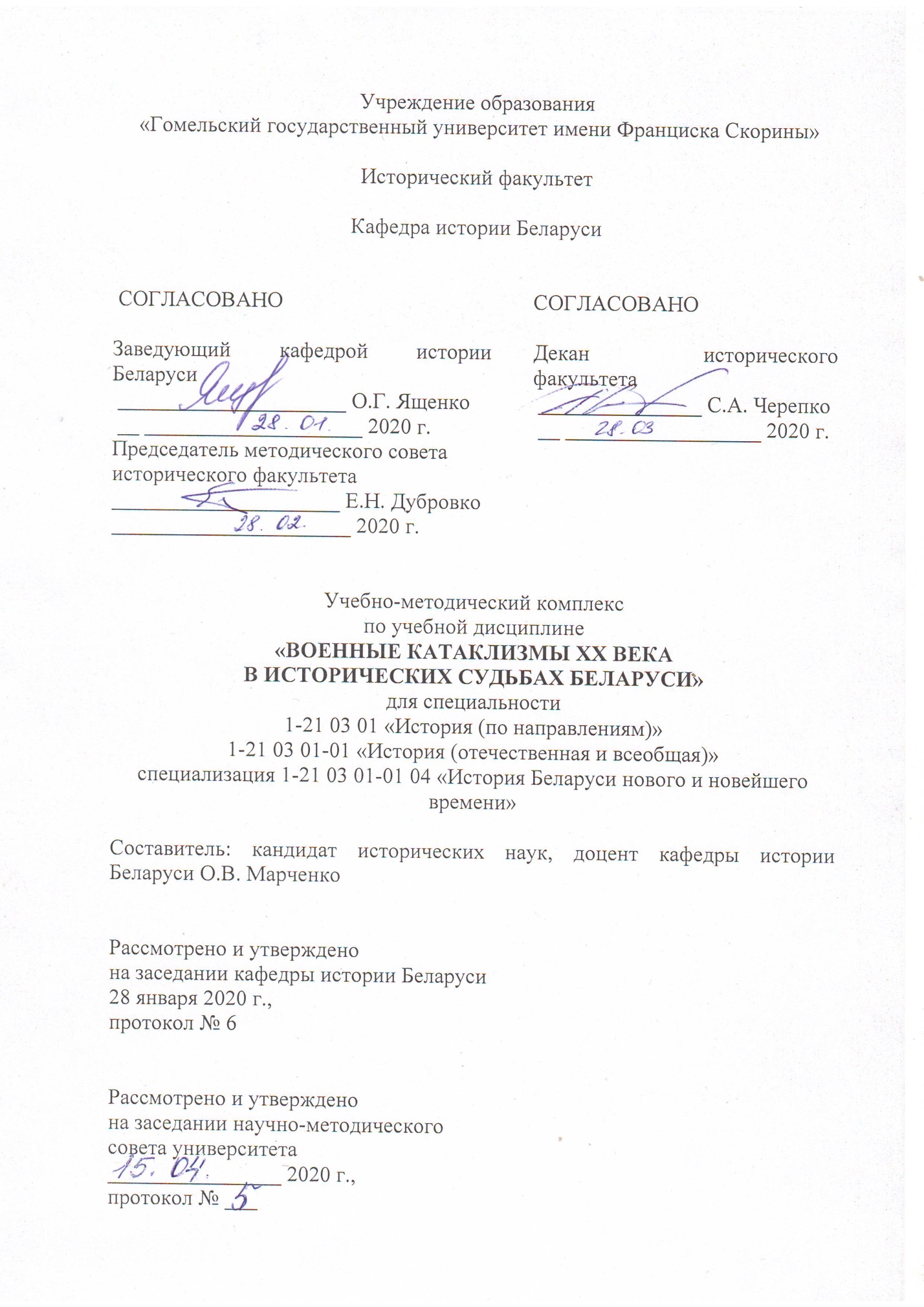 Содержание1 Пояснительная записка                                                                              	32 Теоретический раздел                                                                               	42.1 Конспект лекций по дисциплине «Военные катаклизмы ХХ века в исторических судьбах Беларуси» 				          43 Практический раздел              							693.1 Планы семинарских занятий по дисциплине                                  	693.2 Задания по управляемой самостоятельной работе студентов          	784 Раздел контроля знаний                                                                            	814.1 Вопросы к зачёту по дисциплине                                                           814.2 Тестовые задания                                                                                    	825 Вспомогательный раздел                                                                         	915.1 Учебная программа по дисциплине                                                    	916 Информационно-методическая часть                                                     	1096.1 Литература                                                                                              	1091 Пояснительная запискаАктуальность учебной дисциплины специализации «Военные катаклизмы ХХ века в исторических судьбах Беларуси», предназначенной для студентов специальности 1-21 03 01 «История (по направлениям)» и 1-21 03 01-01 «История (отечественная и всеобщая)», заключается в том, что она формирует базис для адекватного понимания происходивших на территории Беларуси социально-политических процессов, во многом связанных с военными катаклизмами эпохи ХХ века.  ХХ век является одной из самых трагических страниц мировой истории. Он принёс белорусскому народу много горя и страданий. Однако в это же время происходил процесс становления белорусской национальной государственности. В ХХ веке происходит ряд военных конфликтов, крупнейшими из которых для Беларуси стали Первая мировая, гражданская, Вторая мировая и Великая Отечественная войны. Примечательно, что значительная часть военных противостояний ХХ века непосредственно осуществлялась на нашей территории, которая стала ареной кровопролитных сражений. Поэтому изучение их истории – одна из приоритетных задач профессиональной подготовки студентов. В процессе учебно-воспитательной деятельности определяющим становится формирование системы ценностей, среди которых важнейшим является патриотизм как любовь к Отечеству, сформированный на героических традициях белорусского народа. Целью дисциплины специализации является овладение студентами целостным комплексом знаний о военно-политических событиях ХХ века и места в них Беларуси.  Начинается УМК с теоретического раздела, который включает конспект лекций в соответствии с учебной программой. В них раскрыты важнейшие теоретические положения и приведен основной фактологический материал. Практический раздел представляет собой методическое руководство к подготовке к семинарским занятиям. Он содержит список необходимой учебной литературы по темам. Тематика семинарских занятий составлена в соответствии с учебной программой по дисциплине. Помимо этого, представлены задания по управляемой самостоятельной работе студентов. В разделе контроля знаний размещены вопросы к зачёту, а также тестовые задания по учебному материалу. Тесты позволяют не только проверить уровень знаний студентов, но и закрепить изученный материал. Они также могут быть использованы для проверки текущей успеваемости студентов на протяжении семестра.Вспомогательный раздел включает в себя рабочую программу с учебно-методической картой. Она позволяет студенту ознакомиться с объемом знаний, которые необходимо усвоить в рамках дисциплины. Информационно-методическая часть представлена списком научной литературы и сборников документов, необходимых для освоения программы дисциплины. 2 Теоретический раздел2.1 Конспект лекций по дисциплинеТема 1. Военно-политическая обстановка в Европе накануне Первой мировой войны.План:1. Причины и характер Первой мировой войны.2. Стратегические планы противоборствующих сторон.3. Людские ресурсы и вооружение.1. К концу XIX – началу XX вв. складываются предпосылки для глобального конфликта между ведущими империалистическими державами. Территориальный раздел мира к этому времени практически завершился. Такие крупные державы, как Китай, Турция, Иран, не подверглись прямой аннексии, однако оказались поделёнными на сферы влияния. Но растущие притязания держав, недовольных гегемонией прежних лидеров колониального мира, стремительное ускорение экономического развития Германии и США, качественное обновление всей системы международных транспортных коммуникаций создали предпосылки для нового конфликта. С этого момента начинается борьба великих держав за передел уже поделённого мира, а именно за обладание источниками сырья и рынка сбыта товаров.Одной из основных причин Первой мировой войны являлись противоречия между Германией и Великобританией. Помимо этого, существовали противоречия между Германией и Францией, Германией и Россией. Также в разжигании войны заметная роль принадлежала и Японии, которая в конце XIX – начале XX вв. включилась в борьбу за передел «сфер влияния», особенно на Дальнем Востоке и Тихом океане. Создание военно-политических блоков способствовало обострению отношений между ними, а затем и возникновению войны между ними. Германия ещё в 1879 г. заключила военный союз с Австро-Венгрией, направленный против России и Франции, к которому в 1882 г. присоединилась Италия. Таким образом, произошло образование Тройственного союза – военно-политического блока Германии, Австро-Венгрии и Италии, положившего начало раздела Европы на враждебные лагеря. В ответ Россия и Франция в 1891–1893 гг. создали свой русско-французский союз. Также в 1904 г. было подписано англо-французское соглашение, получившее название «Сердечного согласия» («Entende cordinale»). Поражение России в войне с Японией заставило Францию искать дополнительные возможности, чтобы противостоять Германии. В опубликованном тексте договора говорилось об урегулировании колониальных споров в Африке: Египет объявлялся сферой влияния Великобритании, а Марокко – Франции. Секретная часть соглашения предусматривала, что в любой момент Египет и Марокко могли быть объявлены их колониями. Также был установлен раздел на сферы влияния и Сиама (Юго-Восточная Азия). В 1907 г. Великобритания подписала договор с Россией, согласно которому были урегулированы спорные притязания обеих сторон в Иране, Афганистане, Тибете. Иран был поделён на сферы влияния, а Афганистан вошёл в сферу интересов Великобритании. Что же касается Тибета, то Великобритания и Россия обязывались не нарушать его статус-кво. Таким образом, в 1907 г. в противовес Тройственному союзу была создана Антанта, в которую входили Великобритания, Франция и Россия. По своему характеру Первая мировая война являлась захватнической со стороны указанных выше военно-политических блоков. Так, например, Германия стремилась установить свою гегемонию в Европе и мире. Она предполагала разгромить Англию и уничтожить её морское могущество; нанести поражение Франции и аннексировать её железнорудные пограничные районы Лонгви и Бриэй; овладеть английскими, бельгийскими, французскими и португальскими колониями; утвердиться в аравийских провинциях Турции; отторгнуть у России Польшу, Прибалтику и Украину. Правящие круги Австро-Венгрии полагали, что победоносная война поможет сохранить империю. При этом с захватом Сербии и Черногории планировалось нейтрализовать антиавстрийское славянское движение и обеспечить господство на Балканах, а также отнять у России часть Польши, Подолию и Волынь. Турция с войной связывала государственное выживание и в то же время претендовала на российское Закавказье. Англия планировала в войне уничтожить своего основного конкурента – Германию − и сохранить свою колониальную империю. Также её правящими кругами планировался захват Месопотамии и Палестины у Турции. Франция хотела вернуть Эльзас и Лотарингию, захватить Саарский угольный бассейн и присоединить Сирию и ряд арабских стран. Россия добивалась присоединения Галиции, нижнего течения Немана, Познани и Силезии, а также Константинополя и проливов. Италия надеялась утвердиться на Балканском полуострове и требовала передачи ей Трентино, Южного Тироля, Триеста, Далмации, части Албании, турецких провинций Антальи и Измира и др. В свою  очередь, США предполагали продиктовать ослабленным странам условия мира, которые обеспечили бы их собственное мировое господство.Предлогом для начала Первой мировой войны являлось убийство 28 июня 1914 г. членом славянской националистической организации «Млада Босна» Гаврилом Принципом наследника австро-венгерского престола в Сараево Франца-Фердинанда. 23 июля Австро-Венгрия объявила Сербии ультиматум, который затрагивал её государственный суверенитет. Сербия практически приняла все претензии Австро-Венгрии, но последняя, тем не менее, объявила сербам войну 28 июля. 30 июля Россия начала частичную мобилизацию. Использовав это как повод, 1 августа Германия объявила войну России, а 3 августа − её союзнице Франции. Английское правительство, воспользовавшись нарушением 4 августа бельгийского нейтралитета, 5 августа заявило о состоянии войны с Германией. Несколько позже на стороне Германии и Австро-Венгрии в войну вступили Турция и Болгария – так бы образован Четверной союз. Уже в конце августа 1914 г. в войну против Германии самостоятельно вступила Япония. В 1915−1917 гг. к противникам Четверного блока присоединились также Италия, Португалия, Румыния, Греция, США. В войну были вовлечены, если считать страны метрополии без колоний, 33 государства.2. Немецкий план войны получил названия плана Шлиффена-Мольтке. А.фон Шлиффен являлся сторонником проведения «молниеносной войны». По его мнению, основные усилия Германии должны были быть брошены на разгром Франции. Против России планировалось выставить ограниченные силы, действующие совместно с Австро-Венгрией. После разгрома Франции германские войска должны были быть переброшены на Восток против России. Таким образом, А. фон Шлиффен стремился избежать затяжной войны на два фронта. Последний вариант плана Шлиффена был изложен в декабре 1905 г. в меморандуме «Война против Франции». Согласно ему основные силы германских войск (40,5 полевых и резервных корпусов, 11 кавалерийских дивизий и соединения ландверных войск) развёртывались против Франции. Они образовывали сильное правое ударное крыло между голландской границей и крепостью Мец – за линией французских крепостей, расположенных на эльзас-лотарингской границе. Южнее Меца против французской границы развёртывались 3,5 полевых, 1,5 резервных корпуса и 3 кавалерийские дивизии. Они должны были сковать французские силы и обеспечить успешные действия правого фланга. Войска правого фланга должны были через территорию Бельгии и северные департаменты Франции вторгнуться на территорию последней. Обойдя Париж, планировалось отбросить французов к их крепостям на восточной границе или к швейцарской, а затем уничтожить. После отставки А. фон Шлиффена план был подкорректирован Г. Мольтке-младшим. Опасаясь вторжения Франции в богатые экономические районы Эльзаса и Лотарингии и возможного охвата армий ударного крыла, действующих севернее Меца, он усиливает левое крыло своих войск за счёт правого (соотношение 3:1). План войны Австро-Венгрии строился с учётом одновременных наступательных операций против России, Сербии и Черногории. Он также не мог не учитывать ненадёжность Италии как союзника, выход из союза Румынии и её переориентацию на Антанту.  По последнему варианту плана, разработанного в 1909 г., сухопутные силы Австро-Венгрии подразделялись на три группы. Первая группа – «эшелон А» − включала больше половины войск и была ориентирована против России, вторая – «минимальная группа Балкан» − против Сербии и Черногории и третья группа – «эшелон Б» предназначалась для усиления обеих групп. В случае войны с Россией «эшелон Б» направлялся в Галицию, усиливая «эшелон А», а в случае же войны с Сербией и Черногорией – для усиления балканской группы. Против России были сосредоточены 1, 4, 3 и 2-я армии. 1 и 4-я, ведя наступление между Западным Бугом и Вислой, должны были вторгнуться в Польшу и при содействии немецких войск из Восточной Пруссии разгромить русские армии. На 3 и 2-ю армии возлагалась задача наступать против русских войск в районе Ровно, Дубно, Луцк и на Проскуровском направлении. Таким образом, 3-я и 2-я армии своими действиями прикрывали наступления 4-й и 1-й армий справа. Выход Румынии из войны изменил расстановку австрийской армии. Развёртывание 1-й и 4-й армий, предназначавшихся для вторжения в Польшу, было отодвинуто к западу между Вислой и Перемышлем. На Сербском театре развёртывались 5-я и 6-я армии, и в случае направления «эшелона Б» в Сербию 2-я армия должна была нанести охватывающий удар с обходом сербской армии с севера и запада. Французским командованием на случай войны с Германией после франко-прусской войны 1870−1871 гг. было составлено 17 планов. Последний (№ 17) был составлен в 1911−1914 гг. французским генеральным штабом, возглавляемым генералом Ж. Жоффром. Согласно плану инициатива в войне заранее отдавалась в руки противника, и поэтому развёртывание французских войск рассматривалось как наступательно-оборонительное. Предполагалось как сдерживание германского наступления в Южной Бельгии и Люксембурге (вероятность немецкого наступления через всю территорию Бельгии не рассматривалась), так и проведение наступательных операций в Эльзасе и Лотарингии. Русский план войны являлся наступательным и предусматривал ведение военных действий против Австро-Венгрии в Галиции и Германии в Восточной Пруссии одновременно. Существовало два варианта плана. По варианту «А», главные усилия сосредотачивались против Австро-Венгрии, но при условии, если Германия все свои силы направляла против Франции. Вариант «Г» предназначался против Германии, если она для главного удара вместо Франции избирала Россию. Вариант «А», действительно осуществлённый на практике, предполагал развёртывание четырёх армий Юго-Западного фронта против Австро-Венгрии и двух армий Северо-Западного фронта против Германии в Восточной Пруссии. 4, 5, 3 и 8-я армии должны были разгромить австрийские войска в Галиции и не допустить их отход на юг за р. Днестр и на запад, к Кракову. 1 и 2-я армии Северо-Западного фронта путём концентрического наступления в обход Мазурских озёр с востока и юго-востока должны были овладеть Восточной Пруссией и создать условия для развития успеха в центральных областях Германии. Английский генеральный щтаб в военных действиях против Германии использовал экспедиционную армию. В неё входили 1 кавалерийская и 6 пехотных дивизий. Они были сосредоточены в районе Ле-Като и Мобежа. Оперативное взаимодействие войск с французским генеральным штабом англичанами так и не было разработано. Бельгийский план был ориентирован на оборону своей территории. Согласно ему первое сопротивление войска должны были оказать немцам, опираясь на маасскую систему укреплений – крепости Льеж и Намюр. В дальнейшем же предусматривался отход к Брюсселю и Антверпену.  3. По людским ресурсам и численности кадровой армии превосходство было на стороне стран Антанты. Вооружённые силы России, Франции, Германии и Австро-Венгрии комплектовались на основе всеобщей воинской повинности. В армии вышеотмеченных государств призывались мужчины в возрасте от 20 до 21 года. Кадровая армия России в мирное время насчитывала 1 360 000 чел. На момент окончания мобилизации её численность возросла до 5 338 000 чел. Всего же в армию было призвано за время войны 19 млн чел. В свою очередь, французская армия до начала военных действий составляла 811 тыс. чел. К окончанию мобилизации численность вооружённых сил составляла 3 781 000 чел. Всего же на военную службу в период с 1914 по 1918 гг. было призвано 8 195 000 чел. Английские вооружённые силы к началу Первой мировой войны насчитывали 172 тыс. чел., а к окончанию мобилизации их численность составила 658 тыс. чел. Всего же за период войны было призвано 9 496 000 чел. Кадровая армия Германии накануне Первой мировой войны насчитывала 788 тыс. чел., а к окончанию мобилизации − 4 900 000 чел. Всего же в ходе военных действий было мобилизовано 13 250 000 чел. Численность вооружённых сил Австро-Венгрии в мирное время составляла 410 тыс. чел. К моменту окончания мобилизации в их ряды входило 2 500 000 чел. Всего же в годы Первой мировой войны в австро-венгерскую армию было мобилизовано 9 млн чел. В 80−90-е гг. XIX в. в армии стран Европы стали поступать магазинные винтовки Франции (конструктор Н. Лебель), Германии (братья В. Маузер и П. Маузер), России (С. Мосин). Их отличительная особенность – скорострельность до 15 выстрелов в минуту, увеличение дальности огня до 2−3 км. Конец XIX в. отмечен появлением автоматического оружия. В 1883 г. американец Х. Максим изобрёл пулемёт, модификации которого были приняты на вооружение в Англии, Франции и России. На фронтах Первой мировой войны стали использоваться и ручные пулемёты: французские − системы Гочкиса и Шаша, английские − Льюиса. Что же касается артиллерии, то в армиях европейских стран использовались полевые лёгкие пули калибра от 75 до 77 мм и тяжёлые – 100−150 мм. Для уничтожения закрытых целей навесным огнём предназначались 100−200 мм гаубицы. Для осады крепостей использовались осадные орудия (самое крупное орудие было в Германии – «Коллосаль») калибра 203 мм, а дальность достигала 120 км. Для борьбы с авиацией стали применяться зенитные орудия, а для борьбы с танками стали использовать специальные орудия (20−37 мм), крупнокалиберные пулемёты и др. В Первую мировую войну стала активно использоваться авиация. В зависимости от боевого применения она подразделялась на истребительную, разведывательную, штурмовую, лёгкую и тяжёлую бомбардировочную. В целях разведки на море, бомбардировки морских баз и др. стали использоваться гидросамолёты. Стремление найти пути улучшения взаимодействия авиации с кораблями противника привело к созданию кораблей-авианосцев. В Англии к концу Первой мировой войны крейсер «Фьюриэс» был переделан в авианосец. Активно использовались и дирижабли, так как обладали большой грузоподъёмностью и дальностью полёта. Первые проекты танков разрабатывались в 1911−1915 гг. почти одновременно в Англии, Австро-Венгрии и России. Впервые этот вид оружия был использован в 1916 г. в сражении на реке Сомме. Это был английский танк МК-1, вооружённый двумя пушками и четырьмя пулемётами. Однако он обладал малым запасом хода (30 км), слабым бронированием и др. Впоследствии появились его улучшенные модели. Так, танк МК-А стал развивать скорость в 14 км/ч, а его предшественник – 2 км/ч. Впервые бронеавтомобили появились в Англии в 1900−1902 гг., а в Германии  в 1902−1905 гг. был создан пушечный бронеавтомобиль. Однако позиционный характер войны не способствовал их массовому применению. Более эффективно бронеавтомобили действовали при поддержке собственной конницы. Тема 2. Белорусский театр военных действий в   1914 – 1915 гг. План:1. Белорусские земли в условиях военного положения.2. Немецкое наступление 1915 г. Свенцянский прорыв. 3. Эвакуационная политика российских властей. Беженство.1. В белорусских губерниях, которые находились вблизи театра военных действий, было объявлено военное положение. Территория Беларуси оказалась в составе Двинского и Минского военных округов и в соответствии с указом Николая II от 20 июля 1914 г. вся местная гражданская администрация должна была подчиняться их руководству. В Барановичах разместилась Ставка Верховного главнокомандующего – великого князя Николая Николаевича. Чтобы предотвратить возможные беспорядки и подрывные действия со стороны противника, царизм установил в тыловом районе жёсткий военно-полицейский режим. Увеличилась численность представителей полиции, жандармерии и военной контрразведки. В частности, вырос штат тайной агентуры последней. Стали функционировать полковые, корпусные, военно-окружные, а также возобновили свою деятельность запрещённые в 1907 г. военно-полевые суды. Были запрещены собрания, шествия, манифестации и забастовки. Жёсткой регламентации и ограничению подлежало распространение как письменной, так и устной информации. Главнокомандующие фронтов и командующие армиями получили право приостанавливать в подчинённой им местности выпуск периодических изданий, а также передачу почтовых отправлений и телеграмм. Было введено уголовное наказание не только за обнародование военной информации, но и за публичные призывы к прекращению войны. При проведении мобилизации солдат из запаса и ополченцев власти столкнулись с серьёзными эксцессами. Их зачинщиками являлись крестьяне, составлявшие ¾ призывников. Они надеялись, что, выполняя свой гражданский долг, власти и представители богатых классов позаботятся об их семьях. Однако их надежды не оправдались. Акции со стороны мобилизованных крестьян были направлены против местных помещиков, с которыми у них существовали давние конфликты. Волна погромов помещичьих имений прошла в Мозырском, Игуменском, Минском, Гомельском, Лепельском, Сеннинском и ряде других уездов. Помимо этого, крестьяне громили склады торговцев, военные и продовольственные магазины, вступали в схватки с полицией и военными патрулями. Против крестьян направлялись карательные отряды, активно действовали военно-полевые суды. С учётом мобилизованных в Западной Беларуси до её оккупации немцами в российскую армию было призвано 800 тыс. чел. Лидером являлась Витебская губерния. Затяжная война способствовала мобилизации всего потенциала народного хозяйства. На предприятиях был введён чрезвычайный режим труда, активно на нужды обороны стало привлекаться мирное население. В первые месяцы войны 20 % всех действующих в Беларуси предприятий прекратили свою работу. Кирпично-кафельная, винокурная и ряд других отраслей оказались в кризисе, а другие стали переводить своё производство на военные нужды. Металлообрабатывающие предприятия в Минске, Гомеле и в других городах стали выпускать оружия и боеприпасы. Военным ведомством, Всероссийским земским союзом помощи больным и воинам (ВЗС), Всероссийским союзом городов (ВСГ) были открыты в Минске, Гомеле, Бобруйске, Полоцке военные предприятия, передвижные мастерские по изготовлению и ремонту оружия, военной техники. При этом в Минске, Могилёве и ряде других городов были созданы мастерские по ремонту военного обмундирования. В конце 1917 г. заказы военного ведомства выполняли 217 местных предприятий. Беларусь являлась регионом, через который пролегали важнейшие транспортные пути обеспечения действующей российской армии. Однако серьёзной проблемой являлась острая нехватка паровозов и вагонов. К тому же в январе-феврале 1915 г., не справившись со снежными заносами, железные дороги на время прекратили свою деятельность. Неблагоприятный для России ход военных действий, экономическое безвластие вынудили царские власти искать выход путём реорганизации управления народным хозяйством. В августе 1915 г. были созданы чрезвычайные органы управления экономикой, постоянно действующие Особые совещания: по обороне, топливу, продовольствию и перевозкам. Наряду с чиновниками в них входили представители Государственного совета, Государственной Думы, ВСЗ и ВСГ. Особые совещания имели свой аппарат и на периферии. Были созданы местные совещания с участием чиновникам и представителей местной администрации. Аналогичные по своим функциям и структуре органы создавались также и представителями буржуазии. Для координации деятельности предпринимателей по мобилизации экономики на нужды войны в мае 1915 г. был создан Центральный военно-промышленный комитет, возглавляемый А. Гучковым. В середине 1915 г. местные военно-промышленные комитеты действовали в Гродно, Вильно, Пинске, Могилёве и в других городах. Они включали в себя банкиров и промышленников. В июле 1915 г. на съезде местных комитетов в Вильно был создан Северо-Западный областной ВПК, который распространял своё влияние на заводы и фабрики, обслуживающие нужды Западного и частично Северного фронтов. Местное население привлекалось к уборке урожая в помещичьих имениях и крестьянских хозяйствах. Проводились и различные реквизиции продовольствия, лошадей, крупного и мелкого рогатого скота и пр. Представители черносотенных организаций и кадеты поддержали царизм в войне. Что же касается эсеров и меньшевиков, то одни из них выступали за прекращение революционной борьбы и уничтожение «прусского милитаризма», а другие пытались сохранить верность миротворческим принципам. За поражение царизма в войне выступали большевики. В белорусском национальном движении в начале войны преобладали пацифистские настроения. Редакции газет «Наша нива» и «Вечерняя газета» утверждали, что война несёт миллионам людей не согласие и благополучие, а неисчислимые мучения и сплошное опустошение. Но в то же время они отмечали, что в ходе войны могут возникнуть предпосылки для отдельных народов по созданию своей государственности. 2. Россия начала войну попыткой захвата Восточной Пруссии, откуда планировалось осуществить дальнейшее наступление вглубь Германии. Первоначально успешные для армий российского Северо-Западного фронта бои в Восточной Пруссии завершились окружением двух российских корпусов и полным оттеснением царских войск на первоначальные позиции. Более успешно развернул действия российский Юго-Западный фронт в Галиции против австро-венгерских армий. В частности, был захвачен             г. Львов, а позднее взята крепость Перемышль. Таким образом, вся Восточная Галиция оказалась под контролем российских властей. Однако дальнейшие операции российского командования на территории Польши не привели к укреплению и развитию первоначального успеха. Обессиленные непрерывными боями армии двух российских фронтов под ударами лучше подготовленного противника начали с конца 1914 − в начале 1915 гг. отходить на восток. В результате Галиция с г. Львовом были потеряны. С тяжёлыми боями летом 1915 г. российские армии вышли из «польского мешка», избежав окружения. При этом была покинута Варшава, взорвана крепость Ивангород, а также захвачены противником Новогеоргиевск, Осовец. 13−26 августа российские войска оставили Брест, 21 августа (3 сентября) – Гродно, затем важнейшие железнодорожные узлы Лунинец, Лиду, Барановичи. Одновременно немцы развернули наступление в Литве. Они заняли Шяуляй, Паневежес, Ковно и создали угрозу прорыва на Вильно. Нависла также опасность над Двинском и Ригой, что обозначало приближение военных действий к столице империи – Петрограду. В августе 1915 г. решением верховного командования российский Северо-Западный фронт был поделён на два: Северный (под командованием генерала Н.В. Рузского) и Западный (под командованием М.В. Алексеева). Северный фронт должен был прикрывать пути на Петроград. Перед Западным фронтом в составе 1-й (до апреля 1916 г.), 2-й, 3-й, 4-й (до декабря 1916 г.), 10-й и Особой (в июле – сентябре 1916 г. и в ноябре 1916 г. – июле 1917 г.) армий ставилась задача защищать пути, которые вели на Москву. Западный фронт и большая часть соединений 5-й армии Северного фронта до выхода России из войны дислоцировались на территории Беларуси. В скором времени произошли крупные кадровые перестановки в высшем эшелоне российског окомандования. Царь отклонил от должности Николая Николаевича и возложил обязанности верховного главнокомандующего на себя. Начальником штаба был назначен М.В. Алексеев, в руках которого фактически и сконцентрировалось стратегическое управление войсками. Ставка была переведена из Барановичей в Могилёв. На должность главнокомандующего Западным фронтом был назначен генерал А.Е. Эверт. Штаб фронта располагался в Минске. Немецкое командование развернуло в Литве и на западе Беларуси крупную армейскую группировку (41,5 пехотных и 6 кавалерийских дивизий) и решило нанести главный удар из района Ковно в обход Вильно на плохо обеспечённом стыке 5-й армии Северного и 10-й армии Западного фронтов между Вильно и Двинском. Одновременно демонстративными действиями в направлении Лиды и Барановичей немцы планировали сковать основные силы Западного фронта. В конце августа 1915 г. германская кавалерийская группа генерала Н. Гарнье в составе четырёх дивизий перешла в наступление и прорвала оборону русских войск на стыке фронтов, открыв себе путь на Свенцяны–Борисов. Сильные кавалерийские соединения немцев двинулись в район Кривичи−Вилейка−Молодечно−Сморгонь с задачей выйти в тыл 10-й российской армии. 1 сентября немцы захватили Вилейку, а 6 сентября их передовые разъезды достигли Смолевичей и перерезали железнодорожную линию Минск−Москва. Над группировкой российских войск в Западной Беларуси нависла угроза окружения. Оставив в начале сентября Вильно, русские войска вынуждены были отойти на линию Михалишки−Ошмяны−Барановичи−оз. Выгоновское. Во время отступления они по заданию командования разрушали железнодорожные пути, мосты, уничтожали урожай, а также разнообразное имущество, которое не удалось вывезти. После сложной перегруппировки, во время которой в район прорыва с разных армий было переброшено несколько корпусов, объединённых под руководством командования 2-й армии, ценою больших усилий россияне перешли в контрнаступление в северо-западном направлении. В ходе десятидневных напряжённых боёв они вышли в район Верхняя Вилия−Сморгонь−Молодечно, отбросив противника к озёрам Свирь и Нарочь. К 19 сентября (2 октября) Свенцянский прорыв был ликвидирован. Это была одна из наиболее крупных кавалерийских операций Первой мировой войны. Общим результатом наступления германских и австро-венгерских войск летом-осенью 1915 г. стала оккупация ими Царства Польского, Курляндии, Литвы и Западной Беларуси. В октябре 1915 г. российско-немецкий фронт надолго стабилизировался. В Беларуси он проходил по линии Двинск−Поставы−Сморгонь−Барановичи−Пинск, поделив территорию на две неравные части. 3. Основная волна эвакуации летом 1915 г. проходила неорганизованно, в спешке, с большой потерей оборудования и готовой продукции. Из Польши, Прибалтики, Западной Беларуси удалось вывезти только отдельные фабрики и заводы. Некоторые из них были размещены только в Восточной Беларуси. Наиболее организованно проходила эвакуация в Бресте, откуда удалось вывезти оборудование шести предприятий и ценное имущество. Более эффективно прошла эвакуация в августе-сентябре 1915 г. заводов и фабрик оборонного значения из Минска и его окрестностей. В Москву были эвакуированы предприятия товариществ «Технолог», «Энергия», «Орёл», «Быстроход», «Руст»; в Ярославль – товарищества Якобсона, Лившица и К; отдельные предприятия эвакуировались в Харьков, Царицын, Самару. На восток были эвакуированы и отдельные предприятия Витебской и Могилёвской губерний. Всего же за годы войны из Беларуси было вывезено 432 предприятия. В восточные районы России эвакуировались и некоторые административные, культурно-просветительские учреждения, церковное имущество, а также школы. Всего в 1915 г. из Беларуси было вывезено 201 учебное учреждение. Летом-осенью 1915 г. Беларусь превратилась в настоящий беженский лагерь. Вдоль шоссе Брест−Москва двигалось порядка 400 тыс. чел. Они гибли от немецких бомбёжек и артабстрелов, а также от холода и эпидемий. Беженцы частично оседали в восточных губерниях (в Минской – от 120 до 160 тыс., в Витебской – от 50 до 90 тыс., Могилёвской – от 80 до 90 тыс.). Им оказывали помощь Особое совещание при министре внутренних дел, комитет великой княгини Татьяны Николаевны, а также земский и городской союзы. По инициативе национальной интеллигенции были созданы польские, еврейские, литовские, латышские товарищества помощи жертвам войны. В марте 1915 г. в Вильно было основано Белорусское товарищество помощи потерпевшим от войны. Всего с учётом мобилизованных и беженцев пределы Беларуси покинуло порядка двух миллионов человек из населения в 8 млн на 1 сентября 1914 г. Они осели в Тамбовской, Самарской, Саратовской, Калужской, Уфимской, Казанской, Екатеринославской губерниях, а также в Москве и Петрограде. На смену им появились пришлые категории населения: беженцы из Польши и Прибалтики, рабочие военных мастерских, железных дорог, служащие тыловых учреждений из внутренних губерний России. Также пополнение происходило и за счёт российских солдат. Если в Минске постоянное население довоенного времени сократилось со 110 до 50 тыс., то за счёт вышеотмеченных категорий оно выросло до 150 тыс. чел. Подобная ситуация наблюдалась в Витебске, Орше, Бобруйске, Гомеле и ряде других белорусских городов. Тема 3. Военно-политическая ситуация на белорусских землях в 1916 – 1917 гг. План:1. Позиционная война и военно-технические новации противоборствующих сторон.2. Военные операции российских войск в 1916–1917 гг. 3. Политика российских властей в Восточной Беларуси.1. Общим результатом наступления германских и австро-венгерских войск летом-осенью 1915 г. стала оккупация ими Царства Польского, Курляндии, Литвы и Западной Беларуси. В октябре 1915 г. российско-немецкий фронт надолго стабилизировался. На белорусской территории он проходил по линии Двинск−Поставы−Сморгонь−Барановичи−Пинск, поделив её на две неравные части. С осени 1915 года на белорусской земле велась, в основном, позиционная, или окопная, война. С севера на юг здесь протянулись сплошные линии окопов и укреплений. Обе воюющие стороны заботились о том, чтобы противник не смог прорвать их оборону. Для этого в земле отрывали глубокие, выше человеческого роста, окопы, которые тщательно маскировали ветками, мхом, землёй. Изнутри окопы обшивали досками, прокладывали в них системы для отвода воды, делали специальные ячейки, где солдаты могли отдохнуть, поесть, написать письмо. Но внезапно приблизиться к окопам было невозможно − в 50−100 шагах перед ними находились от 10 до 50 рядов проволочных заграждений, по которым иногда пускали электрический ток. Преодолеть такую линию заграждений можно было только ценой больших жертв. Промежутки между линиями обороны были насыщены минными полями, замаскированными пулемётами и орудиями, которые заранее пристреливались по конкретным участкам и не оставляли врагу ни малейшего шанса на спасение.Немецкие оборонительные линии отличались от русских тем, что германцы все свои фортификационные сооружения возводили из бетона. Из него строились долговременные огневые точки (доты), артиллерийские капониры, ячейки для пулемётчиков и снайперов, блиндажи, склады. В свою очередь, русские оборонительные сооружения и блиндажи строились главным образом из дерева − огромных толстых брёвен. История Первой мировой войны показала, что прорвать сплошную, сильно укреплённую линию обороны противника силами пехоты или кавалерии практически невозможно. На всех фронтах такие попытки оборачивались огромными потерями (единственный удачный пример − наступление русского Юго-Западного фронта летом 1916 г., известное как Брусиловский прорыв). Именно позиционная война привела к появлению в 1916 г. принципиально нового вида оружия − танка. Танки были созданы в Великобритании для того, чтобы преодолевать и разрушать линии обороны врага. Но на русском фронте Первой мировой танки так и не появились. Для прорыва обороны противника пытались использовать бронеавтомобили, но безуспешно.Во время Первой мировой войны впервые появились многие виды оружия, которые сейчас являются привычными, − танки, истребители, бомбардировщики, гидросамолёты, подводные лодки, ручные пулемёты, автоматы. Но самым страшным оружием, которое применялось на фронтах Первой мировой войны, стало химическое. Несмотря на то, что Гаагская конвенция 1899 г. осуждала и запрещала его применение, Германия, а вслед за ней Великобритания и Франция активно использовали отравляющие газы, химические снаряды и гранаты. Тактика применения химического оружия русской армией предполагала использование химических снарядов как вспомогательного средства для того, чтобы заставить противника покинуть укрытия и сделать его досягаемым для артиллерийского огня обычными боеприпасами.Одна из первых газовых атак на территории Беларуси произошла 27 сентября 1915 г. под Сморгонью − германские войска применили отравляющий газ против русских гвардейцев. В дальнейшем газовые атаки повторялись регулярно − 4 июня 1916 г. под Крево, 20 июня и 20 июля того же года под Сморгонью, 10 сентября на Нарочи, 12 сентября и 27 октября под Барановичами. 25 августа 1916 г. впервые применили газы против врага и русские войска − тоже в районе Сморгони. Ядовитый газ (хлор, смесь хлора и брома, фосген, иприт, хлорпикрин) выпускался из специальных баллонов и постепенно подгонялся ветром в сторону противника. Иногда стороны обстреливали друг друга и снарядами, начинёнными газом. Высота газовой волны равнялась примерно 10–12 м, ширина − 10–12 км, так что оказаться вне такой атаки было очень сложно. Действие газа было ужасающим. Спустя короткое время, человек умирал в страшных мучениях. Существовало несколько методов борьбы с газами. При их появлении по ядовитому облаку тут же открывали огонь из всех видов оружия и разжигали костры − нагретый воздух поднимал газ вверх, и облако могло миновать позиции. Но единственным надёжным способом борьбы с химическими атаками был противогаз. Русские войска массово оснащались ими только с осени 1916 г. До этого у офицеров и солдат имелись разнообразные и очень ненадежные противогазные маски, далеко не всегда спасавшие от действия яда. Но и в противогазе можно было получить серьёзное отравление, если долго находиться в зоне поражения.Военная авиация как род войск появилась в 1912 г., и к началу Первой мировой в России насчитывалось 322 боевых самолёта. Сначала они выполняли роль разведчиков, с 1914 г. − бомбардировщиков, с 1915 г. − истребителей. Русские лётчики-истребители воевали на самолётах иностранного производства − французских «Вуазенах», «Ньюпорах», СПАДах, английских «Сопвичах». Их двигатели мощностью 50−100 лошадиных сил позволяли развивать скорость 120–160 км в час. Лётчик, сбивший не менее пяти вражеских самолётов, получал право называться асом. Так называли мастеров воздушного боя только в России и других странах Антанты. Немцы и австро-венгры называли своих лучших лётчиков экспертами.Самым выдающимся русским асом Первой мировой был подполковник А. Казаков, уничтоживший 17 самолётов врага лично и 20 в группе. Некоторое время он воевал в Беларуси и летом 1916-го сбил над ней своего второго «немца». В белорусском небе сражался и второй по результативности ас штабс-капитан Е. Крутень (сбил 17 самолётов). Лучшими лётчиками-истребителями белорусского происхождения были офицеры И. Лойко, В. Стрижевский (сбили по 10 самолётов) и Д. Макиёнок (сбил 9 самолётов).С весны 1915 г. на русском Западном фронте базировались огромные тяжёлые бомбардировщики российского производства − четырёхмоторные «Ильи Муромцы». Каждый такой самолёт мог нести несколько сот килограммов бомб и был вооружён пулемётами. «Ильи Муромцы» по праву считались непревзойдёнными самолётами − таких бомбардировщиков не было ни у союзников, ни у противников России. Базы «Муромцев» находились в Лиде, Слуцке, д. Мясота недалеко от Молодечно и                    м. Станьково недалеко от Минска. 12 сентября 1916 г. над деревней Боруны недалеко от Сморгони «Илья Муромец» вступил в воздушный бой с четырьмя немецкими истребителями. Бесстрашные лётчики сбили три из четырёх вражеских машин и со славой погибли в неравной схватке. Потрясённые мастерством и мужеством русских офицеров германцы похоронили погибших с воинскими почестями на своём кладбище.Своего рода символом германских военно-воздушных сил времён Первой мировой являлись цеппелины. Это были гигантские сигарообразные дирижабли, названные в честь своего конструктора графа фон Цеппелина. Хорошо вооружённые цеппелины обладали большой дальностью полёта и могли проникать глубоко в тыл противника. Начиная с лета 1915 г. и вплоть до конца войны, цеппелины неоднократно бомбили белорусские города. Особенно жестоким налётам с воздуха подвергался Минск. Так, летом 1916 г. германцы бомбили его в среднем раз в два дня, активно используя при этом зажигательные бомбы.Дирижабли были и на вооружении русской военной авиации. Правда, в 1915 г. единственный боевой вылет довелось совершить только одному из них. Этот дирижабль назывался «Астра» и базировался в Лиде. Интересно, что в Первой мировой войне на территории Беларуси участвовали и военные моряки. В июне 1916 г. в Мозыре была создана Речная флотилия особого назначения, вооружённая небольшими бронированными катерами. Каждый из них был вооружён пулемётом или пушкой. Эти суда патрулировали реку Припять, отражая попытки немцев взять её акваторию под контроль.Отдельный отряд катеров действовал и на озере Нарочь, по которому проходила линия фронта. Русские катерники не раз устраивали ночные набеги на немецкие позиции, обстреливая их из орудий и пулемётов. Офицеры флотилии носили обычную полевую форму русской армии, но с флотскими погонами и вышитым на левом рукаве якорем.2. Чтобы помочь войскам союзной Франции, против которых в районе крепости Верден немцы перешли в наступление, русское командование в марте 1916 г. осуществило наступательную операцию в районе Двинск−       оз. Нарочь−оз. Вишневское. Её общей целью являлось достижение линии Митава−Бауска−Вилькомир−Вильно−Делятичи. Западный фронт свой основной удар должен был наносить войсками 2-й армии (и.о.командующего генерал А.Ф. Рагоза) в направлении Свентяны−Вилькомир, а дополнительный – войсками 10-й армии (командующий генерал                  Е.А. Радкевич) на Вильно. Место и время операции было выбрано неудачно. На участке наступления находилось много озёр и болот. Также серьёзным препятствием для войск являлась весенняя распутица. Нарочанская операция проходила в период с 5 (18) марта до 15 (28) марта 1916 г. Русская 2-я армия имела в своём составе 8 стрелковых корпусов и 1 кавалерийскую дивизию. Её численность составляла 373 тыс. штыков и сабель. Также на вооружении русских войск было 605 лёгких и 285 тяжёлых орудий. Наступление 2-й армии осуществлялось тремя группами: правым флангом на север от железной дороги Поставы−Свентяны, центральной группировкой – оз. Нарочь, левым флангом – между озёрами Нарочь и Вишневское. 2-й российской армии противостояли силы 10-й германской (командующий генерал Г. фон Эйхгорн). В её состав входило 9 пехотных и 2 кавалерийские дивизии. Численность 10-й армии составляла 82 тыс. чел., на вооружении которой находилось 29 лёгких и 138 тяжёлых орудий. При этом немцы создали мощную линию обороны, которая вглубь достигала до 2 км. В ходе русского наступления немецкие войска с большим трудом удержали позиции в районе между озёрами Нарочь и Вишневское, а также возле Постав. Однако их оборона так и не была прорвана противником. Русские войска прекратили наступления из-за сильного огня немцев и больших потерь в живой силе. В частности, 2-я армия потеряла 78,5 тыс. солдат и офицеров, из них 12 тыс. – обмороженных и замёрзших. Потери немецких войск составили порядка 30−40 тыс. чел.После неудачного наступления на Нарочи почти сразу же, в апреле   1916 г., в русской Ставке начали планировать новое наступательное сражение в Беларуси. На этот раз удар планировали нанести от Молодечно в направлении Ошмян и Вильно. На Западном фронте создавался мощный ударный «кулак», вдвое превышавший по численности противостоящие немецкие войска. Но главнокомандующий фронтом генерал от инфантерии А.Е. Эверт не был уверен в успехе такого наступления. Он много раз просил для своего фронта отсрочки и, в конце концов, перенёс направление главного удара на Барановичи и Брест.Стратегически такое решение было правильным − в случае успеха русская армия могла бы освободить всю территорию Беларуси в течение недели и ворваться в Польшу. Но А.Е. Эверт совершил крупную ошибку − 31 мая − 1 июня 1916 г. предпринял наступление силами Гренадерского корпуса в районе м. Столовичи недалеко от Барановичей.Немцы успешно отразили это наступление и поняли, что основной удар русская армия нанесёт под Барановичами. Они успели хорошо подготовиться к отражению главного удара.Барановичская операция проходила в период с 20 июня по 16 июля   1916 г. Её осуществление возлагалось на 4-ю армию (командующий генерал А.Ф. Рагоза). В районе операции было сконцентрировано 19,5 пехотных и 2 казацкие дивизии общей численностью в 340 тыс. чел. Им противостояла 9-я армия противника (командующий генерал Р. фон Войрш). Она состояла из четырёх корпусов, которые занимали заранее подготовленные оборонительные позиции в несколько линий вглубь. Количественный перевес в ходе Барановичской операции был на стороне русских войск. Во время начатой 20 июня атаки некоторые русские дивизии овладели первой линией обороны противника. Армейская группа Р. фон Войрша оказалась в тяжёлом положении, а все её резервы были пущены в ход. Однако в дальнейшем русские войска не смогли развить первоначальный успех. Контрударами противника они были отброшены на исходные позиции. 1 (14) июля немцы заняли брошенные ранее окопы возле д. Скробово. Попытки русских войск вернуть потерянные позиции в ходе атак 12−16 (25−29) июля 1916 г. на участке Скробово−Лабузы завершились неудачей. В ходе Барановичской операции потери русских войск убитыми, ранеными, взятыми в плен составили 80 тыс. солдат и офицеров, а противника – 25 тыс.Военные действия 1916 г. на территории Беларуси показали неспособность царской армии справиться с задачей по прорыву укреплённого немецкого позиционного фронта. События Февральской революции 1917 г. в России оказали существенное воздействие на боеспособность русской армии. Согласно «Приказу № 1» Петроградского совета рабочих и солдатских депутатов была отменена основа любой армии − принцип единоначалия. Теперь солдаты могли не подчиняться офицерам. В каждой воинской части создавался комитет, состоявший из солдат и получавший полноту власти. Например, если командир приказывал идти в атаку, комитет мог отменить его приказ. Кроме того, комитет мог изгнать из части любого неугодного ему офицера. Одновременно Временное правительство начало «чистку» армии «сверху» − от службы отстранялись генералы и офицеры, противившиеся губительным новациям. Их объявляли старорежимными и контрреволюционными. Почти одновременно из армии было уволено более 150 генералов и большое количество старших офицеров (уровня полковник − подполковник). Только на Западном фронте по требованию революционных комитетов действующая армия лишилась до 60 полковников и генералов. Ещё одним шагом на пути нарастающего хаоса стала изданная в начале мая 1917 г. Временным правительством так называемая «Декларация прав солдата для армии и флота», предоставлявшая военнослужащим право состоять в политических партиях и участвовать в митингах.Настоящим бедствием стало самовольное оставление частей. Причём дезертиры отправлялись в самовольные «отпуска» с оружием. Более 80 % солдат были выходцами из крестьян, и многих из них к дезертирству толкало стремление успеть к переделу землю, слухи о котором были широко распространены в крестьянской среде.После Февральской революции началась нескончаемая чехарда и в руководстве вооружёнными силами. Сразу после отречения Николая II Верховным Главнокомандующим стал генерал М.В. Алексеев, в дальнейшем в течение 1917 г. сменилось ещё пять Верховных − генералы А.А. Брусилов, Л.Г. Корнилов, министр-председатель Временного правительства, адвокат А.Ф. Керенский, генерал Н.Н. Духонин и, наконец, прапорщик                    Н.В. Крыленко. Так же часто менялись и главнокомандующие Западным фронтом. В июле 1917 г. была предпринята последняя попытка изгнать неприятеля с белорусской земли − Кревская операция. К этому времени Западным фронтом командовал генерал А.И. Деникин. Наступление он поручил 10-й армии во главе с генералом П.Н. Ломновским. Основной удар предполагалось нанести в направлении Ошмян и Вильно. Три дня на фронте продолжалась мощнейшая артиллерийская подготовка. Она прошла  блестяще − во многих местах немецкие линии обороны были сровнены с землей, противостоять российским войскам было некому. Однако моральный дух войск оказался не на должном уровне. Из 14 участвовавших в операции дивизий пошли в атаку 7, из них полностью боеспособными оказались только 4. Остальные солдаты попросту отказывались идти вперед или же самовольно уходили в тыл.Общие же потери русской армии в Кревской операции составили 7 тыс. убитыми и 30 тыс. ранеными, причем многие солдаты нарочно стреляли себе в ладонь, чтобы не воевать.После вышеотмеченной операции 1917 г. активных боевых действий на Западном фронте больше не было. Командование убедилось в том, что руководить войсками невозможно. В русских окопах ежедневно бушевали многочасовые митинги под антивоенными лозунгами. Начались братания с противником − германцы и русские мирно выходили к колючей проволоке, обменивались едой, папиросами, вместе пели и танцевали. Процветало массовое дезертирство − солдаты уходили с оружием в тыл и не возвращались на позиции. Офицеры тщетно пытались противостоять развалу, но их приказы не выполнялись. 3. Витебская, Могилёвская и большая часть Минской губерний являлись тыловой зоной российского Западного фронта. Война оказала сильное воздействие на состояние народного хозяйства, серьёзно ухудшила положение населения. В годы войны стало увеличиваться производство в хлебопекарной, текстильной, швейной, обувной промышленности, так как они были связаны с нуждами фронта. На производство военной продукции переключилась и металлообрабатывающая промышленность. В тоже время сократилось производство других видов продукции, которая не была связана с нуждами фронта. По причине введения «сухого» закона практически перестала существовать винно-водочная промышленность. Пришли в упадок деревообрабатывающие предприятия, сократилось производство кирпича и стекла. В 1916 г. объём производства предприятий, не связанных с использованием военных заказов, составил в Восточной Беларуси всего       15−16% продукции цензовой промышленности. При этом количество цензовых предприятий в данном регионе с 1914 по 1917 гг. сократилось с 829 до 297. На положении сельского хозяйства Восточной Беларуси пагубно сказалось сокращение рабочей силы в результате мобилизации крестьян на оборонительные работы, охрану транспортных объектов и др. Из-за этого многие хозяйства остались без работников-мужчин.К лету 1917 г. в Витебской губернии таких хозяйств было 32,5%, 7 уездах Минской – 31,2%. В результате реквизиции лошадей на нужды фронта многие из хозяйств остались без тягловой силы. Летом 1917 г. в Витебской губернии без учёта Двинского, Режицкого, Люцинского уездов их насчитывалось 14,9%; Могилёвской – 9,3%; 7 уездах Минской – 5,4%. Также в 1917 г. по сравнению с 1914 г. наблюдалось сокращение посевных площадей под основными культурами на 15,6%. Валовые сборы пшеницы в 1917 г. по сравнению с 1915 г. сократились на 31%, ржи – на 30%, картофеля – на 7%. Из-за реквизиции скота его поголовье в Витебской, Могилёвской и Минской губерниях сократилось на 11,4% в период с 1914 по 1916 гг. Война оказала большое влияние на развитие внутренней и внешней торговли. В результате закрытия западных рынков и снижения спроса на юге империи полный крах наступил для экспорта леса, уменьшился объём вывоза льна, основных предметов экспорта из Беларуси. Также в Восточной Беларуси в связи с наплывом беженцев возник продуктовый кризис, дефицит товаров первой необходимости, а жилищная проблема приобрела острые формы. К концу 1915 г. запасы продовольствия в трёх губерниях составили 10−20% от необходимых. В 1916 г. произошло дальнейшее ухудшение положения. Из-за недостатка продуктов и других товаров цены на них по сравнению с довоенным временем возросли в 3−5 раз. Деятельность белорусских культурных организаций развивалась в менее благоприятных условиях, чем на белорусской территории под немецкой оккупацией. Царское правительство разрешало белорусским комитетам помощи осуществлять только гуманитарную деятельность, а культурная − запрещалась. Вплоть до 1917 г. на территории Беларуси, не занятой немцами, не выходило ни одной белорусской газеты. В 1915 г. в Минске открылось Белорусское товарищество по оказанию помощи потерпевшим от войны, в которое входило 50 чел. Его представители нелегально устраивали для беженцев вечера. Со своими лекциями и произведениями выступали многие белорусские поэты и писатели, в частности, М. Богданович, посетивший Минск осенью 1916 г. Тема 4. Гражданская война в судьбе белорусского народа.План:1. Особенности гражданской войны на территории Беларуси.2. Антисоветские выступления М.А. Стрекопытова и С.Н. Булак-Балаховича. 3. Слуцкое восстание.4. Советско-польская война и её значение для Беларуси.1. В России гражданская война была обусловлена как объективными, так и субъективными факторами. Сама сущность Октябрьской революции, жёсткий диктаторский характер установленной ею власти и революционные преобразования увеличили количество недовольных, толкая наиболее активные антибольшевистские элементы к вооружённой конфронтации. Правые эсеры и часть меньшевиков взялись за оружие не столько из-за корыстных мотивов (потеря власти и др.), сколько по идейным соображениям. Они были свидетелями нарушения свободы и демократии − тех высших ценностей, которые ценили в первую очередь. Радикальная национализация крупной, средней и даже мелкой промышленности, запрещение торговли и рынка, продразвёрстка, сверхвысокая централизация и регламентация всех сторон жизни, военно-командная система, трудовая повинность болезненно затронули интересы различных слоёв населения. Тем более что на местах они проводились при помощи грубого насилия и самовольства со тсороны многих советов, ревкомов, продотрядов, комиссаров, органов ЧК и др. Сама политика и методы её проведения вызывали недовольство и сопротивление в разных, в том числе и вооружённых формах. В развязывании гражданской войны очевидна также роль и международного капитала. Без его помощи белое движение не имело возможности вести такую протяжённую и широкомасштабную борьбу. На территории Беларуси гражданская война не приобрела широкого размаха. В 1918 – 1920-х гг. её большая часть была оккупирована интервентами. На остальной территории имели место ряд кратковременных локальных выступлений против крайностей местных советских органов. Однако это не означает то, что белорусский народ не участвовал в гражданской войне. Население восточных районов Беларуси, которые не находились под оккупацией, в значительной степени было мобилизовано на борьбу с армиями А.В. Колчака, А.И. Деникина, Н.Н. Юденича. Часть населения участвовало в белорусском национальном движении. На оккупированной немецкими и польскими интервентами территории Беларуси рабочие и крестьяне вели активную борьбу против захватчиков. В развязывании гражданской войны виноваты как «белые», так и «красные». Первые претендовали на роль представителей общенационального дела, воевали за Великую Россию и её интересы, как они их понимали. Большевики были убеждены, что являются выразителями и защитниками интересов всех трудящихся, борцами против угнетения и эксплуатации, за быстрое и окончательное социальное освобождение не только своего народа, но и трудящихся всего мира. Сила белогвардейских режимов основывалась на диктатуре власти и вождях, преимуществе военной организации и поддержке иностранных государств. Их слабостью была узкая база и непреодолимые противоречия внутри собственного лагеря. «Белым» так и не удалось объединить всех противников советской власти. Большевики также не руководствовались принципами милосердия и гуманизма. Их удары были часто чрезмерными и бесчеловечными. Ставка на революционное насилие как метод присоединения миллионов людей к новому строю давала противоположный результат. Большевиками были сделаны большие ошибки, которые стали одной из основных причин затягивания гражданской войны. Главной же её жертвой стал разделённый на два вражеских лагеря народ. Важнейший урок гражданской войны заключается в осознании необходимости отказа от нетерпимости, насилия и деспотизма как методов государственного строительства, как попытки «осчастливить» народ. 2. Составной частью гражданской войны в Беларуси являлось стрекопытовское выступление, состоявшееся в марте 1919 г. Оно было вызвано недовольством крестьян введённой в начале 1919 г. политикой продразвёрстки, запрещением частной торговли и активизацией антисоветской деятельности эсеров. В мятеже приняли участие солдаты 67-го и 68-го полков 2-й Тульской бригады, выступление которых возглавил бывший царский офицер М.А. Стрекопытов. Также к ним примкнули и местные антисоветские силы в Гомеле и Речице. Выступление было подготовлено «Полесским повстанческим комитетом». 24 марта 1919 г. повстанцы вступили в Гомель и стали уничтожать советские учреждения, арестовывать коммунистов. Они действовали под лозунгами: «Вся власть Учредительному собранию», «Осуществление гражданских свобод» и др. Советские и партийные работники, сотрудники ЧК забаррикадировались в гостинице «Савой», которая была подвергнута артиллерийскому обстрелу. Часть защитников погибла, а другая сдалась в плен. Позднее пленные в количестве 25 человек были расстреляны мятежниками. Вскоре после захвата Речицы 26 марта М.А. Стрекопытов от имени «Полесского повстанческого комитета» провозгласил создание 1-й Российской республики и назначил себя командующим её 1-й армии. 29 марта 1919 г. мятеж был подавлен подошедшими к Гомелю из Брянска и Смоленска частями Красной Армии, курсантами пехотных курсов из Могилёва, рабочими отрядами из Минска, Бобруйска, Новозыбкова. В ходе боевых действий повстанцы были разгромлены. М.А. Стрекопытов со своим окружением сбежал в Польшу. После подписания участниками советско-польской войны перемирия 12 октября 1920 г. антисоветские силы продолжили борьбу с РСФСР, Белорусской и Украинской ССР. Вдохновителем продолжения этих выступлений являлось правительство Польши. Из Прибалтики на территорию Беларуси были переброшены организованные при помощи Польши в Эстонии военные формирования С.Н. Булак-Балаховича. Им были установлены контакты с Российским политическим комитетом, возглавляемым Б. Савинковым и представителями Белорусского политического комитета (П. Алексюком, В. Адамовичем и др.). В его распоряжение они передали вооружённые отряды организации «Зелёный дуб». «Добровольческая армия» С.Н. Булак-Балаховича насчитывала 7860 штыков и 1500 сабель. В её состав входила «дивизия смерти», ядро которой составляли солдаты и офицеры, что ранее находились в армии                   Н.Н. Юденича, а затем в Войске Польском. Также в состав «Добровольческой армии» входила пехотная дивизия (командир – полковник Микош), сформированная в Люблине, и 3-я дивизия генерал-майора Ярославцева. Последняя была создана в Янове. 6 ноября 1920 г. представители «Добровольческой армии» начали наступление. По правому берегу Припяти его должны были осуществлять «дивизия смерти» и кавалерийская дивизия. Левая группа армии, возглавляемая полковником Микошем, должна была захватить Жлобин. В состав группы входили 2-я дивизия и уланский полк. 3-я дивизия генерал-майора Ярославцева находилась в резерве и двигалась за центральной группой. «Крестьянская бригада» атамана Искры-Лохвицкого вела наступление на правом фланге в направлении Ельск-Овруч. В начале ноября армия С.Н. Булак-Балаховича заняла Петриков, Мозырь, Речицу, Калинковичи. В Мозыре он объявил о создании «Белорусской Народной Республики», присвоил себе титул главнокомандующего всеми вооружёнными силами на территории Беларуси и решил создать отдельную «белорусскую армию». В захваченных балаховцами районах Белорусский политический комитет объявил себя высшим органом государственной власти. Однако вся его деятельность ограничилась выпуском почтовых марок «Белорусской Народной Республики» и марки о захвате Мозыря. 16 ноября части 16-й армии, получив подкрепление, перешли в наступление. Они в течение недели разгромили военные формирования     С.Н. Булак-Балаховича. Остатки «Добровольческой армии», чтобы избежать окружения, были вынуждены уйти на территорию Польши. В плен было взято 4460 солдат и офицеров, 4 орудия, 40 пулемётов, 7 автомашин и ряд других военных трофеев. 3. Одновременно с выступлением С.Н. Булак-Балаховича в Слуцком уезде произошли события, которые получили позднее название «Слуцкое восстание». Слуцкий уезд согласно условиям прелиминарного договора отходил к БССР. Руководители Слуцкого БНК решили использовать удобный момент и провозгласить территорию уезда независимой. Его председатель П.Я. Жаврид был откомандирован в Варшаву к Наивысшей Раде за инструкциями. Польское командование затягивало вывод своих войск из Слуцкого уезда. В качестве первого шага по провозглашению самостоятельности комитет принял постановление о созыве съезда Случчины. Для поддержания порядка был организован штаб милиции, на местах созданы волостные комитеты. Съезд Случчины, на который были приглашены представители всех волостей и местечек уезда в числе 107 делегатов, состоялся 14−15 ноября 1920 г. После дискуссии была принята резолюция, согласно которой Слуцкий уезд провозглашался независимой территорией Белорусской Народной Республики. Новая Рада Случчыны во главе с судьёй Слуцка                           В.М. Прокулевичем приняло решение о формировании «первой белорусской бригады». Комиссар Рады П.Я. Жаврид отдал приказ о мобилизации населения в возрасте от 16 до 50 лет. Была сформирована бригада в составе двух полков численностью около 4 тыс. чел. Не хватало вооружения, амуниции, военной подготовки, а главное – желания воевать. Командиром бригады был назначен капитан А.А. Анципович, которого потом сменил штабс-капитан А.А. Сокол-Кутыловский. После второго предупреждения советской стороной польского командования 24 ноября польские войска оставили Слуцк и отошли за демаркационную линию. Руководство Слуцкой Рады также покинуло Слуцк и разместилось в местечке Семежево (в 8 км от границы). Началом боевых действий можно считать 26−27 ноября, когда первый Слуцкий полк, а затем второй Грозовский начали осуществлять нападение на полевые заставы и охрану 8-й дивизии 16-й армии. С согласия польского командования части 16-й армии были введены в нейтральную зону для очистки от антисоветских вооружённых формирований. После вооружённого столкновения под Семежевым 6−7 декабря часть Слуцкой бригады вынуждена была перейти польскую границу, после чего поляками было интернировано 30 офицеров и 400 солдат. Используя отход частей 16-й армии с нейтральной зоны, остатки Слуцкой бригады вновь начали нападение на позиции советских войск. Были заняты местечки Семежево и Вызна. В целях ликвидации этой группировки 19 декабря началась наступательная операция 8-й дивизии. В результате части Слуцкой бригады 28 декабря перешли реку Лань на польскую территорию, где были разоружены. 4. В ноябре 1918 г. возникло независимое польское государство. Его внешний политический курс формировался под влиянием факторов – великодержавного шовинизма её правящих кругов и политики государств Антанты. В январе 1919 г. польское правительство возглавил                          И. Падеревский, в котором Ю. Пилсудский сохранил за собой пост начальника государства и главнокомандующего армии. В политических кругах Польши доминировали две концепции обеспечения национальной безопасности страны, расположенной между такими сильными державами, как Германия и Россия. Ю. Пилсудский главную опасность для Польши всегда видел в России. Наиболее действенным путём ослабления России он считал создание на её национальных окраинах независимых государств. Литва и Беларусь затем образовали бы с Польшей федеративное государство, а с Украиной был бы заключён военно-политический союз. В случае такого развития событий, полагал Пилсудский, угроза Польше с востока была бы сведена к минимуму, что позволяло бы ей не опасаться и Германии. Для осуществления этого плана нужна была активная политика на востоке, которую Пилсудский до лета 1920 г. проводил, не считаясь с сеймом и правительством. Р. Дмовский и его сторонники основного врага Польши видели в Германии. С Россией они считали необходимым поддерживать добрососедские отношения, но при этом добиться её согласия на присоединение к Польше отдельных областей, до разделов, входивших в состав Речи Посполитой (части Литвы, Западной Беларуси, Западной Волыни). Это привело бы к созданию сильного польского государства, способного противостоять натиску Германии. Для борьбы с Советской Россией страны Антанты обеспечили Польшу оружием, продовольствием и финансами. Поляки получили доступ к иностранным кредитам, что давало возможность незамедлительно им удовлетворить свои воинские потребности. Так, например, в период с апреля по август 1919 г. Франция выдала Польше кредит на сумму 425 млн франков. Активные военные действия польских войск против Красной Армии начались в феврале 1919 г. Польские войска двумя группами (11 дивизий) начали наступление в направлениях Вильно−Лида−Молодечно−Барановичи− Минск и Кобрин−Пинск. В марте 1919 г. они заняли Брест, Волковыск, Слоним, Скидель, Щучин, Пинск, а в апреле этого же года – Лиду, Барановичи и Вильно. Чтобы противостоять польским войскам, руководством Литовско-Белорусской республики была проведена мобилизация трёх тысяч членов и кандидатов в члены партий, несколько сотен комсомольцев. Было призвано в армию порядка 90 тыс. военнообязанных. Советское правительство обратилось с просьбой к польскому мирно разрешить возникшие проблемы. Однако советские предложения в апреле 1919 г. были отклонены польскими политическими кругами. К лету 1919 г. положение на Западном фронте существенно ухудшилось. В мае этого же года поляки заняли Сморгонь, Свенцяны, Лунинец и продолжали продвигаться вглубь территории Беларуси. Части 15-й и 16-й армий в результате беспрерывных четырёхмесячных боёв имели большие потери в людях и вооружении. Их численный состав на 15 июня 1919 г. был равен 36 тыс. В свою очередь, польские войска имели значительный перевес. Они насчитывали более 96 тыс. чел. Учитывая сложность военного положения, были мобилизованы на Западный фронт дополнительные людские ресурсы. Только Гомельщина и Витебщина дали фронту около 40 тыс. бойцов. В Минской губернии было мобилизовано около 35 тыс. рабочих и крестьян. ЦИК Украины, Литвы и Беларуси в мае 1919 г. приняли постановление о необходимости военно-политического союза. На основе этих постановлений ЦИК Советской России принял 1 июня решение об объединении военных сил Советской Республики России, Украины, Латвии, Литвы и Беларуси. В свою очередь, поляки начали общее наступление на Западном фронте. Они захватили Вилейку (1 июля), Молодечно (3 июля), а 8 августа – Минск. В целях централизации оперативного руководства войсками 19 июля Совет обороны Литовско-Белорусской ССР был ликвидирован, а его функции переданы Реввоенсовету Западного фронта. Польские войска в августе−сентябре захватили Игумен, Ново-Борисов, Бобруйск, Жлобин, Рогачёв и Речицу. В октябре 1919 г. их наступление было остановлено на линии Западной Двины: Полоцк−Лепель−Борисов, затем на юг по Березине. Однако успехи войск А.И. Деникина в борьбе с Советской властью вызывали серьёзное беспокойство у главнокомандующего Польской армией маршала Ю. Пилсудского. Это было вызвано тем, что в тот момент победа «белых», которые не признавали польской государственности, было для поляков даже большим злом, чем победа большевиков, которые не отрицали право Польши на самоопределение. В свою очередь, большинство белорусских земель попало под польскую оккупацию. Литовско-Белорусская ССР перестала существовать. Руководство ЛитБела перебралось в Смоленск, где некоторое время находилось при штабе Западного фронта вместе с ЦК компартии Литвы и Беларуси. Между тем положение на польско-советском фронте обострилось. В начале марта 1920 г. войска Польши начали военные действия на Полесье на стыке Западного и Юго-Западного фронтов. 5−6 марта они захватили Мозырь, Калинковичи, а в конце апреля наступление началось и на Украине. ЦК РКП(б) были приняты меры по укреплению Западного фронта. В результате очередных общих мобилизаций в армию было призвано только из Гомельской и Витебской губерний 30 тыс. рабочих и крестьян, а по всей стране более 1 млн чел. По предложению главнокомандующего всеми вооружёнными силами Республики С. Каменева, командующим Западным фронтом был назначен М. Тухачевский. Политбюро ЦК РКП(б) 28 апреля 1920 г. утвердило план отпора Польши. Согласно ему главный удар должен был наноситься войсками Западного фронта в направлении Минск−Белосток−Варшава, а вспомогательный – Юго-Западным фронтом. 14 мая 1920 г. Красная Армия начала наступление. На главном направлении войска продвинулись на 45−70 км, а 16-я армия заняла Игумен. Однако на этом наступление было приостановлено поляками. Были приняты новые меры по укреплению Западного фронта. В частности, были пополнены полки и дивизии, которые принимали участие в майском наступлении, сформированы новые 3-я и 4-я армии, 3-й конный корпус и Мозырская группа. Общая численность войск Западного фронта превосходила численно силы Северо-Западного фронта противника на 20−22 тыс. штыков и сабель. Планом предсматривалось: главный удар наносили 4, 15 и 3-я армии и  3-й конный корпус правым флангом с района и на запад и юг от Полоцка в направлении Сморгонь−Лида. Формированием ставилась задача за три дня окружить и уничтожить силы польской армии в районе Германовичи− Глубокое−Докшицы. Вспомогательный удар на Минском направлении наносился 16-й армией. Мозырская группа должна была двигаться вдоль правого берега Березины. В ходе июльского наступления 1920 г. Красная Армия освободила всю территорию Беларуси. 10 июля  были освобождены Речица, Мозырь, Игумен, Бобруйск, 11 июля – Минск. 14 июля войска Красной Армии заняли Вильно, 19 – Гродно, а 1 августа после сильных боёв овладели Брестом.22 июля Польша обратилась к правительству РСФСР с предложением начать мирные переговоры. К этому её вынудила необходимость передышки для польской армии. Однако реальных шагов для переговров польское правительство не сделало. В этих условиях РВС РСФСР дал указание Красной Армии продолжать наступление.В августе 1920 г. началась битва за Варшаву. При этом штаб Западного фронта не имел точных данных о дислокации польских войск.                        М.Н. Тухачевский главные силы сосредоточил на правом фланге и в центре, оставив слабым левый фланг, который обороняли Мозырская группа и 58-я дивизия 12-й армии. Он рассчитывал, что этот фланг будет укреплён 1-й Конной армией С.М. Будённого, однако последняя до определённого времени отведённую ей позицию не заняла. 16 августа 1920 г. поляки разгромили левый фланг Красной Армии и уже к 22 августа вышли на линию Остроленка−Ломжа−Белосток. Основная часть советских войск оказалась в тылу противника. В этих условиях 17 августа 1920 г. в Минске начались переговоры. Советская делегация предложила признать суверенитет Польши, невмешательство в её внутренние дела, отказ от контрибуции, определение границы по линии Керзона и др. Польская делегация эти требования отклонила. Она потребовала демобилизации Красной Армии, признание Польшей права на захваченные её войсками земли и др. Собственные предложения Польша подкрепила наступлением своих войск, которое началось 19 сентября. В результате они продвинулись на некоторых направлениях на 70 км. 20 сентября Красная Армия оставила Берёзу-Картузскую, 23 сентября – Волковыск, а в конце сентября – Пинск. До конца октября 1920 г. войска Западного фронта отошли на линию озера Нарочь−Койданово−Слуцк−озеро Князь. 12 октября были заключены перемирия и прелиминарный договор между Советской Россией и Украиной, с одной стороны, и Польшей – со второй. Военные действия должны были полностью завершиться 18 октября в 00 часов. 15 октября поляки заняли Минск, но уже 17 были вынуждены его оставить, так как, по условиям перемирия, город должен был отойти к советской стороне.18 марта 1921 г. в Риге между РСФСР и УССР, с одной стороны, и Польшей – с другой, был подписан Рижский мирный договор. По нему к Польше отходили Западная Украина и Западная Беларусь. Обе стороны гарантировали невмешательство во внутренние дела друг друга, а также обязывались ни прямо, ни косвенно не поддерживать враждебной интервенции. Взаимно отказывались от военных выплат, которые были понесены в ходе советско-польской войны. Причём РСФСР обязывалась выплатить Польше 30 млн рублей в золоте за активное участие польских земель в хозяйственной жизни бывшей Российской империи. За БССР сохранялось только 6 уездов Минской губернии. Тема 5. Начало Второй мировой войны и воссоединение белорусского народа.План:1. Начало Второй мировой войны. Вступление Красной Армии на территорию Западной Беларуси.2. Социально-экономические и политико-культурные мероприятия на западно-белорусских землях. 3. Репрессивная политика советской власти в отношении части местного населения.1. Причины, по которым мир во второй раз оказался в состоянии глобального военного конфликта, существенно отличались от предпосылок любой из предыдущих войн. Стратегия каждой из великих держав, выбор союзников и приоритетных задач определялись целым комплексом факторов. Основу коалиции, развязавшей войну, составили Германия, Италия и Япония, преследовавшие вполне совместимые геополитические цели. Германия, в первую очередь, добивалась ревизии Версальской системы, в том числе консолидации германской этнической государственности, а также образования широкой сферы влияния в Центральной и Восточной Европе и других регионов мира. Италия стремилась к закреплению своего военно-политического и экономического преобладания на Балканах и в Северо-Восточной Африке. Политика Японии была ориентирована на территориальную экспансию в тихоокеанском регионе и на Дальнем Востоке. При этом Германия и Италия были заинтересованы в складывании достаточно широкого военно-политического блока, способного бросить вызов военной мощи демократических стран и СССР, а Япония нуждалась скорее в стратегических партнёрах, способных блокировать вмешательство европейских стран в зоне Тихого океана. Все страны этой группы были ориентированы на коренную трансформацию мирового политического, экономического и геополитического пространства – создание «нового порядка». Агрессивному фашистскому блоку противостояли государства, заинтересованные в сохранении статус-кво в системе международных отношений, − Франция, Великобритания, США. Готовые на определённые уступки странам, пострадавшим от неравноправных договоров Версальской системы, они не могли допустить коренной перестройки политической карты мира. Помимо защиты своего экономического и геополитического преобладания эти державы выступали и за утверждение принципов либеральной демократии как основополагающих для цивилизационного развития человечества. Определённой двойственностью отличалась позиция СССР. С одной стороны, Советский Союз выступал против крупномасштабной насильственной перекройки политической карты Европы и был заинтересован в укреплении системы коллективной безопасности как способе блокировать потенциальную угрозу капиталистического окружения. В то же время, с учётом противоречий между фашистскими и демократическими государствами, СССР получал возможность гибкого выбора стратегической линии, в том числе с возможностью включения в передел сфер влияния в Восточной Европе, если таковой становился необратимым. Таким образом, ведущая роль в разжигании военного конфликта принадлежала политическим кругам нацистской Германии, Италии и Японии. В конце 1930-х гг. происходит ухудшение германо-польских отношений. Уже в ноябре 1938 г. Берлин предъявил Варшаве ряд требований, принятие которых существенно ограничивало бы её суверенитет: согласиться на включение вольного города Данцига (Гданьска) в состав рейха, на строительство экстерриториальной автострады и железнодорожной линии через польское Поморье («коридор») в Восточную Пруссию, на взаимодействие против СССР совместно с участниками Антикоминтерновского пакта и т.д. Эти свои требования Германия неоднократно возобновляла до апреля 1939 г., но каждый раз Польша их отвергала. А. Гитлер утвердил план военного захвата Польши – «план Вайс» («Белый»), а 28 апреля германское руководство объявило о денонсации договора о ненападении, заключённого между Польшей и Германией в    1934 г. Однако А. Гитлер и его окружение опасались войны на два фронта. Это было связано с тем, что соглашениями о взаимопомощи с Польшей были связаны Великобритания и Франция, а позиция СССР оставалась неопределённой. По инициативе Германии 23 августа 1939 г. был подписан германо-советский Договор о ненападении сроком на 10 лет, предусматривавший, что стороны будут воздерживаться от агрессивных действий и нападения в отношении друг друга и не будут поддерживать третью страну, если один из участников договора станет «объектом военных действий» со стороны. Вместе с ним был подписан секретный протокол, которым разграничивались «сферы влияния Германии и СССР». При этом в советскую сферу влияния входили Финляндия, Эстония, Латвия, Бессарабия. СССР получил также право влияния на юг в сторону Персидского залива через Иран, Афганистан и Турцию. Следует отметить, что северная граница Литвы должна была стать чертой, которая разделяет сферы влияния СССР и Германии. В этом секретном документе также отмечалось: «В областях, которые принадлежат Польскому государству, сферы влияния будут разграничены по линии рек Нарев, Висла и Сан». СССР был вынужден подписать договор, потому что его инициативы по созданию системы коллективной безопасности не нашли понимания со стороны правительственных кругов Великобритании и Франции. Германо-советский договор стал важным дипломатическим и политическим актом, завершившим этап предвоенного кризиса. Причём он являлся результатом кризиса, а не его причиной. Во-первых, договор позволил советскому руководству избежать войны на два фронта с Гермнаией и Японией, а также выиграть время для подготовки к отражению агрессии. Во-вторых, он способствовал воссоединению белорусского народа и закреплению территориальной целостности БССР, и тем самым восстановлению исторической справедливости. Вторая мировая война началась 1 сентября 1939 г. с нападения Германии на Польшу. На территорию последней вторглись 62 немецкие дивизии при поддержке 2 800 танков и около 2 000 самолётов. Великобритания и Франция, связанные соглашением с Польшей о взаимопомощи, объявили 3 сентября 1939 г. войну Германии. С объявлением войны Германии выступили Австралия, Новая Зеландия, Канада, Индия, Южно-Африканский Союз. Война приобрела мировой масштаб. Однако необходимой военно-экономической помощи Польше все эти страны не оказали и боевых действий не начали. Польское правительство до 31 августа не проводило в стране всеобщей мобилизации и сумело выставить против армии вермахта только около 33 слабо вооружённых дивизий порядка 1 млн чел., 870 танков и 407 боевых самолётов. К концу сентября 1939 г. большая часть Польши была оккупирована немецкими войсками. Последние оплоты польской обороны были ликвидированы к началу октября этого же года. В ночь с 17 на 18 сентября 1939 г. польское правительство имигрировало в Румынию, а затем оно оказалось в Лондоне. Нацистские лидеры стремились втянуть СССР в военный конфликт с Польшей. Они утверждали, что в ходе наступления вермахта под немецким контролем окажутся территории, которые должны были отойти под советскую сферу влияния. Советское правительство не спешило применять силу, чтобы не быть обвинённым международным сообществом в прямой поддержке германской агрессии. Вместе с тем в СССР, БССР и УССР стали осуществляться меры к моральной подготовке населения к вступлению Красной Армии на территорию Западной Беларуси и Западной Украины. В центральных и республиканских газетах помещались материалы о тяжёлой судьбе белорусов на оккупированной Польшей территории. 11 сентября    1939 г. были созданы Белорусский (командующий – М.П. Ковалёв) и Украинский (командующий – С.К. Тимошенко)  фронты, объявлена мобилизация резервистов. Всего в освободительном походе было задействовано свыше 466 тыс. солдат и офицеров Красной Армии. 17 сентября 1939 г. войска Красной Армии перешли границу Польского государства и вступили в пределы Западной Беларуси и Западной Украины. Поход Красной Армии продолжаля 12 дней. Советские войска заняли территорию площадью примерно 190 тыс. км2 с населением около 12 млн чел., в основном украинцев и белорусов. Сопротивление польской армии имело эпизодический характер. В ходе боёв с нею Красная Армия потеряла убитыми 737 солдат и офицеров и 1 862 ранеными. Большинство населения Западной Беларуси встречало Красную Армию как освободительницу. В некоторых местах создавались военно-революционные комитеты. Они брали на себя функции власти, разоружали местную полицию, осадников и лесников. Также в городах и поветах создавались временные управления, сельские комитеты. Эти органы власти формировались на широкой основе. В их составе были представители рабочих, бедного и среднего крестьянства, интеллигенции, Красной Армии и др. Временные управления брали на учёт промышленные предприятия, брошенные владельцами, организовывали производство. Сельские комитеты делили помещичью землю среди безземельных и малоземельных крестьян. 28 сентября 1939 г. СССР подписал с Германией Договор о дружбе и границе, согласно которому между странами устанавливалась демаркационная линия по рекам Нарев, Западный Буг и Сан и закреплялись изменения в прежних договорённостях о разделе сфер влияния. Польша как государство перестала существовать. Германия приобрела общую границу с Советским Союзом. Сразу после освобождения западных земель Беларуси была проведена активная подготовка к выборам в Народное собрание Западной Беларуси. Выборы прошли 22 октября 1939 г. Красная Армия не вмешивалась в подготовку и проведение выборов, хотя её присутствие не могло не повлиять на политические настроения в крае. На избирательные участки пришли 2 672 тыс. чел., что составляло 96,7 % избирателей. За выдвинутых кандидатов было отдано 90,7 % голосов.Народное собрание Западной Беларуси проходило 28–30 октября 1939 г. в Белостоке. На нём присутствовало 926 депутатов, представлявших различные социальные слои и национальности. На собрании были рассмотрены следующие вопросы: о государственной власти; о вхождении Западной Беларуси в состав БССР; о конфискации помещичьих земель; о национализации банков и крупной промышленности. Народное собрание приняло декларацию о народной власти, в которой провозглашалось установление Советской власти в Западной Беларуси, декларацию о вхождении Западной Беларуси в состав БССР, а также декларацию о национализации банков и крупной промышленности и конфискации помещичьих земель. В ходе работы вышеотмеченного форума была создана Полномочная комиссия, которая обратилась к Верховному Совету СССР и Верховному Совету БССР о включении Западной Беларуси в состав СССР и БССР. Внеочередная V сессия Верховного Совета СССР 2 ноября 1939 г. приняла закон о включении Западной Беларуси в состав СССР и объединении с БССР. Завершающим законодательным актом об объединении белорусского народа являлось принятие внеочередной III сессией Верховного Совета БССР 14 ноября 1939 г. закона о принятии Западной Беларуси в состав БССР. В результате территория БССР увеличилась с 125,6 тыс. кв.км до 225,6 тыс. кв.км, население республики – с 5 млн 562 тыс. чел. до 10 млн 239 тыс. В конце 1939 г. в Западной Беларуси было введено новое административно-территориальное деление: области, районы, сельсоветы и создано 5 областей – Барановичская, Белостокская, Брестская, Вилейская и Пинская. Объединение Западной Беларуси с БССР являлось актом исторической справедливости. Был положен конец разделению Беларуси, восстановилась её территориальная целостность, белорусский народ объединился в единую семью. Несмотря на изъяны командно-административной системы, стала ускоренно развиваться экономика и культура края. 2. Осенью 1939 г. в народном хозяйстве Западной Беларуси стали осуществляться масштабные преобразования. В городах переход на социалистические принципы хозяйствования начался с национализации промышленных предприятий и банков. На место прежних руководителей стали назначаться специалисты из восточных областей и рабочих. В первые годы после присоединения к БССР в Западной Беларуси в основном развивались те отрасли, которые работали на местном сырье. Упор делался на развитие пищевой, деревообрабатывающей промышленности, винокурения. Существенно изменилась и структура производства. Крупные и средние предприятия были национализированы. Также практически изчезла и мелкая промышленность. Мелкие предприятия были объединены в более крупные и стали государственными. Активно строились новые и модернизировались старые заводы и фабрики. До конца 1940 г. в западных областях БССР действовало 392 предприятия, на которых работало 40 тыс. человек. При этом общий объём промышленной продукции возрос более чем в 2 раза по сравнению с 1938 г. Условия жизни населения в городах были достаточно тяжёлыми. Не хватало жилья, поэтому многие горожане были вынуждены жить в полуразрушенных помещениях и подвалах. Одной из наиболее существенных проблем, которую пришлось решать белорусскому руководству в западных областях, являлась проблема безработицы. Согласно данным польского Министерства социальной защиты в Западной Беларуси в 1938 г. насчитывалось приблизительно 20 тыс. безработных. Однако на самом деле их количество составляло порядка 40 тыс. чел. Это было связано с тем, что польская статистика не учитывала тех лиц, которые работали неполный рабочий день. Также количество безработных увеличилось и за счёт потока беженцев, покинувших зону немецкой оккупации. Они, главным образом, стали оседать в городах Западной Беларуси. Очередная волна беженцев оказалась в данном регионе после решения руководства СССР передать часть территории и г. Вильнюс в состав Литвы. С учётом этого в начале 1940 г. их количество оценивалось в 120 тыс. чел. Руководством БССР были приняты энергичные меры по решению безработицы. На протяжении 1940 – первой половины 1941 гг. в западных областях активно строились военные и оборонительные объекты, ремонтировались старые и прокладывались новые дороги. Практиковалась и посылка рабочих из Западной Беларуси в восточные районы республики. В результате к концу 1940 г. безработица в вышеотмеченном регионе была ликвидирована. Что же касается деревни, то переход на социалистическую модель хозяйствования проходил более медленно. Преобразования, в основном, ограничились конфискацией помещичьих земель и распределением их среди малоземельных крестьян. Но в то же время стали создаваться колхозы и совхозы. На 1 марта 1940 г. в западных областях БССР насчитывалось 50 колхозов. Руководство республики подчёркивало, что сплошная коллективизация в вышеотмеченном регионе в 1940−1941 гг. не предвидится. Однако динамика роста количества колхозов даёт основание утверждать, что партийные власти активно готовились к её выполнению. К июню 1941 г. в западных областях БССР было организовано 1 115 колхозов, которые охватывали  7 % населения. К весне 1940 г. было создано 28 совхозов вместо запланированных 21. Партийные и советские органы осуществляли различные меры, чтобы привлечь крестьян в колхозы. Коллективным хозяйствам предоставлялись лучшие земли, оказывалась денежная и техническая помощь и пр. Повысить популярность колхозной системы должны были машинно-тракторные станции. В соответствии с постановлением СНК СССР и ЦК ВКП(б) от 16 марта 1940 г. в западных областях до весеннего сева республиканские власти должны были организовать 50 МТС. На самом же деле, к 25 апреля этого же года их было создано 100 по количеству районов в Западной Беларуси. В колхозы, главным образом, вступали безземельные и малоземельные крестьяне. Однако здесь наблюдались существенные перекосы со стороны местных властей. Крестьян заставляли вступать в колхозы, запугивая их более высокими налогами или репрессиями. Наблюдались случаи фальсификации подписей при вступлении в колхоз. Широко была распространена и практика назначения председателей колхоза из числа лиц, не имеющих соответствующих знаний. После становления Советской власти в западных областях БССР начался перевод школ на белорусский язык преподавания. В районах, где компактно проживали представители других национальностей, открывались школы, в которых дети обучались на их родном языке. При этом в обязательном порядке было предусмотрено изучение в данных школах белорусского и русского языков. К сентябрю 1940 г. в Западной Беларуси работали 4 278 белорусских, 173 русских, 932 польских, 61 литовская и 49 украинских школ. Что же касаетс явысшего и среднего специального образования, то к лету 1941 г. было открыто 5 институтов и 25 средних специальных учебных учреждений. Важной задачей в области образования являлось ликвидация неграмотности. В 1939−1940 уч.г. в кружках и школах по ликвидации неграмотности практически занималось 200 тыс. чел. Большая роль повышения культурного уровня населения возлагалась на библиотеки, которые открывались в городах и местечках. В 1940 г. их насчитывалось 220 с книжным фондом в полмиллиона экземпляров. Представители польской интеллигенции, в основном, не стали сотрудничать с Советской властью. Многие учителя покинули школы. Сильный протест со стороны населения западных областей БССР, особенно польского, вызвала религиозная политика коммунистов. Изучение религии в школах было запрещено, а против ксендзов и других церковных служителей стали осуществляться репрессии. Всё это вызвало более активное посещение польским населением костёла. В конце 1939 – начале 1940 гг. в Западной Беларуси были созданы партийные органы. Для их укрепления из восточных областей БССР было направлено 4 500 коммунистов. К началу 1941 г. в Западной Беларуси существовали 1 232 первичные парторганизации, в которые входило 16 948 коммунистов. Одновременно с партийными стали создаваться и комсомольские органы. До мая 1940 г. из восточных областей для работы с молодёжью было направлено 6 200 комсомольских активистов. Уже в сентябре 1940 г. в Западной Беларуси функционировала 2 041 первичная комсомольская организация, куда входило 23 611 комсомольцев. 3. Фактически с первых дней утверждения Советской власти в Западной Беларуси большевистские спецорганы преступили к борьбе с теми, кто, по их сведениям, должен был быть репрессирован. На 7 октября 1939 г. органами НКВД было арестовано 2 708 жителей западных областей. Через две недели их число увеличилось до 4 315. Параллельно с избирательными арестами проводились и крупные мероприятия по депортации некоторых групп населения. В конце 1939 – начале 1940 гг. была подготовлена и осуществлена на территории Западной Беларуси и Западной Украины крупномасштабная акция по выселению осадников и работников лесной охраны. Она проводилась на основе секретного постановления СНК СССР от 5 декабря 1939 г. Соответствующие указания были даны партийным и спецорганам БССР и УССР. Комиссар внутренних дел БССР Цанава 25 декабря 1939 г. разослал директиву начальникам органов НКВД западных областей республики. Они должны были до 5 января 1940 г. завершить точный подсчёт всех осадников, лесников и членов их семей. Ход выполнения данного мероприятия был рассмотрен 19 января 1940 г. на бюро ЦК КП(б)Б. Оно утвердило контингент для выселения – 9 252 хозяйства, которые насчитывали 49,5 тыс. чел. Для реализации данного мероприятия были созданы специальные оперативные участки с расчётом на то, чтобы на каждый из них приходилось 250 – 300 семей. Всего таких участков было создано 37, и они включали 4 005 оперативных «троек». В дальнейшем был расширен контингент лиц, подлежавших выселению. Депортации подлежало 9 810 семей, которые насчитывали 52 092 чел. Среди них хозяйств осадников было  6 064, лесников – 3 746. Акция, в основном, была проведена 10 февраля 1940 г. В результате в этот день было депортировано 50 224 жителя, а 307 было арестовано. В отмеченных выше категорий населения были изъяты материальные ценности: золото царской чеканки на 2030 руб., 145 американских долларов, а также конфисковано имущество. 13 апреля 1940 г. из западных областей БССР были выселены семьи репрессированных польских помещиков, полицейских и др. Всего в вагоны было погружено 7 286 семей с 24 453 жителями. В ночь с 19 на 20 июня была проведена новая акция по аресту участников антисоветских организаций и формирований и членов их семей. Она была проведена в соответствии с постановлением ЦК ВКП(б) и СНК СССР от 16 мая 1940 г. «О выселении враждебных элементов из республик Прибалтики, Западной Украины и Западной Беларуси, Молдавии». Было репрессировано на западнобелорусских территориях 2 412 чел., с которых было выселено 22 453. К депортации населения из Западной Беларуси присоединяется выселение беженцев – людей, которые, спасаясь от фашистского нападения, двинулись на восток во время разгрома Польского государства. Всего их насчитвалось на 7 февраля 1940 г. 72 896 чел. Среди них значительное число составляли евреи. В результате 29 июня 1940 г. спецорганами БССР была проведена операция по выселению беженцев. В вагоны было погружено 7 224 семьи, которые включали 22 879 чел. Помимо этого, было проведено перемещение жителей населённых пунктов 800-метровой пограничной полосы вдоль западной советской границы, в том числе и в западных областях БССР. Данная акция проводилась в соответствии с постановлением СНК СССР от 2 марта 1942 г. «Об охране государственной границы в западных областях УССР и БССР». Всего в республике подлежало выселению 7 442 хозяйства с количеством жителей 35,3 тыс. чел. Итак, 2 593 хозяйства перемещались на определённое расстояние от своих деревень, а основная часть − 5 829 дворов − переселялась в освобождённые дома осадники и лесников. Помимо этого, было арестовано 5 584 сторонников других партий и организаций. Среди них было немало членов КПЗБ. Основная их часть была выселена в северные и восточные районы СССР. Также на 27 июля 1940 г. в западных областях БССР было выявлено 109 антисоветских подпольных формирований, в которые входило 3 231 чел. Преимущественно это были поляки. Всего же количество репрессированных в Западной Беларуси с сентября 1939 г. и до начала Великой Отечественной войны составило 150 тыс. чел. Тема 6. Военные действия на территории БССР в начальный период Великой Отечественной войны.План:1. Оборонительные сражения Красной Армии.2. Наступательные операции советских войск.3. Истребительные отряды и народное ополчение.4. Причины неудач Красной Армии в 1941 г.1. К началу войны германские вооружённые силы были полностью мобилизованы. В июне 1941 г. состав вермахта включал 214 дивизий. На востоке против СССР были сконцентрированы 152 дивизии и 2 бригады. Кроме немецких военных соединений, у границ Советского Союза было развёрнуто 29 дивизий и 16 бригад союзников Германии: Финляндии, Венгрии, Италии и Румынии. Для нападения на СССР были созданы оперативные группировки из 190 дивизий. Общая численность вражеского личного состава у границ Советского Союза достигала 5,5 млн чел. На июнь 1941 г. Советский Союз имел 303 дивизии и 22 бригады (5,3 млн чел.), из которых 166 дивизий и 9 бригад находились в западных военных округах (2,9 млн чел. – свыше 54 % от всех вооружённых сил). 22 июня 1941 г. Германия без объявления войны напала на СССР. Советским войскам противостояла самая мощная группировка немецких    сил – группа армий «Центр» (командующий генерал-фельдмаршал фон          Ф. Бок). В её состав входили: 4-я армия (командующий генерал-фельдмаршал            фон Г. Клюге), 9-я армия (командующий генерал-полковник А. Штраус), 3-я танковая группа (командующий генерал-полковник Г. Гот), 2-я танковая группа (командующий генерал-полковник Г. Гудериан), 2-й воздушный флот (командующий генерал-фельдмаршал А. Кессельринг). Группа армий «Центр» насчитывала 50 дивизий (из них 9 танковых и 6 моторизованных). Её общая численность составляла 820 тыс. солдат и офицеров, на вооружении которых находилось 1800 танков, 14 300 орудий и миномётов и 1680 самолётов. Этим силам противостояли войска Западного Особого военного округа, который с 22 июня стал называться Западным фронтом (командующий генерал армии Д.Г. Павлов). В его состав входили 3-я армия (командующий генерал-лейтенант В.И. Кузнецов), 10-я армия (командующий генерал-майор  К.Д. Голубев), 4-я армия (командующий генерал-майор А.А. Коробков) и часть сил 13-й армии, которая только начала формироваться (командующий генерал-лейтенант П.М. Филатов). Западный фронт включал в себя 44 дивизии (из них 24 стрелковых, 12 танковых, 6 моторизованных и 2 кавалерийские), 3 бригады, 6 укрепрайонов и Пинскую военную флотилию. Общая численность его войск составляла 671,9 тыс. солдат и офицеров, на вооружении которых находилось 2 202 танка, 10 087 орудий и миномётов и 1789 самолётов. Следует отметить, что, в основном, танки и самолёты были устаревших конструкций. Главный удар по советским войскам в Беларуси германская армия нанесла в районах Бреста и Гродно в полосе обороны 3-й и 4-й советских армий. На данных направлениях немецкие войска превосходили советские в живой силе и технике в 5 раз. Эти два ударные кулаки должны были сломать сопротивление Красной Армии со следующим выходом на оперативное пространство и овладение городами Минск и Смоленск. Уже в первые часы вторжения на Гродненском направлении для немецких войск сложилась неблагоприятная ситуация. Несмотря на то, что части Красной Армии 23 июня 1941 г. оставили Гродно и отошли за реку Нёман, 29-я танковая дивизия контратаковала противника и откинула его на несколько километров на запад. Темп немецкого наступления удалось замедлить. На ряде участков Брестского направления, где дислоцировались войска 4-й армии, немецкие войска также встретили сильное сопротивление. Особенно жестокие бои велись в районе Брестской крепости. Численность защитников крепости, которая на долгое время приковала 45-ю, 31-ю и 34-ю немецкие пехотные и 2-ю танковую дивизии, составляла около 4 тыс. бойцов. Противник имел здесь практически десятикратное превосходство в силах. Гарнизон крепости с первых часов войны сражался в полном окружении. Бои на её территории продолжались до конца июля 1941 г. Мужественно сражались с противником пограничники. Примеры героизма показали защитники границы 17-го Брестского погранотряда. До конца стояли бойцы 86-го Августовского, 87-го Ломжинского и 88-го Шепетовского погранотрядов. Несмотря на упорное сопротивление частей Западного фронта, войска вермахта за два дня продвинулись в глубь территории Беларуси более чем на 100 км. В первые дни войны был допущен стратегический просчёт со стороны советского военного командования. На Белостокском выступе было сконцентрировано 26 советских дивизий (из них 8 танковых и 4 моторизованных). Фланговые удары немецких войск на Брестском и Гродненском направлениях привели к тому, что эти силы оказались в оперативном окружении и практически не повлияли на события в западных приграничных районах Беларуси в начале войны. 26 июня 1941 г. немецкие механизированные части приблизились к столице Беларуси. Началась битва за Минск. Войска 13-й армии, особенно 64-я, 108-я, 161-я удерживали рубежи до 28 июня. Героически сражались воины 100-й дивизии под командованием генерал-майора И.Н. Руссиянова. Они в боях за Минск уничтожили более 100 танков и бронетранспортёров противника. Однако положение защитников Минска ухудшилось. С юго-запада к столице прорвался 47-й моторизованный корпус из группы              Г. Гудериана. 28 июня для войск 13-й армии возникла угроза окружения. Единственным решением в этих условиях являлся отвод войск армии на Восточном направлении. Судьба Минска в военно-стратегическом отношении была решена, хотя бои в городе и его пригородах продолжались ещё несколько дней.С потерей Минска в окружение попали войска 3-й, 4-й, 10-й и значительная часть сил 13-й советских армий. По данным немецкого командования под Белостоком, Брестом и Минском части  вермахта захватили в плен 330 тыс. военнослужащих, более 3 тыс. орудий и 3332 танка, а также много боеприпасов и военного имущества. В результате этого боеспособность Западного фронта существенно понизилась. Несмотря на то, что германские войска окружили советскую группировку возле Минска, попытка сходу форсировать водный рубеж на Березине и выйти к Днепру не увенчалась успехом. Бои в районе Борисова продолжались три дня и только 1 июля части 47-го германского танкового корпуса смогли овладеть переправой и прорваться на восточный берег Березины. Упорно сражались части 47-го стрелкового корпуса под командованием генерал-майора С.И. Поветкина 4-го воздушно-десантного корпуса генерал-майора А.С. Жадова в районе Бобруйска. Бои на Березине дали возможность замедлить темпы движения немецких дивизий. Это позволило занять боевые рубежи советским дивизиям, подтянутым на линию Днепра с центральных районов страны. Очень напряжённые бои велись на Смоленском направлении. 12−16 июля развернулось ожесточённое сражение за Оршу, которую защищали войска 18-й (командир полковник П.К. Живолёв) и 73-й (командир полковник А.И. Акимов) стрелковых дивизий с состава 20-й армии Западного фронта, а также истребительный батальон из числа 1200 местных жителей. Под Оршей 14 июля впервые нанесла удар по противнику батарея реактивных установок («катюш») под командованием капитана                   И.А. Флёрова.С 3 по 26 июля происходила героическая оборона Могилёва. Чтобы быстрее захватить город, противник сконцентрировал здесь 4 пехотные и 1 танковую дивизии, моторизованный полк СС «Великая Германия» и другие воинские формирования. Им противостояли части 61-го стрелкового корпуса (командир генерал-майор Ф.А. Бакунин) и бойцы народного ополчения. Только бойцами 172-й дивизии (командир генерал-майор М.Т. Романов) за 10 дней боевых действий было уничтожено 179 танков и бронетранспортёров, около 4 тыс. солдат и офицеров противника. Защитники Могилёва сковали крупные силы противника в период Смоленского сражения 1941 г. и стали значительным препятствием на пути продвижения правого крыла группы армий «Центр».Немецкие войска прекратили наступление в конце июля 1941 г. на Смоленском направлении и перешли к укреплению флангов группы армий «Центр». В этих условиях Гомельское направление приобрело исключительное значение. Оно прикрывало стык между Западным и Юго-Западным фронтами. Учитывая данное обстоятельство, советское командование, чтобы удобнее управлять войсками, 24 июля на базе 21-й и 13-й армий создало Центральный фронт (командующий генерал-полковник Ф.И. Кузнецов). В первой декаде августа немецкое командование, сконцентрировав против войск фронта свыше 25 дивизий, главным образом танковых и моторизованных, развернуло наступление. Бои за Гомель продолжались практически 20 дней. Под стенами города вермахт потерял свыше 80 тыс. своих солдат и офицеров, около 200 танков и 100 самолётов. В ночь с 19 на 20 августа 1941 г. Гомель был оставлен советскими войсками и ополченцами. Бывшее руководство Западного фронта – командующий Д.Г. Павлов, начальник штаба фронта генерал В.Е. Климовских, командующий военно-воздушными силами генерал А.И. Таюрский, начальник связи фронта генерал А.Т. Григорьев и др. были расстреляны за «бездеятельность» и «боязливость». В ходе оборонительных боёв войска Красной Армии потеряли 1,5 млн чел. убитыми, ранеными и попавшими в плен. Также было потеряно 10 тыс. орудий и миномётов, 5 тыс. танков и 2 тыс. боевых самолётов. Однако был нанесён и ощутимый урон группе армий «Центр». Вермахт потерял в 1941 г. в Беларуси около 1000 танков и 150 тыс. военнослужащих убитыми и ранеными. Оборонительные бои в Беларуси дали возможность советскому командованию развернутьб войска второго стратегического эшелона на рубеже рек Западная Двина-Днепр, позволили мобилизовать непосредственные резервы страны, чтобы датьотпор врагу. Намеченные командованием вермахта сроки захвата Смоленска и Москвы былит сорваны.2. Одновременно с оборонительными боями командование Красной Армии летом 1941 г. провело ряд наступательных операций. С целью укрепления своих позиций на рубеже рек Западная Двина−Днепр 6 июля войска 20-й армии (командующий генерал-лейтенант П.А.Курочкин) силами 5-го и 7-го механизированных корпусов нанесли контудар в направлении Сенно-Лепель. Произошло крупнейшее танковое сражение с начала Второй мировой войны, в котором с двух сторон участвовало более 1500 танков и бронемашин. Противник был отброшен в направлении Лепеля на 30−40 километров. Несмотря на то, что немецкие войска понесли здесь значительные потери, советским войскам достичь поставленной задачи в полном объёме не удалось. 7-й механизированый корпус был остановлен войсками 47-го немецкого моторизованного корпуса, а 5-й советский корпус оказался в сложных условиях оперативного окружения. В ходе кровопролитных боёв накануне 10 июля 1941 г. с окружения в район Орши вышла только часть советских войск, что принимала участие в операции. Второй значительной операцией советских войск на территории Беларуси летом 1941 г. являлась Рогачёвско-Жлобинская операция, проведённая войсками 21-й армии (командующий генерал-полковник         Ф.И. Кузнецов). На острие удара находился 63-й стрелковый корпус под командованием генерал-лейтенанта Л.Г. Петровского. 13 июля он провёл контрудар и освободил города Рогачёв и Жлобин. Немецкие войска были отброшены на 20−30 км в направлении Бобруйска, однако в бою погиб и сам генерал-лейтенант  Л.Г. Петровский. Контрудар войск 21-армии сковал силы 8 немецких дивизий, что не позволило им быстро форсировать Днепр и выйти на оперативное пространство в направлении Рославль−Смоленск. 3. 24 июня 1941 г. СНК СССР принял постановление о создании в прифронтовой полосе в добровольном порядке истребительных батальонов для борьбы с диверсионными и десантными группами противника. До конца июля в СССР было организовано 1755 таких батальонов общей численностью свыше 328 тыс. чел. Всего за три года войны в них состояло около 400 тыс. чел.Формирование истребительных батальонов в Беларуси происходило в чрезвычайно сложных условиях прифронтовой полосы. Местные партийные органы создавали здесь в первые часы войны группы самообороны и рабочие отряды, которые объединялись в истребительные формирования. К 15 июля 1941 г. в республике было создано 78 истребительных батальонов (более 13 тыс. чел.) и 300 групп самообороны (27 тыс. чел). Истребительные батальоны боролись с диверсантами и воздушными десантами врага, делали на дорогах завалы, «волчьи ямы», ликвидировали последствия налётов вражеской авиации, охраняли и спасали материальные и культурные ценности, проводили политработу среди населения, участвовали в оборонительных боях, уничтожали группы противника, прорвавшиеся в советский тыл, и др. Одной из форм массового патриотического движения советского народа, его непосредственного участия в войне против немецко-фашистских захватчиков было народное ополчение. За короткий срок в его ряды вступили до 1 млн чел. Было создано около 60 дивизий, из которых 37 участвовали в боевых действиях. Однако массовое движение народного ополчения в условиях боевых действий носило неоднозначный характер. С одной стороны, оно, безусловно, являлось отражением патриотического подъёма населения. С другой стороны, плохо вооружённые и слабо подготовленные ополченские дивизии несли в боях большие потери. Существенный урон наносился и народному хозяйству, потому что предприятия лишались необходимого количества рабочих рук. Не случайно по мере снижения напряжения на фронтах руководство страны все реже обращалось к набору ополчения. 4. Можно выделить ряд причин, способствовавших поражению Красной Армии летом 1941 г. на территории Беларуси. Руководство СССР преувеличивало значение германо-советского договора. Ситуацию накануне войны руководство СССР в целом оценивало правильно и неизбежность войны понимало. Но в то же время предположения правительства не всегда соответствовали действительности. Надежды на то, что с помощью политических и дипломатических средств удастся отсрочить начало войны, не оправдались. Опасения, что приведение Красной Армии в боевую готовность спровоцирует Германию на боевые действия против Советского Союза, сковывали инициативу военного руководства. Информация о подготовке гитлеровской Германии агрессии против СССР, поступавшая в Генеральный штаб, Наркоматы обороны и иностранных дел в феврале – мае 1941 г., требовала немедленного приведения Вооружённых Сил Советского Союза в полную боевую готовность и мобилизации всех необходимых средств и ресурсов для ведения полномасштабной войны. По мнению многих военачальников, это в значительной степени предотвратило бы катастрофу 1941 г.В результате репрессий было существенно ослаблено военное командование. Всего же в СССР было репрессировано около 40 тыс. офицеров. На смену репрессированным опытным кадрам войска Западного Особого военного округа пришли командиры, которые не имели опыта руководства крупными формированиями. 62,5 % командиров корпусов и  63,5 % командиров дивизий имели стаж нахождения на данных должностях менее чем 1 год. Не было достаточного опыта и в командирах низшего звена. К тому же и сам командующий Западным Особым военным округом генерал армии Д.Г. Павлов не имел боевого опыта командования не только армией, но даже корпусом и дивизией. К началу войны большинство соединений округа находилось в стадии реорганизации, перевооружения и формирования. Так, из шести создаваемых механизированных корпусов только один – 6-й – имел практически полностью материальную часть. Три из четырёх моторизованных дивизий не имели танков, автотранспорта и средств для тяги артиллерии. 17-й и 20-й механизированные корпуса фактически не имели танков. Основу танкового парка составляли машины устаревших марок – 83 %. С апреля 1941 г. они стали заменяться на танки Т-34 и КВ, однако этот процесс шёл очень медленно. Не был использован такой важный территориальный фактор, как присоединение к СССР Западной Беларуси, Западной Украины и Прибалтики. Начатое строительство оборонительных объектов на новой советско-германской границе происходило очень медленно, причём одновременно сопровождалось активным демонтажём аналогичных укреплений на старой советско-польской границе. И.В. Сталин игнорировал вероятность быстрого нападения гитлеровской Германии на Советский Союз. Донесения советских разведчиков, где указывались дни и даже часы начала войны, игнорировались. Был существенный просчёт в терминах возможного начала войны, сделанный лично И.В. Сталиным и его окружением. Советские войска на начало войны не были готовы к отражению нападения фашистской Германии. Директива Наркомата обороны и Генштаба, направленная поздно вечером в военные округа 21 июня 1941 г. «быть в полной боевой готовности, встретить возможный внезапный удар немцев и их союзников», уже ничего не могла решить. Одновременно в ней отмечалось, что нападение может начаться с провокационных действий. «Задача наших войск – не поддаваться никаким провокационным действиям, которые могут вызвать большие усложнения…».По военно-экономическому потенциалу накануне Великой Отечественной войны Германия превосходила СССР в 2,5 раза. На нужды германской армии работала промышленность захваченных стран Европы. Вермахт использовал вооружение более 200 дивизий разгромленных и капитулировавших армий. Германская армия имела двухлетний опыт войны и поэтому превосходила Красную Армию в профессиональной подготовке. Тема 7. Всенародная борьба против фашистской оккупации.План:1. Оккупационный режим на территории БССР. 2. Становление партизанского и подпольного движения.3. Основные направления борьбы белорусских партизан и подпольщиков.4. Армия Крайова и другие военные формирования.1. В конце августа – сентябре 1941 г. на оккупированной территории Беларуси гитлеровцами был установлен так называемый «новый порядок». Под ним понимается система военных, политических, идеологических и экономических мероприятий, направленных на ликвидацию советского общественного и государственного строя, разграбление материальных ценностей и природных ресурсов республики, а также угнетение и уничтожение людей. Идеологической основой этой политики являлась человеконенавистническая теория нацистов о «расовом превосходстве» немецкой нации над другими народами, необходимости расширения «жизненного пространства» для немцев, их праве на мировое господство. В соответствии со специально разработанным планом «Ост» предусматривалось на протяжении 30 лет принудительно выселить 2/3 населения за Урал, в том числе 75 % из Беларуси. Примерно 10−15 % подлежали онемечиванию. Остальную часть населения планировалось уничтожить или превратить в дешёвую рабочую силу для нацистской Германии. Для реализации плана в рейхе было создано специальное Министерство оккупированных восточных территорий во главе с                  А. Розенбергом. Практические мероприятия по установлению «нового порядка» были изложены в «Инструкции об отдельных областях» к директиве  № 21 («план Барбаросса»), изданной 13 марта 1941 г., и в ряде других документов. Немецкая оккупационная политика на захваченных вермахтом территориях СССР, включая Беларусь, с первых дней войны была направлена на массовое уничтожение советских людей. Следом за передовыми частями немецкой армии по территории Беларуси двигались специальные оперативные группы рейхсфюрера СС Г. Гиммлера – айнзатцгруппы «А» и «Б», которые осуществляли кровавые акции против гражданских и военных лиц. Для этого рейхсфюрер был наделён чрезвычайными полномочиями. Они вытекали из «идеи борьбы двух диаметрально противоположных систем». В первую очередь, уничтожались следующие функционеры советской системы: комиссары, партийные, советские и беспартийные активисты, а также евреи. Только оперативной группой «Б» за октябрь 1941 г. на территории Беларуси было уничтожено 37 180 чел. Чтобы придать более организованный и эффективный характер по уничтожению людей, гитлеровцы создали в республике систему концентрационных лагерей и тюрем. Первые подразделялись на лагеря для военнопленных (дулаги, шталаги и др.), а также для гражданского населения (трудовые лагеря СД, пересыльные лагеря СС, штрафные, гетто и др.). На территории Беларуси было создано 260 лагерей смерти. Крупнейшим из них являлся Тростенец, в котором было уничтожено более 200 тыс. чел. Это был четвёртый по количеству погибших от рук гитлеровцев лагерь после Освенцима, Майданека и Треблинки. Чтобы скрыть факты массовое уничтожения еврейского населения, гитлеровцы повсеместно изолировали евреев от остального населения, создав более 160 гетто. Под видом борьбы с партизанами оккупанты провели на территории Беларуси более 140 крупных карательных операций, в ходе которых особенно отчётливо проводилась политика геноцида и «выжженной земли». Из общего количества 5454 белорусских деревень, уничтоженных во время карательных операций или частично с жителями, свыше 3 % было сожжено в 1941 г., 16 % − в 1942 г., 63 % − в 1943 г. и 18 % − в 1944 г. План «Ост» предусматривал также «хозяйственное использование СССР в интересах экономики Германии». За выполнение этой задачи отвечала специальная организация «Ольденбург». Для экономического разграбления и эксплуатации природных богатств оккупированных территорий был создан разветвлённый аппарат различных хозяйственных команд, инспекций, инспекторов, шефов и др. В Беларуси наиболее хищными методами зарекомендовала себя Центральная торговая компания, которая занималась грабежом сельскохозяйственных ресурсов и эксплуатации предприятий. Не отставали от неё и ряд других компаний и частных немецкий фирм. Чтобы поставить на службу рейха экономику Беларуси, оккупанты на протяжении июля 1941 г. провели регистрацию трудоспособного населения в городах. Все предприятия и учреждения республики были взяты на учёт. Помимо этого, была осуществлена и их детальная инвентаризация. Например, в Минске данная акция была завершена до 20 июля 1941 г. Рабочие и служащие подвергались жестокой эксплуатации. Рабочий день в среднем составлял 14−16 часов. Всё население в возрасте от 14 до 65 лет в обязательном порядке привлекалось к принудительным бесплатным работам по ремонту и строительству транспортных коммуникаций, мостов. Гитлеровцы вывезли с территории республики 90 % станочного и технического оборудования, 18,5 тыс. автомашин, более 9 тыс. тракторов, 28 млн голов крупного рогатого скота. На работу в Германию было принудительно направлено около 380 тыс. чел. Также с территории Беларуси были вывезены миллионы экземпляров ценных книг, картин, скульптур известных российских и белорусских художников и  скульпторов. Что же касается сельского хозяйства, то гитлеровцами в Западной Беларуси был взят курс на возрождение частных хозяйств. Помимо этого, оккупантами стали создаваться и государственные имения. Иная ситуация наблюдалась в Восточной Беларуси. Здесь весной 1942 г. вместо колхозов и совхозов стали создаваться государственные имения. Кроме того, с февраля 1942 г. стало возрождаться общинное землевладение и индивидуальное землепользование, предполагавшее создание хуторов, отрубов, землевладельческих товариществ. 2. С первых дней оккупации на территории Беларуси постепенно развернулась всенародная борьба против немецко-фашистских захватчиков. Она проходила в трёх основных формах: партизанское движение, советское антифашистское подполье и саботаж мирным населением политических, экономических и военных мероприятий гитлеровцев. Всего за годы Великой Отечественной войны в партизанском движении республики приняло участие 374 тыс. чел. Из них белорусы составляли 71,1 %, русские – 19,3 %, украинцы – 3,9 %, а 5,7 % являлись представителями других национальностей. Один из первых партизанских отрядов был организован уже на пятый день войны в Пинске под командованием В. Коржа, который насчитывал около 60 человек. На территории Октябрьского района Полесской области действовал отряд под командованием Т. Бумажкова и     Ф. Павловского, которые 6 августа 1941 г. были удостоены звания Героя Советского Союза. В июле 1941 г. начал боевые действия партизанский отряд под командованием М. Шмырёва («Батьки Миная») в Суражском районе Витебской области. За июль – сентябрь 1941 г. в централизованном порядке в республике было сформировано более 430 партизанских отрядов и групп, количеством более 8 тыс. чел. Они создавались коммунистами и комсомольцами, офицерами и солдатами Красной Армии, которые оказались во вражеском тылу, а также простыми советскими гражданами. Несмотря на приведённые выше факты, количественные показатели,  боеспособность антифашистского сопротивления в Беларуси была незначительной. Так, например, летом 1941 г. в Гомельской области было сформировано 65 партизанских отрядов, в которые входило порядка 1770 чел. Однако уже к декабрю 1941 г. их осталось 10. Всего же в их ряды входило 150 чел. Это было связано с тем, что население республики на протяжении первых месяцев оккупации оказалось в растерянности и большинстов людей утратило веру в Победу Красной Армии. Достаточно эффективно действовала и немецкая пропаганда. Благодаря её действию гитлеровцы скрывали свои истинные планы в отношении населения Беларуси. Не способствовало притоку людей в партизанские отряды и то обстоятельство, что оккупанты с первых дней развернули широкомасштабную политику террора. 16 июля 1941 г. А. Гитлер выступил с заявлением на совещании в своей ставке: «Русски отдали приказ о партизанской войне в нашем тылу. Эта партизанская война имеет и свои преимущества. Она позволяет нам уничтожать всё то, что восстаёт против нас». Через три дня главнокомандующий сухопутных сил вермахта генерал-фельдмаршал Браухич отдал приказ о мерах против лиц, которые принадлежали партизанским отрядам, а также против всех, кто сочувствует и помогает партизанам. Уже в июле – августе 1941 г. была проведена первая крупномасшатбная карательная операция под кодовым названием «Припятские болота». Каратели прошли с запада на восток по Брестской, Минской, Пинской и Полесской областях, уничтожив 14 тыс. населения, главным образом, мирных жителей. К тому же, Беларусь не была подготовлена к организованной партизанской борьбе, хотя в своё время для этого создавались определённые предпосылки. В конце 1920 – начале     1930-х гг. в БССР осуществлялась определённая подготовка в данном направлении на случай войны. Были сформированы Минский, Борисовский, Полоцкий, Бобруйский, Мозырский и Слуцкий отряды. Однако в конце   1930-х гг. эти отряды были расформированы, а заложенные в тайники оружия и боеприпасы были изъяты. Большое влияние на дальнейшее развитие партизанского движения в республике против немецких оккупантов оказала победа Красной Армии под Москвой. Она окончательно развеяла миф о непобедимости вермахта. Дальнейшему развитию борьбы против оккупантов способствовала активная помощь советского тыла белорусским партизанам. При проведении контрнаступления советских войск образовался 40-километровый пролом в линии фронта на стыке групп немецкий армий «Север» и «Центр» между Вележем и Усвятами – «Витебские ворота». Они существовали с февраля по сентябрь 1942 г. За эт овремя через них в тыл оккупантов было переправлено 20 партизанских отрядов, 102 организаторские и 62 диверсионные группы, насчитывавшие более 3 000 чел., имевшие свыше 5 000 единиц оружия, большое количество боеприпасов, медикаментов и др. Это позволило ЦК КП(б)Б держать связь с действующими отрядами, улучшить их вооружение о организационную структуру, пополнить формирование квалифицированными кадрами, в том числе и инструкторами подрывного дела. Следует отметить, что постепенно происходил и процесс увеличения численности рядов народных мстителей. К августу 1942 г. она возросла более чем на 23 000 чел., а к началу 1943 г. превысила 56 000 чел. С целью централизации оперативного руководства партизанским движением 30 мая 1942 г. при Ставке Верховного Главнокомандования был создан Центральный штаб партизанского движения (ЦШПД), который возглавил первый секретарь ЦК КП(б)Б  П.К. Пономаренко. С 9 сентября 1942 г. стал функционировать и Белорусский штаб партизанского движения (БШПД). Его возглавил второй секретарь ЦК КП(б)Б  П.З. Калинин. Деятельность отмеченных выше органов позволила обобщить опыт народных мстителей, широко внедрить его в практику борьбы, а также координировать деятельность партизан с частями Красной Армии. Происходил рост партизанского движения и в западных областях республики. Важную роль в этом сыграла передислокация в 1943 г. в данный регион 9 партизанских бригад, 10 отрядов и 15 организаторских групп из восточных областей Беларуси. Личный состав партизанских сил здесь увеличился более чем в три раза: с 11,1 тыс. до 36,8 тыс. чел. В 1943 г. было проведено районирование партизанских формирований. За каждым районом закреплялся отряд или бригада. В ряды советского антифашистского подполья на территории Беларуси в годы Великой Отечественной войны входило 70 тыс. чел. Из них 74,4 % составляли белорусы, 17,5 % − русские, 2,2 % − украинцы, 2,3 % − евреи,   1,7 % − поляки, 1,9 % − представители других национальностей. Для организации нелегальной работы в Беларуси ещё до оккупации были созданы 89 районных партийных троек и 187 парторганизаций, оставлено 1215 коммунистов, 73 кадровых комсомольских работника, 1400 первичных комсомольских организаций, насчитывавших свыше 5 тыс. чел. Подпольные группы стали функционировать как в крупных, так и в мелких населённых пунктах республики. Они создавались партийными и комсомольскими работниками, беспартийными, офицерами и солдатами Красной Армии, которые по различным причинам не смогли выйти из окружения. Крупнейшим подпольным центром Беларуси являлся г. Минск. Согласно неполным сведениям, до конца 1941 г. в городе и его окрестностях действовало более 50 групп. По инициативе прибывшего по заданию ЦК КП(б)Б бывшего секретаря Заславского райкома КП(б)Б И.К. Ковалёва произошло объединение всех нелегальных структур в рамках одной организации. Их деятельность стал координировать созданный в конце ноября 1941 г. Минский подпольный горком КП(б)Б. Всего же в Минске в годы Великой Отечественной войны функционировало порядка 116 подпольных групп. В их ряды входило 9 тыс. чел. Следует отметить, что в отличие от Минска в Могилёве, Витебске, Гомеле и ряде других населённых пунктов Беларуси партийные органы успели заранее оставить для организации подпольной борьбы часть коммунистов и беспартийных. Так, например, в Могилёве 40 нелегальных групп входили в состав подпольной организации «Комитет содействия Красной Армии». Её возглавляли учитель К.Ю. Мэттэ и бывший преподаватель Гомельского лесотехнического института П.И. Крисевич. В Гомеле действовало порядка 90 подпольных групп, в состав которых входило 400 чел. Их деятельность координировалась оперативным центром, возглавляемым Т.С. Бородиным, И.Б. Шиловым и Р.И. Тимофеенко. На оккупированной территории Беларуси важную организационную и массово-политическую работу проводили Барановичский, Белостокский, Брестский, Вилейский, Гомельский, Минский, Могилёвский, Пинский и Полесский обкомы партий. Они руководили деятельностью 193 межрайкомов и межрайпартцентров, горкомов и райкомов партий и др. Партийное подполье подчинялось ЦК КП(б)Б, возглавляемом первым секретарём П.К. Пономаренко. В свою очередь, руководство деятельностью комсомольско-молодёжных организаций осуществлял ЦК ЛКСМБ. Его возглавлял первый секретарь М.В. Зимянин. Всего на оккупированной территории Беларуси было создано 10 областных и 213 межрайонных, городских и районных подпольных комитетов ЛКСМБ. Что же касается западных областей Беларуси, то здесь активно действовали антифашистские организации, созданные по инициативе коммунистов, бывших членов КПЗБ, комсомольцев и др. В их ряды входило порядка 12 тыс. чел. Подпольщики несли очень большие потери. Это было связано с тем, что у большинства патриотов отсутствовал опыт нелегальной борьбы. Поэтому многие нелегальные организации потеряли половину или треть своих членов. Так, например, из 820 членов Оршанского подполья погибла почти половина патриотов. Многие организации были уничтожены полностью. 3. Деятельность партизан Беларуси в годы Великой Отечественной войны была достаточно разнообразной. Одним из её направлений являлось проведение операций по уничтожению транспортных узлов, гарнизонов и опорных пунктов противника. В 1941 г. народными мстителями были разгромлены гарнизоны в Слуцке, Красной Слободе, Любани, Богушевске, Сураже и др. Первым районным центром Беларуси, который освободили партизаны 17 января 1942 г., являлись Копаткевичи. Большое значение партизаны придавали организации и проведению агитационно-пропагандистской работы. Использовались такие её формы среди местного населения, как беседы, собрания, митинги, выпуск и распространение подпольных газет, листовок и др. В партизанских формированиях имелись группы распространителей подпольной литературы, агитаторов и пропагандистов. С целью расширения партизанского движения, дезорганизации деятельности оккупационных властей, сбора разведывательной информации, проведения агитационной работы среди населения организовывались рейды партизанских формирований по тылам противника. Одним из первых был осуществлён кольцевой санный рейд в марте 1942 г. В нём участвовало свыше 400 партизан Минской, Пинской и Полесской областей. Самый же крупный рейд был проведён осенью 1942 г. в западные районы Беларуси. В нём приняло участие 12 партизанских бригад и 14 отрядов численностью более 7 тыс. чел. Некоторые районы республики в результате успешных боевых операций народных мстителей были освобождены от гитлеровцев, и там начали образовываться партизанские зоны. Первая из них возникла в марте 1942 г. в Могилёвской области (Кличевская). Всего же в Беларуси существовало 20 крупных партизанских зон: Октябрьско-Любанская, Борисовско-Бегомльская, Полоцко-Лепельская, Сенненско-Оршанская, Суражская и др. Они являлись военно-политическими и экономическими базами совпротивления врагу, где принимали самолёты с Большой земли, готовили резервы, действовали хозяйственные предприятия, которые работали на нужды партизан и местного населения и др. Белорусские партизаны активно проводили диверсии по уничтожению живой силы и техники противника на железных, шоссейных, грунтовых дорогах и водных путях сообщений. Крупнейшая операция по массовому уничтожению железнодорожных путей получила название «рельсовой войны». Она проводилась в три этапа. Первый был приурочен к контрнаступлению советских войск под Курском. Он начался в ночь с 3 на 4 августа 1943 г. и продолжался до середины сентября этого же года. Второй этап «рельсовой войны» под условным названием «Концерт» проходил с 19 сентября и до начала ноября 1943 г. и был приурочен к первому этапу освобождения Беларуси. Третий этап начался в ночь на 20 июня 1944 г. незадолго до проведения советскими войсками операции «Багратион». Он продолжался вплоть до окончательного освобождения территории республики от немецко-фашистских захватчиков. Деятельность подпольщиков Беларуси в годы Великой Отечетсвенной войны была достаточно разнообразной. Она сводилась к осуществлению диверсий на транспортных узлах и важных стратегических объектах гитлеровцев, уничтожению пособников оккупантов, проведению агитационно-пропагандистской работы среди местного населения. Помимо этого, патриоты предоставляли партизанам ценную разведывательную информацию, осуществляли сбор и передачу им оружия, боеприпасов, медикаментов и продовольствия. Крупнейшей акцией белорусских подпольщиков являлось уничтожение генерального комиссара Беларуси       В. Кубе. Её осуществили патриотки Е.Г. Мазаник, М.Б. Осипова и              Н.В. Троян. Крупнейшую диверсию Второй мировой войны провели в ночь на 30 июля 1943 г. подпольщики Осиповичей. В результате взрыва двух магнитных мин, установленных комсомольцем Ф.А. Крыловичем, было уничтожено 4 эшелона, в том числе с танками «Тигр», 31 цистерна с горючим, 68 вагонов со снарядами, минами и бомбами. 4. Польские подпольные организации националистического характера стали создаваться представителями эмигрантского правительства Польши, в том числе и на территории Западной Беларуси уже осенью 1943 г. Самой крупной и влиятельной из них являлся «Союз вооружённой борьбы». Он стал ядром польской военной организации − Армии Крайовой (АК), созданной в феврале 1942 г. Её главной целью являлось восстановление независимого польского государства в границах 1939 г. Поэтому АК проводила свои вооружённые акции в Беларуси как против немецких оккупантов и их пособников из числа местных жителей, так и против советских партизан и подпольщиков. Борьба против последних развернулась после разрыва в апреле 1943 г. дипломатических отношений между СССР и польским эмигрантским правительством в Лондоне. Одновременно с развёртыванием борьбы против белорусских партизан по инициативе польской стороны с 1943 г. началось сотрудничество командования некоторых отрядов АК с германскими оккупационными властями. Они стали снабжать соединения АК оружием и боеприпасами. В 1944 г. на территории Беларуси действовало порядка 20 тыс. бойцов Армии Крайовой. Наиболее крупные её формирования находились в Новогрудском округе. Во время приближения линии фронта к бывшей советско-польской границе отряды АК должны были приступить к реализации плана «Буря», утверждённого её руководством 20 ноября 1943 г. Он предусматривал захват территории Западной Беларуси и Западной Украины после отступления немецких войск формированиями Армии Крайовой. В отношении представителей социальных слоёв и политических течений белорусского общества, которые не поддерживали идею возрождения польского государства в границах 1939 г., её представители использовали тактику террора. Также он применялся и в отношении родственников белорусских партизан и подпольщиков. Всего жертвами польского националистического подполья в годы Второй мировой войны стали 10 тыс. граждан БССР. Армия Крайова была официально распущена 17 января 1945 г. Однако деятельность некоторых её формирований продолжалась вплоть до середины 1950-х гг. В ряде западных районов Украины, а также в юго-западных районах Беларуси действовали формирования Украинской повстанческой армии (УПА) и Организации украинских националистов (ОУН), стремившихся к созданию независиомго украинского государства. Их части использовались гитлеровцами для уничтожения местного населения и борьбы с партизанами. Тема 8. Коллаборация в годы Великой Отечественной войны.План:1. Административно-территориальное деление Беларуси в условиях оккупации. 2. Формы коллаборации.3. Коллаборационистские организации и их деятельность.1. Указом А. Гитлера от 17 июля 1941 г. было создано Министерство оккупированных восточных территорий во главе с А. Розенбергом. В его состав входили 4 рейхскомиссариата: «Остланд», «Украина», «Москва» и «Кавказ». Территория Литвы, Латвии и Эстонии, а также значительная часть Беларуси (53 % от предвоенной территории) были включены в состав рейхскомиссариата «Остланд». Общим руководством на территории рейхскомиссариатов занималось Министерство оккупированных восточных территорий. Полицейская власть концентрировалась в руках рейхсфюрера СС и начальника полиции Германии Г. Гиммлера. Из Белостокской, северных районов Брестской и части районов Барановичской областей германскими властями был образован округ Белосток, который был включён в состав Восточной Прусии. Северо-западные раойны Вилейской области были присоединены к Генеральному округу Литва. Южные районы Брестской, Полесской и Пинской областей с областными центрами Брест, Мозырь, Пинск, часть районов Гомельской области вошли в состав рейхскомиссариата «Украина». Его граница проходила примерно в 20 км севернее железной дороги Брест−Гомель. Территория Витебской, Могилёвской, почти всей Гомельской, восточные районы Минской и несколько районов Полесской областей были включены в тыловой район группы армий «Центр». Власть на этой территории принадлежала командованию полицейских и военных органов. Высшим органом на этой территории был штаб тыла группы армий «Центр». Что же касается Генерального округа Беларусь (ГОБ), то в него были включены Барановичская, значительная часть Вилейской, западные и северо-западные районы Минской области и северные районы Пинской области (всего 69 районов из 192, что входили в состав БССР накануне войны). Площадь Генерального округа Беларусь (ГОБ) составляла четвёртую часть территории республики с населением в 3 млн 188 тыс. чел. на 1 декабря   1941 г. Он состоял из десяти округов – гебитов: Барановичский, Вилейский, Ганцевичский, Глубокский, Лидский, Минский, Новогрудский, Слонимский, Слуцкий и Минск. Последний являлся центром Генерального округа Беларусь и был выделен в отдельный округ. Высшим исполнительным органом ГОБ являлся Генеральный комиссариат Беларуси, который возглавляли В. Кубе (сентябрь 1941 – сентябрь 1943 гг.) и К. фон Готтберг (сентябрь 1943 – июль 1944 гг.). Генеральный комиссариат Беларуси состоял из четырёх главных отделов: политики, управления, хозяйства и техники. В 1944 г. был создан главный отдел труда. Главные отделы, в свою очередь, состояли из отраслевых отделов. Генеральному комиссариату Беларуси подчинялись гебитскомиссариаты, штатскомиссариаты (города) и ортскомиссариаты (районы). Административный аппарат, в основном, состоял из немецких гражданских служащих. Деятельность оккупационного аппарата строилась по принципу «фюрерства» − единовластия. Каждый гебитскомиссар издавал приказы и распоряжения по собственному усмотрению или согласно указаниям высших германских инстанций. В волостях назначались волостные старшины, а в деревнях – старосты из представителей местного населения. Работу районных и волостных управ и старост деревень направляли и жёстко контролировали специально назначенные шефы, комиссары, коменданты, крайсландвирты, зондерфюреры и др. В восточной части Беларуси, на территории тылового района, военно-административные функции выполняли полевые и местные комендатуры. Они наделялись всей полнотой власти в зоне своей деятельности. В Беларуси в 1942 г. действовали 11 полевых и 23 местных комендатуры, а также так называемые местные гражданские власти. Им подчинялись многочисленные воинские гарнизоны, команды жандармерии, группы тайной полевой полиции. Всего на этой территории действовало 8 групп тайной полевой полиции (Бобруйск, Борисов, Витебск, Лепель, Могилёв, Орша, Полоцк, Старые Дороги), которые, в свою очередь, имели 20 периферийных команд.Вооружённой опорой созданного фашисткого режима являлись оккупационные войска вермахта – охранные дивизии, которые подчинялись командующему тылом  группы армий «Центр» генералу М. фон Шенкендорфу. Поддержку вышеотмеченному режиму оказывал и значительный полицейский аппарат. Полицейская власть в границах рейхскомиссариата «Остланд» находилась в руках высшего руководителя СС и полиции обергруппенфюрера СС и генерала полиции Ф. Еккельна. Высшим руководителем СС и полиции в тылу группы армий «Центр» являлся обергруппенфюрер СС Э. фон Бах-Зелевский, штаб которого находился в Могилёве. 2. В годы Второй мировой войны в сферу сотрудничества со странами фашистской коалиции и, прежде всего, нацистской Германии были втянуты правящие круги и правительства захваченных ею стран – Норвегии, Франции, Бельгии, Голландии, Дании, Чехословакии и др., а также политические партии, движения, хозяйственные круги, средства массовой информации, тысячи граждан, среди которых были и всемирно известные писатели, учёные, деятели культуры и др. Данное явление в 1953 г. получило название «коллаборация». Этим термином характеризовалось движение французов, которые  во время оккупации Францией Германии хотели трудиться над возрождением Франции в сотрудничестве с Германией. В западной литературе понятие «коллаборационизм» относительно территории СССР широко не использовалось. В советской историографии до начала     90-х гг. его не было и вовсе. Основная часть западных исследователей, рассматривая военные и политические аспекты сотрудничества населения СССР с немецкими гражданскими и военными властями, определяет его не как коллаборационизм, а движение за «освобождение». С позиции сегодняшнего дня очевидно, что политика и практика Советской власти накануне и во время войны была одной из основных причин возникновения коллаборационизма. По характеру деятельности можно выделить три основные группы коллаборации в Беларуси: политическую, военную и экономическую (хозяйственную). Политическая коллаборация включала национально-радикальные силы, политические партии и организации, частных лиц, что стали на путь политического сотрудничества с немецко-фашистскими властями с целью создания с помощью Германии белорусской государственности, которая должна была быть под её протекториатом. На правом фланге данных сил была так называемая Белорусская национал-социалистическая партия во главе с Ф. Акинчицем и В. Козловским, созданная в начале 30-х гг. в Польше. В первые дни Великой Отечественной войны в Беларусь вместе с немецкими войсками прибыло около 50 белорусских представителей, которые надеялись занять различные посты в оккупационной администрации. С их помощью создавались местные органы вспомогательного гражданского управления. Данную группу можно назвать коллаборантами по призванию. Они были готовы к политическому, военному, экономическому сотрудничеству и руководствовались собственными целями, т.е. всякими путями стремились к власти. К политической коллаборации необходимо отнести лиц, которые работали в созданных оккупантами или с их помощью местных административных органах (старост, бургомистров и др.), гражданских организациях (БНС, СБМ и др.), а также лиц, которые являлись вспомогательными сотрудниками немецких оккупационных органов городского, областного и республиканского звена.  Военная коллаборация − наиболее массовая по количеству участников. К ней относились: а) местный полицейский аппарат, местная служба порядка, вспомогательные охранные полицейские формирования, железнодорожные батальоны и др.; б) местная самооборона – Белорусский корпус самообороны (БКС), Белорусская краевая оборона (БКО), формирования польской армии и украинской ОУН – УПА, которые сотрудничали с немцами, и др. Экономическая (хозяйственная) коллаборация включала руководителей и служащих хозяйственных органов, предприятий и организаций, которые функционировали в годы войны, непосредственно или косвенно работая на оккупантов. Можно выделить следующие составные части белорусской коллаборации:а) Национально-сознательные белорусские силы, которые открыто или скрытно находились в оппозиции к большевикам. Они проживали, в основном, за границами Беларуси. Обстоятельства войны сделали их основой белорусской коллаборации. Они имели свои печатные издания, активно участвовали в создании и руководстве общественными организациями, стремились быть соединительным звеном между оккупантами и местным населением. б) Те, кто жил до войны на территории Беларуси и кто поверил немцам или их сподвижникам, сознательно пойдя к ним на службу. Среди этой категории было немало как предателей, так и людей, в своё время репрессированных или обиженных Советской властью, а также тех, кто заботился о своих корыстных интересах. в) Люди, которые обстоятельствами военной судьбы, в большинстве против своей воли или с надеждой вырваться из плена, лагерей, тюрем, просто выжить, оказались в связке с первой или второй группами, а также на службе у оккупантов. 3. Белорусская народная самопомощь (БНС) была создана 22 октября 1941 г. по приказу генерального комиссара Беларуси В. Кубе. Её возглавил бывший руководитель пражского филиала Белорусского комитета самопомощи И. Ермаченко. Руководящим органом БНС являлась Центральная рада, которой подчинялись окружные, районные и волостные отделы. Её состав был утверждён В. Кубе. Окружные и районные правления, а также председатели волостных отделов назначались соответствующими руководителями местной немецкой администрации. Практически БНС занималась решением только социальных вопросов: сбором денежных и материальных ценностей, продуктов питания и одежды, а также оказывала материальную помощь потерпевшим от войны. Первоначально такая деятельность БНС соответствовала интересам немецких оккупационных властей. Однако постепенно вышеотмеченная организация преобразовалась в политическое движение. на съезде Центральной рады и окружных руководителей БНС в марте 1943 г. был разработан меморандум. В нём выдвигались требования предоставления автономии Беларуси и создание белорусского правительства и национальной армии. Следует отметить, что данные действия руководства БНС не понравились немецкой администрации. В результате И. Ермаченко был снят с поста и вместо него был назначен В. Ивановский. Согласно распоряжению немецких властей от 18 марта 1943 г. деятельность БНС в дальнейшем ограничивалась только охраной здоровья и материальной помощью населению. В июне 1943 г. БНС была реорганизована в Белорусскую самопомощь. Она должна была заниматься сбором пожертвований и вербовкой новых членов. Руководители БНС пытались создать белорусские вооружённые отряды для борьбы с партизанами. Однако, пока захватчики имели перевес над советскими войсками, необходимости в организации на оккупированных территориях национальных воинских формирований не было. Тем не менее, идя навстречу пожеланиям коллаборационистов, 29 июня 1942 г. В. Кубе объявил об основании Белорусского корпуса самообороны (БКС). Командующим корпуса был назначен И. Ермаченко, который вместе со своим штабом развернул деятельность по созданию БКС, в котором видел основу будущего белорусского войска. В Минске были открыты курсы по переподготовке офицеров-белорусов. В округах проводилась активная пропагандистская компания по вербовке в ряды БКС. Подпольные партийные и комсомольские органы делали всё возможное, чтобы сорвать эту акцию. К тому же немцы не спешили вооружатьформирования БКС. В результате последние легко разгонялись партизанами. Осенью 1942 г. интерес оккупантов к корпусу стал ослабевать. Вместо БКС они решили создать белорусские полицейские батальоны под руководством немецких офицеров. Весной 1943 г. БКС был ликвидирован. Кроме этого были организованы Белорусское научное общество, белорусские профсоюзы и судебные структуры. Эти организации должны были реализовывать оккупационную политику и участвовать в принудительном вывозе населения на работу в Германию.27 июня 1943 г. германские власти объявили о создании совещательного органа из представителей белорусской общественности − Белорусской рады доверия. В её состав вошло по одному представителю от каждого округа, назначавшемуся окружными комиссарами, а также 6 человек от центра.22 июня 1943 г. В Минском городском театре состоялось заседание, на котором было объявлено о создании Союза белорусской молодёжи (СБМ). На нём были приняты устав и программа вышеотмеченной организации, которые были позднее утверждены гауляйтером Беларуси. Высшим руководящим органом СБМ являлся Центральный штаб во главе с М. Ганько и Н. Абрамовой. Он находился до июля 1944 г. в Минске, а затем перебазировался в Берлин. При штабе было 4 отдела, в том числе и «Трудовая группа» по вербовке и отправке молодёжи на работу в Германию. На местах были созданы окружные и районные штабы СБМ. Деятельность этой молодёжной организации определяли немецкие оккупационные власти: воспитание проводников германской политики, подготовка белорусской молодёжи для труда на военных заводах Германии, служба в военно-вспомогательных частях вермахта. СБМ находился под контролем отдела молодёжи генерального комиссариата «Беларусь». По данным 1944 г., в организации насчитывалось порядка 12 635 юношей и девушек, из них от 3,5 до 5 тыс. были направлены на работу и учёбу в Германию. В декабре 1943 г. оккупационные власти объявили о создании Белорусской Центральной Рады (БЦР) – марионеточного правительства, которое должно было мобилизовать силы белорусского народа для борьбы с партизанами, содействовать более полному использованию экономики Беларуси в интересах захватчиков. Белорусские коллаборационистские силы рассчитывали использовать данную ситуацию для осуществления своей давней мечты – создания белорусской государственности под германским протекторатом. В состав БЦР входило 14 человек. В их числе –                        Р. Островский (президент), Н. Шкелёнок (1-й вице-президент),                     Ю. Соболевский (2-й вице-президент). Были созданы 13 отделов: финансов, дел культуры, сельского хозяйства, лесного хозяйства, профессиональных дел, юридических и религиозных дел, воинских дел и др. Формально германские оккупационные власти передали в сферу подчинения БЦР дела социального обеспечения, культуры, образования. Однако на местах эти направления, как и ранее, находились в руках немецких властей. Одним из наиболее значительных мероприятий БЦР являлся II Всебелорусский конгресс, который состоялся 27 июня 1944 г. Он был созван по предложению Р. Островского с разрешения генерального комиссара Беларуси К. фон Готтберга. Участники II Всебелорусского конгресса направили поздравительную телеграмму А. Гитлеру. Не завершив работу, «конгрессмены» сбежали в Кёнигсберг, а затем перебрались в Берлин. Особенно активную деятельность лидеры БЦР развернули по созданию Белорусской краевой обороны (БКО), в которой они видели будущее национальное войско. 6 марта 1944 г. германские власти дали разрешение на проведение принудительной мобилизации. Ей подлежали все мужчины  1908–1924 годов рождения. За неявку на сборный пункт грозила смертная казнь. Мобилизация в БКО была также использована для принудительного вывоза рабочей силы в Германию и физической расправы с гражданским населением. До конца марта 1944 г. были насильственно мобилизованы около 25 тыс. человек, которые позднее участвовали в хозяйственных работах, охране сооружений и складов, а также в борьбе против партизан. Особой жестокостью в своих действиях отличался батальон под командованием Б. Рогули на Новогрудчине. В результате агитации, проводимой патриотами, боевых операций партизан, направленных на срыв мобилизации, а также побед Красной Армии на фронтах войны происходило массовое дезертирство из формирований БКО и переход к партизанам с оружием в руках. После освобождения Беларуси часть активных бойцов БКО, разделявших политику оккупантов, оказалась в Германии, где участвовала в антисоветской борьбе.Тема 9. Начало освобождения Беларуси от немецко-фашистских захватчиков.План:1. Битва за Днепр. 2. Военные операции Красной Армии на территории БССР (октябрь 1943 – февраль    1944 гг.). 3. Партизанские соединения и подпольные организации в период первого этапа освобождения БССР.4. Восстановление народного хозяйства в освобождённых районах республики.1. Процесс коренного перелома в войне, который был положен Сталинградской битвой, окончательно был закреплён летом 1943 г. победой на Курской дуге (5 июля – 23 августа 1943 г.). Исход этой битвы фактически являлся для немецких войск потерелй последней надежды вырвать стратегическую инициативу в ведении наступательных действий. Контрнаступление советских войск под Курском создало благоприятные условия для перехода Красной Армии в общее стратегическое наступление осенью 1943 г. от Великих Лук до Чёрного моря, в результате чего был форсирован Днепр и на его правом берегу захвачены важные плацдармы, нанесено поражение группировке противника в районе линии Смоленск−Спас−Демянск−Брянск. Началось освобождение Беларуси. Оно продолжалось практически год, с сентября 1943 г. по июль 1944 г.На первом этапе (осень – зима 1944 г.) войска Западного   (командующий – генерал-полковник В.Д. Соколовский) и Калининского фронтов (командующий – генерал-полковник А.И. Ерёменко) во время проведения Смоленской наступательной операции (7 августа – 2 октября 1943 г.) вышли к границам Беларуси на могилёвском и витебском направлении. Одновременно войска Центрального фронта под командованием генерала армии К.К. Рокоссовского, имея взаимодействие с войсками Брянского фронта (командующий – генерал-полковник              М.М. Попов), во время проведения Черниговско-Припятской операции (26 августа – 30 сентября 1943 г.) вышли к Днепру, Припяти и Сожу, захватили здесь плацдармы и создали благоприятные условия для освобождения юго-восточных районов Беларуси. 23 сентября 1943 г. войска 13-й армии (генерал-лейтенант Н.П. Пухов) Центрального фронта форсировали Днепр и освободили первый районный центр Беларуси – городской посёлок Комарин Полесской области. 27 сентября части 65-й армии (генерал-лейтенант П.И. Батов) освободили райцентр Тереховка Гомельской области. В это время войска Брянского фронта вышли к реке Сож и 26 сентября освободили районный центр Хотимск Могилёвской области, 28 сентября – Климовичи и Костюковичи, а 30 сентября – древний белорусский город Кричев. 2. В стратегических планах командования вермахта Беларусь занимала важное место. Она прикрывала пути в Прибалтику, Восточную Пруссию и Польшу. Гитлеровцы рассчитывали при благоприятных условиях нанести удары крупной группировкой, сосредоточенной в Беларуси, с севера по флангу советских войск, действовавших на Украине. Немецкое командование любой ценой стремилось задержать наступление Красной Армии на западном стратегическом направлении. Используя лесисто-болотистую местность и водные преграды, противник создал ряд оборонительных рубежей. Многие населённые пункты были приспособлены к круговой обороне. Немецкое командование имело на центральном участке фронта крупную группировку – более 70 дивизий группы армий «Центр». Большие надежды оно возлагало на осеннюю распутицу, бездорожье, полагая, что Краснас Армия продолжит наступление лишь после длительного перерыва. Ставка Верховного Главнокомандования поставила задачу перед войсками трёх фронтов: Калининского (с 20 октября 1-й Прибалтийский), Западного и Центрального (с 20 октября Белорусский) − разгромить немецкую военную группировку «Центр» и освободить всю территорию Беларуси. По боевому и численному составу Калининский, Западный и Центральный фронта не имели значительного превосходства над противником. Соотношение сил противоборствующих сторон составляло в людях 1,2:1, в танках 1:1, орудиях и миномётах 3:1, в самолётах 2:1 в пользу советских войск. Командующие фронтами и армиями особое внимание уделили созданию превосходства на направлениях главных ударов. Отсутствие в их составе танковых армий вызвало необходимость широкого привлечения авиации для поддержки прикрытия сухопутных войск при прорыве тактической обороны. Калининскому фронту предстояло нанести удар на Витебском направлении и после овладения Витебском главные усилия направить на Полоцк, Двинск и Ригу. Войска Западного фронта наносили удар на Могилёв и Оршу и после их освобождения должны были продолжать наступление на Борисов, Молодечно, Вильнюс. Центральный фронт после овладения с Воронежским фронтом Киева должен был развивать наступление в направлении Жлобина, Бобруйска, а затем Минска. Таким образом, Ставкой Верховного Главнокомандования предусматривалось нанесение ударов по флангам группы армий «Центр» на Витебском и Гомельско-Бобруйском направлениях, а также по её центру на Оршанском и Могилёвском направлениях. 6 октября 1943 г. войска правого крыла Калининского фронта перешли в наступление на Невельском направлении (Невельская операция 6−7 октября 1943 г.). Удар пришёлся по 3-й танковой армии, оборонявшейся на стыке групп армий «Центр» и «Север». Невель располагался в районе, изобилующем труднопроходимыми лесами, озёрами и болотами. К тому же гитлеровцы сильно укрепили город, заминировав дороги на подступах к нему. Поэтому войскам 3-й и 4-й ударных армий, возглавляемых генералами К.И. Галицким и В.И. Швецовым, пришлось непросто. Для поддержки соединений немецких войск по приказу Г. Геринга в район Невеля было переброшена значительная часть сил авиации 6-го воздушного флота. Однако несмотря на это, 7 октября 1943 г. советские войска смогли захватить вышеотмеченный населённый пункт. Освобождение Невеля имело важное стратегическое значение. Рокадная железная дорога Дно−Новосокольники− Невель, связывающая группы армий «Центр» и «Север», оказалась перерезанной, и между ними образовался разрыв протяжённостью в 20 км. Следует отметить, что войскам Калининского фронта так и не удалось овладеть Витебском (Полоцко-Витебская операция (1−21 ноября 1943 г.)).Ожесточённые бои развернулись за Городок (Городокская операция (13−31 декабря 1943 г.)). Немецкое командование придавало большое значение этому пункту на подступах к Витебску и сильно его укрепило. Противником были созданы четыре линии обороны. При их сооружении использовалась пересечённая местность, изобиловавшая лесами, озёрами, болотами. Однако в результате упорных боёв 24 декабря 1943 г. Городок был взят. Советские войска перерезали железную дорогу Витебск−Полоцк. Большую помощь им оказали партизаны, которые захватывали переправы и важные рубежи. К концу года на Полоцком направлении Красная Армия продвинулась на 90 км, освободив при этом 500 населённых пунктов. В то время, когда продолжались бои на Витебском направлении, основные силы Западного фронта развернули наступления на Оршу и Могилёв. Им предстояло прорвать оборону противника на рубеже рек Мирея и Проня, выйти к Днепру и сокрушить участок Восточного вала, прикрывавшего пути в центральные районы Беларуси. Вместе с советскими войсками участие в боях приняли и бойцы польской пехотной дивизии им. Т. Костюшко под командованием полковника З. Берлинга, которая была сформирована на территории СССР. Активные действия Западного фронта продолжались до конца года. Его войска сковали значительные силы противника и не позволили ему перебрасывать силы на юго-западное стратегическое направление. Более того, командованию вермахта постоянно приходилось усиливать 3-ю танковую и 4-ю армии группы армий «Центр», противостоящих Западному фронту. Наступление на Гомельском направлении началось 15 октября 1943 г. на левом фланге Центрального фронта силами 61-й и 65-й армий генералов   П.А. Белова и П.И. Батова. Оно развивалось вдоль Днепра в общем направлении Речица−Жлобин в тыл гомельской группировки противника. 16 октября войска форсировали Днепр, а на следующий день освободили городской посёлок Лоев и захватили плацдарм на правом берегу шириной около 40 и глубиной около 20 км. После кратковременной подготовки войска Центрального фронта начали осуществлять Гомельско-Речицкую операцию (10−30 ноября 1943 г.). Наступление началось с Лоевского плацдарма силами 48-й, 65-й и 61-й армий и введённых в битву на второй день 2-го танкового и 2-го кавалерийского корпусов в направлении на Речицу и частью сил – на Калинковичи. В ходе ноябрьских боёв войска левого фланга фронта освободили около трёхсот населённых пунктов. 25 ноября, форсировав Березину, они захватили плацдарм на юг от Жлобина и обошли Гомель с запада. В это время войска правого фланга фронта (50-я и 3-я армии) освободили Пропойск, Корму, Журавичи, вышли  к Днепру в районе Нового Быхова. Тем самым создалась реальная угроза окружения Гомеля с севера. 26 ноября 1943 г. войсками 2-й и 48-й армий, которые наступали с востока, освободили Гомель – первый областной центр Беларуси. С 8 по 20 января 1944 г. Белорусский фронт провёл ещё одну весьма значительную операцию – Мозырско-Калинковичскую. В ходе неё была разгромлена мозырско-калинковичская группировка противника, освобождён второй областной центр Беларуси – Мозырь и важный железнодорожный узел Калинковичи. Последней операцией первого этапа освобождения Беларуси являлась Рогачёвская. Она проходила в период с 21 по 25 февраля 1944 г. В ходе неё войска 3-й и 50-й армий (командующие – генералы А.В. Горбатов и           И.В. Болдин) освободили Рогачёв и захватили плацдарм на западном берегу реки Друть. Таким образом, в ходе первого этапа освобождения Беларуси (осень 1943 – зима 1944 гг.) советскими войсками было освобождено два областных центра (Гомель и Мозырь) и 36 районов. 3. Тесно взаимодействовали с войсками Красной Армии в ходе первого этапа освобождения Беларуси белорусские партизаны и подпольщики. В частности, народными мстителями был проведён второй этап «рельсовой войны». Он получил кодовое название «Концерт» с 19 сентября до начала ноября 1943 г. В ходе него партизанами было уничтожено 60 тыс. железнодорожных рельсов, 1041 эшелон и 72 железнодорожных моста. Стараясь восполнить дефицит в рельсах, гитлеровцы перешивали двухпутные участки на однопутные, сваривали перебитые рельсы и даже ввозили их из Польши и Германии. Активность партизан способствовала тому, что в сентябре последовал приказ начальнику войск по борьбе с партизанами на Востоке обергруппенфюреру СС Э. фон дем Бах-Зелевскому «использовать подчинённые войска для отвлечения сил и средств противника от основных железнодорожных магистралей, имея при этом в виду, что хозяйственные и другие вопросы должны отходить на задний план». Железнодорожные разъезды и линейные станции стали охраняться гарнизонами численностью до 150 чел., через каждые 2−3 км пути выставлялись заставы силой до взвода, а через каждые 200−300 м – сторожевые посты по 2−3 чел. Чтобы лишить партизан скрытых подступов к железнодорожному полотну, гитлеровцы повсеместно выжигали и вырубали леса, посадки вдоль железных дорог, ограждали пути колючей проволокой, а подступы к ним минировали. Наряду с разрушением железнодорожного полотна партизаны ещё шире развернули боевую деятельность, уничтожая гарнизоны противника, его боевую технику, транспортные средства. Всего же в ходе второго этапа «рельсовой войны» народные мстители разгромили и нанесли ощутимые потери более 600 вражеским гарнизонам. Гитлеровцы были вынуждены их размещать в крупных городах и на железнодорожных узлах. Партизаны помогали Красной Армии тем, что проводили активную разведывательную работу. Большую ценность представляли их сведения о перегруппировке войск противника, строительстве оборонительных рубежей, расположении оперативных резервов. Тесно взаимодействовали партизаны с частями Красной Армии и в ходе проведения войсковых операций. Так, во время Гомельско-Речицкой операции народные мстители парализовали движение на железных дорогах Житковичи−Калинковичи, Калинковичи– Жлобин, Овруч−Жлобин, Могилёв−Жлобин. Они освободили и удерживали до подхода частей Красной Армии 34 населённых пункта. Огромный политический резонанс имели акции подпольщиков в отношении чинов вермахта и оккупационного порядка. По приговору партизанского суда минские патриоты казнили изменников Родины: ответственного чиновника СД Ф. Акинчица, редактора коллаборационистской «Белорусской газеты» В. Козловского, бургомистра Минска В.Л. Ивановского и др. 22 сентября 1943 г. минские подпольщицы Е.Г. Мазаник, М.Б. Осипова и Н.В. Троян осуществили операцию по уничтожению генерального комиссара Беларуси В. Кубе. В период с ноября 1943 г. по апрель 1944 г. с регулярными частями Красной Армии обьединилось 35 партизанских бригад и 15 отдельных отрядов Витебской, Могилёвской, Гомельской и Полесской областей (более 50 тыс. человек). Позднее большинство их представителей было направлено в действующую армию.4. Ещё в ходе Великой Отечественной войны советское правительство и ЦК ВКП(б) разработали план первоочередных мероприятий по восстановлению народного хозяйства и культуры в освобождённых районах. На VI сессии Верховного Совета БССР, состоявшейся 21−24 марта 1944 г. в Гомеле, была утверждена разработанная ЦК ВК(б)Б программа конкретных мероприятий по оказанию помощи населению освобождённых районов, организации востановительных работ, содействию Красной Армии.Преодолевая трудности, трудящиеся Беларуси взялись за возрождение народного хозяйства. Весной 1944 г. было восстановлено более 100 промышленных предприятий. На них трудилось свыше 40 тыс. рабочих. Восстановленные предприятия оказывали помощь Красной Армии: ремонтировали оружие, военную технику и др. Много внимания уделялось железнодорожному транспорту. В феврале 1944 г. на восстановлении Белорусской железной дороги работало более 5 тыс. чел. К июню 1944 г. на доступных участках она была почти полностью восстановлена. Одной из первоочередных задач являлось восстановление сельского хозяйства. Помощь сельскому населению республики оказывали военные советы фронтов. Они направляли в деревни тракторы, горючее, специалистов по ремонту сельскохозяйственного инвентаря, медицинских и ветеринарных работников.Весной 1944 г. повсеместно развернулись работы по восстановлению и строительству жилья. На 1 июня 1944 г. было восстановлено и построено 8429 жилых домов. В освобождённых районах снова стали действовать больницы, сельские врачебные участки, фельдшерско-акушерские пункты, аптеки и другие медико-санитарные учреждения. В июне 1944 г. работало 37 детских домов, в которых воспитывалось более 3700 детей. Возобновлялась деятельность школ. В июне 1944 г. в освобождённых районах работало 1458 школ, в которых обучалось около 150 тыс. детей. Для подготовки педагогических кадров начали работу учительский институт в Мозыре, педучилища в Гомеле, Мозыре, Речице, Кричеве, Климовичах. 11 октября 1943 г. на станции Сходня под Москвой начались занятия в Белорусском государственном университете. К июню 1944 г. были восстановлены 24 дома культуры, 503 избы-читальни, областная библиотека в Гомеле, 44 городские и районные библиотеки. В ноябре 1943 г. возобновила деятельность киносеть республики. В освобождённых районах работало 54 киноустановки, 9 кинотеатров, свыше 5 тыс. радиоточек.  Тема 10. Освобождение Беларуси в 1944 г.План:1. Положение на советско-германском фронте к лету 1944 г. 2. Операция «Багратион».3. Деятельность белорусских партизан и подпольщиков в период операции «Багратион».1. В зимне-весеннюю компанию 1944 г. Красная Армия осуществила три крупные стратегические наступательные операции под Ленинградом и Новгородом, на Правобережной Украине и в Крыму. Их результатом являлся срыв планов немецкого командования стабилизировать восточный фронт на рубеже Днепра и удержать его вдали от границ Германии. От оккупантов было освобождено 320 тыс. кв.км. советской территории, на которой до войны проживало 19 млн чел. Родине были возвращены вся Правобережная Украина и Крым, Ленинградская область и ряд районов Калининской области. Советские войска заняли выгодное стратегическое положение для развёртывания новых наступательных операций. На северо-западном направлении после ударов по группе армий «Север» сложилась благоприятная ситуация для освобождения Прибалтики и Карелии, а также вывода из войны Финляндии. На западном направлении в результате охвата флангов оборонявшейся в Беларуси группы армий «Центр» создались выгодные условия для её разгрома, полного освобождения БССР и выхода к границам Германии. На юго-западном направлении в результате рассечения и изоляции групп армий «Северная Украина» и «Южная Украина» открылась возможность развернуть наступление на Балканах. На территории Беларуси находились войска группы армий «Центр» под командованием генерал-фельдмаршала Э. Буша. В неё входили 3-я танковая, 4-я, 9-я и 2-я полевые армии, которых поддерживала авиация 6-го и частично 1-го и 4-го воздушных флотов. На севере к ней примыкали войска 16-й армии группы армий «Север», на юге – 4-й танковой армии группы армий «Северная Украина». Группа армий «Центр» с примыкавшими к ней соединениями насчитывала 63 дивизии и 3 пехотных бригады. На вооружении у немцев находилось 9500 орудий и миномётов, 900 танков и самоходных орудий, 1350 самолётов. Общая численность войск вермахта в Беларуси составляла 1 млн 200 тыс. чел. Группа армий «Центр», занимая так называемый «белорусский балкон», располагала хорошо развитой сетью железных и шоссейных дорог для широкого внутреннего манёвра, преграждала советским войскам путь на Варшаву. При переходе советских войск в наступление она могла к северу или югу от этого «балкона» наносить мощные удары по войскам Прибалтийских и Белорусских фронтов. Германское командование считало, что советские войска могут наносить в Беларуси лишь второстепенный удар, и поэтому исключало возможность использования здесь большого количества танков. Гитлеровцы надеялись, что лесисто-болотистая и озёрная местность облегчит им оборонительные действия. Она стеснит манёвренность советских войск и вынудит их наступать вдоль дорог, в лоб наиболее сильным оборонительным позициям. Немецкое командование полагало, что советская пехота без поддержки танков не сможет прервать немецкие позиции, и рассчитывало дать ей отпор в тактической зоне обороны. В соответствии с основной идеей оборонительной операции и при отсутствии крупных резервов гитлеровцы расположили свои войска в один эшелон. Главные силы группы армий «Центр», сосредоточенные в районах Полоцка, Витебска, Орши, Могилёва, Бобруйска и Ковеля, прикрывали направления, наиболее выгодные для наступления советских войск. Сильно развитая оборона гитлеровцев в Беларуси состояла из нескольких рубежей и простиралась в глубину на 250 – 270 км. При этом использовались условия местности. Оборонительные полосы проходили, как правило, по западным берегам многочисленных рек, имеющих широкие заболоченные поймы. Советским командованием в апреле 1944 г. было определено, что разгром гитлеровцев в Беларуси будет являться главной задачей советских войск летом 1944 г. Работа Генерального штаба над операцией «Багратион» завершилась ко второй половине мая 1944 г. 30 мая этого же года Ставка Верховного Главнокомандования окончательно утвердила её план. Суть операции сводилась к тому, чтобы разгромить основные силы группы армий «Центр», освободить БССР и создать предпосылки для последующего наступления советских войск в западных областях Украины, Прибалтике, Восточной Пруссии и Польше. План операции предусматривал прорыв обороны противника на нескольких участках, чтобы затем расчленить его войска и уничтожить их по частям. Особое внимание уделялось разгрому фланговых группировок в районах Витебска и Могилёва с целью продвижения крупных сил 3-го и 1-го Белорусских фронтов и развитие их успеха по сходящимся направлениям на Минск. Уцелевшие войска противника предусматривалось отбросить на глубину 200−250 км в невыгодный для оборонительных действий район под Минском, отрезать им пути отхода, а затем окружить и уничтожить. Подготовка операции «Багратион» проходила в рамках строгой секретности. Начальник Оперативного управления Генерального штаба      С.М. Штеменко отмечал: «К непосредственной разработке плана летней компании в целом и Белорусской операции в частности привлекался очень узкий круг лиц. В полном объёме эти планы знали лишь 5 человек: заместитель Верховного Главнокомандующего, начальник Генштаба и его превый заместитель, начальник Оперативного управления и один из его заместителей. Всякая переписка на сей счёт, а равно и переговоры по телефону или телеграфу категорически запрещались, и за этим осуществлялся строжайший контроль. В войсках развернулись работы по совершенствованию обороны. Фронтовые, армейские и дивизионные газеты публиковали материалы только по оборонительной тематике. Вся устная агитация была нацелена на прочное удержание занимаемых позиций. Работа мощных радиостанций временно прекратилась». Приступая к подготовке Белорусской наступательной операции «Багратион», Генеральный штаб сделал всё возможное, чтобы убедить немецкое командование в том, что основные удары советские войска нанесут на территории Украины и в Прибалтике. С этой целью осуществлялась показательная переброска войск, маскировка позиций их размещения и др. С советской стороны для участия в операции «Багратион» были использованы войска 1-го, 2-го и 3-го Белорусских фронтов (командующие: генерал армии, с 29 июня Маршал Советского Союза К.К. Рокоссовский, генерал армии    Г.Ф. Захаров и генерал-полковник И.Д. Черняховский), а также войска 1-го Прибалтийского фронта (командующий генерал армии И.Х. Баграмян). Общая численность советских войск составила 2,4 млн солдат и офицеров,  36 400 орудий и миномётов, 5 200 танков и самоходных артиллерийских установок и 5 300 самолётов (без учёта авиации дальнего действия). Советские войска превосходили противника в живой силе в два раза, в орудиях и миномётах – в 3,8 раза, в танках и самолётах – в 3,9 раза. Помимо этого, в тылу противника действовало 150 партизанских бригад и 49 отдельных отрядов общей численностью более 143 тыс. чел. 2. Утром 23 июня 1944 г. главные силы 1-го Прибалтийского, 2-го и 3-го Белорусских фронтов после мощной артиллерийской и авиационной подготовки перешли в наступление на Витебском, Оршанском и Могилёвском направлениях. На следующий день начали наступать войска    1-го Белорусского фронта на Бобруйском направлении. Действия фронтов координировали представители Ставки Верховного Главнокомандования А.М. Василевский и Г.К. Жуков. Наступление советских войск разворачивалось успешно на всех направлениях. Войска 1-го Прибалтийского фронта во взаимодействии с войсками 3-го Белорусского фронта 25–27 июня 1944 г. окружили и разгромили витебскую группировку гитлеровцев в составе пяти дивизий. 26 июня был освобождён Витебск, 28 июня – Лепель. Противник понёс значительные потери: 20 тыс. солдат и офицеров были убиты и более 10 тыс. взяты в плен. 26 июня войска 3-го Белорусского фронта ликвидировали мощный узел обороны противника около Орши, освободили Дубровно, Сенно, Толочин. Одновременно войска 2-го Белорусского фронта развернули операции на Могилёвском направлении. Они прорвали мощную оборону противника, форсировали Днепр и 28 июня овладели Могилёвом, Шкловом, Быховом и Кличевом. В результате Бобруйской операции войска 1-го Белорусского фронта до 29 июня 1944 г. ликвидировали группировку противника в составе шести дивизий. На поле боя гитлеровцы оставили 50 тыс. чел. убитыми. В плен были захвачены 23 680 солдат и офицеров. Теперь перед советскими войсками стояла следующая задача: путём двустороннего наступления из районов Борисова и Осипович на Минск и фронтального преследования в направлении Могилёв−Минск завершить окружение противника, уничтожить главные силы 4-й немецкой армии, отступавшей на запад, и освободить столицу Беларуси. Выполнить эту задачу должны были войска 1, 2 и 3-го Белорусских фронтов.Тем временем 1-го Прибалтийский фронт продолжал наступление северо-западнее Полоцка и западнее в направлении на Глубокое. 4 июля  1944 г. Полоцк был освобождён. Советские войска, продвинувшись с 29 июня по 4 июля 1944 г. на запад на 120−130 км, вышли к Литве с востока, полностью изолировав друг от друга вражеские группы армий «Центр» и «Север». 3 июля 1944 г. столица Беларуси − г. Минск − была освобождена войсками 1-го и 3-го Белорусских фронтов. После его освобождения начался второй этап операции (5 июля – 29 августа 1944 г.). Восточнее Минска было осуществлено окружение 105-тысячной группировки немецких войск. Её ликвидация была осуществлена войсками 2-го и частью сил 3-го Белорусских фронтов при тесном взаимодействии с партизанами. Было уничтожено 70 тыс. гитлеровских солдат и офицеров и более 35 тыс. взято в плен. 4 июля 1944 г. войска 3-го Белорусского фронта вели бои в районах озера Нарочь, Сморгони, Молодечно, Красного, Волмы. 5 июля они овладели Молодечно, 16 июля – Гродно. Войска 1-го Белорусского фронта наступали на Барановичско-Брестском и Пинском направлениях. 8 июля 1944 г. были освобождены Барановичи, 14 июля – Пинск. 28 июля 1944 г. штурмом был взят г. Брест. Его взятием наши войска завершили изгнание немецко-фашистских захватчиков с белорусской земли. В ходе Белорусской операции были разгромлены 17 дивизий и 3 бригады противника, а 50 дивизий – потеряли более половины своего состава. Общие потери немецких войск и их союзников составили около 500 тыс. солдат и офицеров. Бои за освобождение Беларуси не были лёгкими для советских войск. Они потеряли 765 815 солдат и офицеров, из которых 178 507 были убиты. В ходе операции «Багратион» советские войска освободили Беларусь, часть Литовской и Латвийской ССР, вступили на территорию Польши и приблизились к границам Восточной Пруссии. Германское командование было вынуждено перебросить с западного фронта в Европе на белорусский театр военных действий 46 дивизий и 4 бригады, что значительно содействовало успешному проведению операций англо-американских войск во Франции. 3. Большая роль в освобождении территории Беларуси принадлежала партизанам и подпольщикам. К середине 1944 г. на белорусской земле действовало 150 партизанских бригад и 49 отдельных отрядов численностью свыше 143 тыс. чел. Активную борьбу с оккупантами осуществляли десятки тысяч подпольщиков. Партизаны согласно плану советского командования должны были разрушать коммуникации противника, захватывать выгодные рубежи, переправы и плацдармы на реках и удерживать их до подхода советских войск. Также они должны были оказывать им поддержку в освобождении городов, железнодорожных станций, срывать вывоз советских людей в Германию, организовывать охрану населённых пунктов, общественного и личного имущества граждан. Партизанам предстояло провести одновременный подрыв рельсов и объектов путевого хозяйства на железных дорогах, а также линии связи. Чтобы не демаскировать подготовку операции «Багратион», эти акции предусматривалось осуществить перед самым началом наступления. Белорусскими партизанами в ночь на 20 июня 1944 г. стал осуществляться третий этап операции «рельсовая война». В ходе него ими было уничтожено 61 тысяча рельсов (в первый день 40 775), а также 8 железнодорожных мостов. Были полностью выведены из строя все основные железнодорожные линии, частично парализованы перевозки немецких войск практических по всем дорогам Беларуси. Белорусские партизаны совместно с частями Красной Армии освобождали такие населённые пункты, как Минск, Борисов, Докшицы, Кличев, Молодечно, Несвиж, Смолевичи и др. Самостоятельно, до подхода советских войск, они освободили и удерживали Копыль, Узду, Кореличи и др. Также народными мстителями были захвачены действующие переправы через реки Птичь, Случь, Друть, Ольсу, Березину, Вилию, Щару, Неман, Котру. В ходе совместных действий с советскими войсками белорусские партизаны уничтожили более 15 тыс., а также взяли в плен порядка 17 тыс. вражеских солдат и офицеров. Благодаря минским подпольщикам были спасены от уничтожения Дом правительства, Дом офицеров, здание ЦК КП(б)Б, значительное количество предприятий. По призыву подпольных партийных организаций жители деревень разрушали вражеские коммуникации: перекапывали дороги, уничтожали мосты, устраивали лесные завалы и др. Когда советские воины подходили к населённым пунктам, местные жители помогали им форсировать водные преграды, показывали вражеские засады, минные поля, а также служили проводниками. Тема 11. Итоги Второй мировой войны для белорусского народа.План:1. Международное значение Великой Победы над фашистской Германией и её союзниками.2. Вклад белорусского народа в Победу над фашизмом.3. Материальные и людские потери Беларуси в годы Второй мировой войны.4. Беларусь – одна из стран-основательниц ООН.1. Важнейшим итогом Второй мировой войны являлся разгром агрессивного военно-политического блока Германии, Италии, Японии и их союзников, стремившегося к созданию «нового мирового порядка». Их вооружённые силы, экономика, политика потерпели полный крах. Фашистские режимы были ликвидированы, фашистские партии запрещены, а их главари отданы под суд и понесли заслуженное наказание. Дискредитировала себя и потеряла своё влияние в массах фашистская идеология. Решающая роль в достижении победы над фашизмом принадлежит советским вооружённым силам. Советско-германский фронт являлся основным фронтом Второй мировой войны. Здесь происходили крупнейшие сражения, решившие её исход. В ходе Второй мировой войны погибло около 60 млн чел. Из них – 27 млн чел. потерял СССР, в том числе потери военнослужащих его вооружённых сил составили 8 млн 700 чел. При этом население Советского Союза сократилось за период с 1 января 1941 г. по 1 января 1946 г. с 196,8 до 162,4 млн чел., т.е. почти на 18 %. Общие людские потери вооружённых сил Германии в ходе Второй мировой войны составили 13 448 000 чел. или       75,1 % от числа мобилизованных и 46 % от всего мужского населения страны на 1939 г., включая Австрию. Потери Германии и её союзников на советско-германском фронте составили 6 923 700 чел. В результате Второй мировой войны произошло кардинальное изменение соотношения сил на международной арене. Германия, Италия, Япония, которые до войны принадлежали к числу великих держав, потерпев поражение, на время превратились в зависимые страны, оккупированные иностранными войсками. Их народное хозяйство было разрушено войной, и они в течение ряда лет не могли соперничать со своими прежними конкурентами. Франция в результате поражения 1940 г. и немецко-итальянской оккупации также временно утратила положение великой державы. Великобритания успешно завершила войну в качестве одной из трёх великих держав-победительниц, однако её позиции оказались ослабленными. Она в экономическом и  военном отношении отстала от США и находилась в зависимости от американской помощи. Таким образом, главными державами на мировой арене стали СССР и США. В ходе Второй мировой войны начался процесс распада колониальной системы. Ряд колониальных стран – Сирия, Ливан, Вьетнам, Лаос, Камбоджа, Индонезия, Бирма, Филиппины, Корея – объявили себя независимыми. В Восточной Европе, занятой советскими войсками, были установлены социалистические режимы. Одним из главным итогов Второй мировой войны являлось создание ООН. Её основным предназначением являлось предотвращение возникновения военных конфликтов в мире в будущем. 2. Уроженцы Беларуси принимали активное участие в военных действиях на советско-германском фронте. Многие из них находились на военной службе ещё до начала войны. В июне 1941 г. количественный состав вооружённых сил СССР был равен 5 млн 300 тыс. чел. Из них 200 тыс. приходилось на выходцев из Беларуси. Летом 1941 г. в армию было мобилизовано ещё порядка 500 тыс. жителей республики. Некоторые их них находили свой путь на фронт, несмотря на жестокие условия немецкой оккупации. Так, например, за весну и лето 1942 г. через «Суражские ворота» перешло и влилось в военные части около 20 тыс. чел. В декабре 1943 г. 10 тыс. чел. перешли к своим через разрывы на линии фронта на юге Минщины, а в феврале−марте 1944 г. – столько же из Брестщины. Помимо этого, армия и флот пополняли свои ряды благодаря миллиону эвакуированных в советский тыл белорусов. Свыше 1,3 млн жителей Беларуси были мобилизованы и добровольно вступили в ряды Красной Армии, в том числе более 194 тыс. чел. – из расформированных партизанских соединений республики в 1944 г.Из уроженцев Беларуси выделилось много талантливых полководцев: начальник генерального штаба Вооружённых сил СССР, генерал армии, кавалер ордена «Победы» А.И. Антонов; маршалы Советского Союза        В.Д. Соколовский и И.И. Якубовский, маршал авиации С.А. Красовский, генералы армий И.И. Гусаковский, В.Ф. Маргелов, И.Е. Шавров, генерал-полковники А.Г. Батюня, В.Р. Вашкевич и др., вице-адмирал В.П. Дрозд, контр-адмиралы В.Е. Ананьич, А.И. Гурин – всего 217 генералов и адмиралов. Только в составе Военно-воздушных сил СССР в годы Великой Отечественной войны насчитывалось 5305, а в бронетанковых войсках свыше 2500 офицеров – белорусов по происхождению. Около 400 тыс. белорусов были награждены боевыми орденами и медалями. Из них 446 были удостоены звания Героя Советского Союза, при этом четверо −         П.Я. Головачёв, И.И. Гусаковский, С.Ф. Шутов и И.И. Якубовский – удостоены этого звания дважды. 67 наших земляков стали кавалерами ордена Славы трёх степеней. Ряд наших земляков принимали активное участие в антифашистском движении Сопротивления в различных странах Европы. Многие из жителей западных районов Беларуси, которые были депортированы накануне войны в Сибирь, попали в армию В. Андерса, сформированную на территории Советского Союза. Позже на стороне союзников она приняла участие в тяжёлых боях за освобождение Италии и ряда других стран. Сотни тысч белорусов самоотверженно трудились в советском тылу, обеспечивая Красную Армию боеприпасами, оружием и  продовольствием. Десятки тысч наших земляков за свой трудовой подвиг во время Великой Отечественной войны были награждены медалями и орденами. Пятеро машинистов-железнодорожников стали Героями Социалистического Труда: А.В. Глебов, Н.А. Макаров, И.П. Першукевич, А.А. Янковский, Е.М. Чухнюк. Внесли большой вклад в дело Великой Победы и представители белорусской науки и искусства. В советском тылу продолжали плодотворно трудиться около 100 академиков, членов-корреспондентов АН БССР, докторов и кандидатов наук, более 400 артистов, около 50 художников. Несмотря на трудности, белорусские учёные не прекращали исследований, направленных на разработку важных проблем, которые были связаны не только с нуждами фронта, но и мирным развитием народного хозяйства. На двух сессиях АН БССР было обсуждено около 25 научных работ, в том числе и те, что имели оборонное значение: исследования академиков Н.С. Акулова, А.Я. Прокопчука, Б.В. Ярофеева и др. В одном ряду с лучшими произведениями военного времени                   А. Толстого, М. Шолохова, И. Эренбурга и других мастеров пера стояли произведения Я. Коласа, Я. Купалы, К. Крапивы, А. Кулешова, М. Танка и др. Поэзия и проза белорусских литераторов времён войны воспитывала советских людей в духе стойкости, мужества и героизма. За 1941−1943 гг. белорусские композиторы создали свыше 200 произведений разных жанров. Среди них опера «Алеся» Е. Тикоцкого, посвящённая белорусским партизанам, 5-я симфония В. Золотарёва, симфоническая поэма «Из дневника партизана» Н. Аладова и др. В общей борьбе с врагом участвовали и мастера белорусского изобразительного искусства, более 50 из которых работали в Москве, Куйбышеве, Свердловске и других городах СССР. Художник И.В. Ахремчик создал полотно «Лицо врага». Партизанской теме посвящена картина         Е.А. Зайцева «Похороны героя» и др. Народный художник БССР                А.А. Бембель завершил в 1944 г. композицию «За Советскую Беларусь», в которой прославил подвиг советских солдат и пратизан. 3. В ходе Великой Отечественной войны среди народов СССР наибольшие потери понесли белорусы. По последним данным, немецко-фашистские захватчики уничтожили более 1,5 млн мирных жителей Беларуси, в том числе свыше 80 тыс. детей. В результате жёсткого оккупационного режима наша страна потеряла 800 тыс. чел., умерших от голода, эпидемий и др. В концлагерях на территории Беларуси гитлеровцы уничтожили более 800 тыс. военнопленных. Сотни тысяч наших земляков – воинов Красной Армии погибли на фронтах Великой Отечественной войны, 44 790 партизан и подпольщиков отдали свою жизнь ради освобождения Родины. Таким образом, Беларусь за годы войны потеряла каждого третьего своего жителя. Помимо этого, в период оккупации из Беларуси было вывезено 380 тыс. чел., в том числе более 24 тыс. детей. Было сожжено либо разрушено 209 городов и посёлков, а также 9200 деревень. Существенный урон был нанесён и народному хозяйству республики. Было выведено со строя или вывезено в Германию порядка 10 338 промышленных предприятий. БССР потеряла 61 %  лошадей, 89 % свиней, 78 % овец. Материальный ущерб, понесённый республикой, оценивался в 79 млрд рублей, что было равнозначно 35 её бюджетам уровня 1940 г. 4. На Тегеранской конференции, состоявшейся в 1943 г., руководством стран антигитлеровской коалиции было принято решение о создании международной организации, которая в дальнейшем являлась бы гарантом мира и безопасности на планете. Каждая из великих держав была заинтересована в том, чтобы получить в вышеотмеченной организации наибольшее количество голосов. Советское руководство подняло перед союзниками вопрос о том, чтобы в комиссии Объединённых Наций по военным преступлениям индивидуальное членство получили 7 советских республик. США и Великобритания к данной инициативе отнеслись отрицательно. Свою позицию они аргументировали тем, что республики – члены СССР не имеют конституционных оснований для занятий международной деятельностью. Данная проблема была позднее рассмотрена на январском Пленуме ЦК ВКП(б) 1944 г., решения которого были законодательно оформлены на состоявшейся в феврале этого же года Х сессии Верховного Совета СССР 1-го созыва. В Конституцию СССР было внесено положение, согласно которому союзные республики получили право вступать в непосредственные отношения с зарубежными государствами, а также заключать с ними соглашения и обмениваться дипломатическими представителями. В марте 1944 г. VI сессия Верховного Совета БССР 1-го созыва приняла Закон о создании Народного комиссариата иностранных дел БССР.28 августа 1944 г. руководитель советской делегации на конференции в Думбартон-Оксе (США) А.А. Громыко внёс предложение о включении всех 16 советских республик в число первоначальных членов будущей ООН. Инициатива СССР вызвала негативную реакцию как со стороны делегаций Великобритании и США, так и со стороны руководства этих стран. Окончательная проблема о количестве включения советских республик в состав ООН была решена в ходе Крымской конференции, состоявшейся в феврале 1945 г. В ней приняли участие руководители СССР, США и Великобритании. Результатом напряжённых переговоров являлось решение о том, что СССР отказывается от членства 16 республик и предлагает 2-3 республики, среди которых БССР и УССР. Именно данные государства стали первыми жертвами германской агрессии, понесли исключительные потери и внесли большой вклад в борьбу с фашистским блоком. Договорённость о включении БССР и УССР была внесена в секретный протокол конференции. В марте 1945 г. правительства БССР и УССР, которые не были приглашены на учредительную конференцию Объединённых Наций в Сан-Франциско, объявили о том, что сами направят туда свои делегации. Это вызвало всплеск дипломатических переговоров, которые завершились согласием Великобритании, США и Китая поддержать инициативу СССР об официальном приглашении представителей БССР и УССР. 27 апреля 1945 г. в ходе работы конференции было принято решение о включении БССР и УССР в число первоначальных членов организации. 30 апреля делегации БССР и УССР получили официальное приглашение на учредительную конференцию ООН. Делегацию БССР возглавил К.В. Киселёв (нарком иностранных дел БССР). Кроме него, в её состав входили А.Р. Жебрак,       В.Н. Перцев, Г.И. Байдуков и Ф.П. Шмыгов. 26 июня 1945 г. представители БССР подписали устав ООН, который был ратифицирован Верховным Советом БССР 30 августа этого же года. БССР стала полномочным субъектом международного права. Республика активно участвовала в решении сложных и повседневных проблем международного сообщества. Белорусская делегация стала инициатором принятия на I сессии Генеральной Ассамблеи ООН 1946 г. резолюции о выдаче и наказании военных преступников. БССР стала членом многих специализированных учреждений: Международного союза электросвязи (1947г.), Всемирной метеорологической организации (1948 г.), Всемирной организации труда (1948 г.) и др. Участие БССР в работе ООН носило формальный характер. Белорусская делегация являлась частью делегации СССР и свою работу согласовывала с высшим советским руководством. Однако членство БССР в составе ООН имело и положительное значение. Оно расширяло международные отношения республики, содействовало приобретению дипломатической культуры, изучению и обобщению опыта других стран. Практической пользой вхождения БССР в ООН для белорусского народа являлось получение от данной организации в наиболее тяжёлое послевоенное время помощи в качестве поставок товаров, машин и оборудования. 3 Практический раздел3.1 Планы практических занятий по дисциплинеТема 1. Военно-политическая обстановка в Европе накануне Первой мировой войны.1. Причины и характер Первой мировой войны.2. Стратегические планы противоборствующих сторон.3. Людские ресурсы и вооружение.Список литературы: 1. Зайончковский, А.М. Первая мировая война / А.М. Зайончковский. –    СПб. : Полигон, 2000. – 878 с. 2. История Первой мировой войны 1914–1918 гг. / редкол. :  И.И. Ростунов     (гл. ред.) [и др.]. – М. : Наука, 1975. – 2 т. 3. Мировые войны ХХ века : в 4 кн. – Кн. 1 : Первая мировая война : исторический очерк / отв. ред. : Г.Д. Шкундин. – М. : Наука, 2002. – 686 с.4. Сухомлинов, В.А. Воспоминания / В.А. Сухомлинов. – Минск: Харвест, 2005. – 624 с.5. Шацилло, В.К. Первая мировая война 1914–1918. Факты и документы /      В.К. Шацилло. – М. : ОЛМА-ПРЕСС, 2003. – 480 с. 6. Уткин, А.И. Первая мировая война / А.И. Уткин. М. : Алгоритм, 2001. –      592 с. Тема 2. Белорусский театр военных действий в 1914 – 1915 гг. 1. Белорусские земли в условиях военного положения.2. Немецкое наступление 1915 г. Свенцянский прорыв. 3. Эвакуационная политика российских властей. Беженство.Список литературы:1. Белявина, В.Н. Беларусь в годы Первой мировой войны / В.Н. Белявина. – Минск : Беларусь, 2013. – 398 с.2. Гiсторыя Беларусi : у 6 т. / рэдкал. : М. Касцюк (гал. рэд.) [i iнш.]. – Мiнск : Экаперспектыва, 2007−2008. – Т. 4 : Беларусь у складзе Расійскай імперыі (канец ХVIII – пачатак ХХ ст.) / М. Біч [i iнш.]. – 2007. – 519 с.3. Деникин, А.И. Путь русского офицера / А.И. Деникин. – М. : Вагриус,  2003. – 635 с.4. Зайончковский, А.М. Первая мировая война / А.М. Зайончковский. –    СПб. : Полигон, 2000. – 878 с. 5. Лемке, М.К. 250 дней в царской ставке. 1914–1915 / М.К. Лемке. – Минск: Харвест, 2003. – 448 с.6. Лемке, М.К. 250 дней в царской ставке. 1916 / М.К. Лемке. – Минск: Харвест, 2003. – 672 с.7. Людендорф, Э. Мои воспоминания о войне 1914 – 1918 гг. /  Э. Людендорф. – М. : Вече, 2014. – 752 с.8. Мировые войны ХХ века : в 4 кн. – Кн. 1 : Первая мировая война : исторический очерк / отв. ред. : Г.Д. Шкундин. – М. : Наука, 2002. – 686 с. 9. Смольянинов, М.М. Беларусь в Первой мировой войне 1914 – 1918 /       М.М. Смольянинов. – 3-е изд. – Минск : Беларуская навука, 2020. – 415 с.10. Сухомлинов, В.А. Воспоминания / В.А. Сухомлинов. – Минск: Харвест, 2005. – 624 с.11. Шацилло, В.К. Первая мировая война 1914–1918. Факты и документы /      В.К. Шацилло. – М. : ОЛМА-ПРЕСС, 2003. – 480 с. Тема 3. Военно-политическая ситуация на белорусских землях в          1916 – 1917 гг. 1. Позиционная война и военно-технические новации противоборствующих сторон.2. Военные операции российских войск в 1916–1917 гг. 3. Политика российских властей в Восточной Беларуси.Список литературы:1. Белявина, В.Н. Беларусь в годы Первой мировой войны / В.Н. Белявина. – Минск : Беларусь, 2013. – 398 с.2. Гiсторыя Беларусi : у 6 т. / рэдкал. : М. Касцюк (гал. рэд.) [i iнш.]. – Мiнск : Экаперспектыва, 2007−2008. – Т. 4 : Беларусь у складзе Расійскай імперыі (канец ХVIII – пачатак ХХ ст.) / М. Біч [i iнш.]. – 2007. – 519 с.3. Деникин, А.И. Путь русского офицера / А.И. Деникин. – М. : Вагриус,  2003. – 635 с.4. Зайончковский, А.М. Первая мировая война / А.М. Зайончковский. –    СПб. : Полигон, 2000. – 878 с. 5. Лемке, М.К. 250 дней в царской ставке. 1914–1915 / М.К. Лемке. – Минск: Харвест, 2003. – 448 с.6. Лемке, М.К. 250 дней в царской ставке. 1916 / М.К. Лемке. – Минск: Харвест, 2003. – 672 с.7. Людендорф, Э. Мои воспоминания о войне 1914 – 1918 гг. / Э. Людендорф. – М. : Вече, 2014. – 752 с.8. Мигун, Д.А. Германия и Беларусь : уроки истории (1914–1922 годы) /        Д.А. Мигун. – Минск : РИВШ, 2001. – 235 с.9. Мировые войны ХХ века : в 4 кн. – Кн. 1 : Первая мировая война : исторический очерк / отв. ред. : Г.Д. Шкундин. – М. : Наука, 2002. – 686 с. 10. Смольянинов, М.М. Беларусь в Первой мировой войне 1914 – 1918 /       М.М. Смольянинов. – 3-е изд. – Минск : Беларуская навука, 2020. – 415 с.11. Сухомлинов, В.А. Воспоминания / В.А. Сухомлинов. – Минск: Харвест, 2005. – 624 с.12. Шацилло, В.К. Первая мировая война 1914–1918. Факты и документы /      В.К. Шацилло. – М. : ОЛМА-ПРЕСС, 2003. – 480 с. Тема 4. Гражданская война в судьбе белорусского народа.1. Особенности гражданской войны на территории Беларуси.2. Антисоветские выступления М.А. Стрекопытова и С.Н. Булак-Балаховича. 3. Слуцкое восстание.4. Советско-польская война и её значение для Беларуси.Список литературы:1. Гiсторыя Беларусi : у 6 т. / рэдкал. : М. Касцюк (гал. рэд.) [i iнш.]. – Мiнск : Экаперспектыва, 2007−2008. – Т. 5 : Беларусь у 1917−1945 гг. / А. Вабiшчэвiч [i iнш.]. – 2007. – 613 с.2. Из истории гражданской войны в СССР, 1918–1922 : сб. документов и материалов  : в 3 т. / редкол. : Г.А. Белов (гл. ред.) [и др.]. – М. : Советская Россия, 1960–1961. – 3 т. 3. Пилсудский против Тухачевского. Два взгляда на советско-польскую войну 1920 г. / сост. : В.О. Дайнес. − М. : Воениздат, 1991. − 260 c.4. Польско-советская война 1919–1920 : (ранее не опубликованные документы и материалы) : в 2 ч. / Рос. акад. наук, Ин-т славяновед. и балканистики; под ред. И.И. Костюшко. – М. : ИСБ РАН, 1994. – 2 ч. 5. Слуцкі збройны чын 1920 г. у дакументах і ўспамінах / уклад. : А. Гесь           [і інш.]. – Мінск : Энцыклапедыкс, 2001. – 372 с. 6. Галин, В.В. Интервенция и гражданская война / В.В. Галин. – М. : Алгоритм, 2004. – 608 с. 7. Зубачевский, В.А. Советско-польская война 1920 года: геополитический аспект / В.А. Зубачевский // Военно-историч. журнал. – 2013. – № 10. –          С. 18−23.8. Исаев, А.П. Война с Польшей : Россия за линией фронта / А.П. Исаев. –    СПб. : Нестор, 1999. – 222 с. 9. Какурин, Н.Е. Гражданская война. 1918–1921 / Н.Е. Какурин,                     И.И. Вацетис. – СПб. : Полигон, 2002. – 672 с. 10. Какурин, Н.Е. Как сражалась революция : в 2 т. / Н.Е. Какурин. – М. : Политиздат, 1990. – Т. 1 : 1917–1918 гг. – 272 с. 11. Какурин, Н.Е. Как сражалась революция : в 2 т. / Н.Е. Какурин. – М. : Политиздат, 1990. – Т. 2 : 1919–1920 гг. – 431 с. 12. Кантор, Ю.З Война и мир Михаила Тухачевского / Ю.З. Кантор. М. : Огонёк, Время, 2005. – 576 с. 13. Мельтюхов, М.И. Советско-польские войны / М.И. Мельтюхов. –  М. : Яуза, Эксмо, 2001. – 672 с.14. Прокулевич, В.М. Слуцкое восстание (ноябрь – декабрь 1920 г.) /               В.М. Прокулевич // Нёман. – 1996. – № 4. – С. 15–19. Тема 5. Начало Второй мировой войны и воссоединение белорусского народа.1. Начало Второй мировой войны. Вступление Красной Армии на территорию Западной Беларуси.2. Социально-экономические и политико-культурные мероприятия на западно-белорусских землях. 3. Репрессивная политика советской власти в отношении части местного населения.Список литературы:1. Беларусь у перыяд Другой сусветнай і Вялікай Айчыннай вайны,                1939−1945 гг. : дакументы і матэрыялы /  складальнiк А. Котаў. − Минск : Беларус. дзярж. ун-т, 2004. − 166 с.2. Великая Отечественная война 1941−1945 годов : в 12 т. / редкол. :            С.К. Шойгу (гл. ред.) [и др.]. – М. : Кучково поле, 2011–2015. – Т. 2 : Происхождение и начало войны / А. Соколов [и др.]. – 2015. – 864 с.3. Гiсторыя Беларусi : у 6 т. / рэдкал. : М. Касцюк (гал. рэд.) [i iнш.]. – Мiнск : Экаперспектыва, 2007−2008. – Т. 5 : Беларусь у 1917−1945 гг. / А. Вабiшчэвiч [i iнш.]. – 2007. – 613 с.4. История белорусской государственности : в 5 т. / редкол.: А.А. Коваленя (гл. ред.) [и др.]. – Минск : Беларуская навука, 2018−2020. –  Т. 3 : Белорусская государственность : от идеи к национальному государству (1917−1939) / В.Г. Мазец [и др.]. – 2019. – 639 с. 5. Ладысеў, У.Ф. Паміж Усходам і Захадам. Станаўленне дзяржаўнасці і тэрытарыяльная цэласнасці Беларусі (1917–1939 гг.) / У.Ф. Ладысеў,           П.І. Брыгадзін. – Мінск : БДУ, 2003. – 307 с.6. Ларин, М. Ю. Неизвестные войны России / М.Ю. Ларин, А.В. Хватов. –   М. : ООО «Дом Славянской книги», 2012. – 480 с.7. Мельтюхов, М.И. Советско-польские войны / М.И. Мельтюхов. –  М. : Яуза, Эксмо, 2001. – 672 с.8. Мировые войны ХХ века : в 4 кн. – Кн. 3 : Вторая мировая война : исторический очерк / отв. ред. : Е.Н. Кульков. – М. : Наука, 2005. – 595 с. Тема 6. Военные действия на территории БССР в начальный период Великой Отечественной войны.1. Оборонительные сражения Красной Армии.2. Наступательные операции советских войск.3. Истребительные отряды и народное ополчение.4. Причины неудач Красной Армии в 1941 г.Список литературы:1. Басюк, І.А. Пачатковы перыяд Вялікай Айчыннай вайны на тэрыторыі Беларусі / І.А. Басюк. – Гродна: ГрДУ, 2003. – 238 с.2. Беларусь в первые месяцы Великой Отечественной войны (22 июня – август .) : документы и материалы / сост. : В.И. Адамушко [и др.]. – Минск: НАРБ, 2006. – 458 с.3. Беларусь у перыяд Другой сусветнай і Вялікай Айчыннай вайны,                1939−1945 гг. : дакументы і матэрыялы /  складальнiк А. Котаў. − Минск : Беларус. дзярж. ун-т, 2004. − 166 с.4. Великая Отечественная война 1941−1945 годов : в 12 т. / редкол. :            С.К. Шойгу (гл. ред.) [и др.]. – М. : Кучково поле, 2011–2015. – Т. 2 : Происхождение и начало войны / А. Соколов [и др.]. – 2015. – 864 с.5. Волчок, Г.И. Оборона Могилёва летом 1941 года / Г.И. Волчок. – Могилёв: МГУ им. А.А. Кулешова, 2003. – 40 с.6. Гiсторыя Беларусi : у 6 т. / рэдкал. : М. Касцюк (гал. рэд.) [i iнш.]. – Мiнск : Экаперспектыва, 2007−2008. – Т. 5 : Беларусь у 1917−1945 гг. / А. Вабiшчэвiч [i iнш.]. – 2007. – 613 с.7. Данилов, И.П. Брестская крепость. Правда и мифы / И.П. Данилов. –  Минск : А.Н. Вараксин, 2019. – 60 с. 8. Жуков, Г.К. Воспоминания и размышления : в 2 т. / Г.К. Жуков. – М. : ОЛМА-ПРЕСС, 2002. – Т. 1. – 415 с.9. История белорусской государственности : в 5 т. / редкол.: А.А. Коваленя (гл. ред.) [и др.]. – Минск : Беларуская навука, 2018−2020. –  Т. 4 : Белорусская государственность накануне и в период Великой Отечественной войны и послевоенного восстановления (1939−1953) / Н.Б. Нестерович          [и др.]. – 2019. – 567 с. 10. История Второй мировой войны. 1939−1945 : в 12 т. Т. 4. − Фашистская агрессия против СССР. Крах стратегии «молниеносной войны» / Ин-т воен. истории М-ва обороны СССР, Ин-т марксизма-ленинизма при ЦК КПСС,  Ин-т всеобщей истории АН СССР, Ин-т истории СССР АН СССР ; под. ред.       Н. Г. Андроникова;  [сост.  Г. А.  Куманев и др.]. − М. : Воениздат, 1975. − 536 с.11. Павлов, Я.С. В суровом сорок первом / Я.С. Павлов. − Минск : Беларусь, 1985. − 270 с.12. Тимохович, И. В. Битва за Белоруссию, 1941−1944 / И. В. Тимохович. − Минск : Беларусь, 1994. − 254 с.Тема 7. Всенародная борьба против фашистской оккупации.1. Оккупационный режим на территории БССР. 2. Становление партизанского и подпольного движения.3. Основные направления борьбы белорусских партизан и подпольщиков.4. Армия Крайова и другие военные формирования.Список литературы:1. Беларусь у перыяд Другой сусветнай і Вялікай Айчыннай вайны,                1939−1945 гг. : дакументы і матэрыялы /  складальнiк А. Котаў. − Минск : Беларус. дзярж. ун-т, 2004. − 166 с.2. Бровкин, Е.А. Деятельность 37-й Ельской партизанской бригады в годы Великой Отечественной войны / Е.А. Бровкин, О.В. Марченко // 1943 год на Гомельщине : материалы междунар. науч.-прак. конф., Гомель, 26−27 ноября 2013 г. / М-во образования Респ. Беларусь, Белорус. гос. ун-т трансп. ; под общ. ред. А.М. Куксо. – Гомель, 2013. – С. 326 – 332.3. Всенародная борьба в Белоруссии против немецко-фашистских захватчиков в годы Великой Отечественной войны : документы и   материалы : в 3 т. / редкол. : А.Т. Кузьмин (гл. ред.) [и др.]. – Минск: Беларусь, 1983−1985. – 3 т. 4. Гiсторыя Беларусi : у 6 т. / рэдкал. : М. Касцюк (гал. рэд.) [i iнш.]. – Мiнск : Экаперспектыва, 2007−2008. – Т. 5 : Беларусь у 1917−1945 гг. / А. Вабiшчэвiч [i iнш.]. – 2007. – 613 с.5. Ермолович, В.И. Огнём и мечом: хроника польского националистического подполья в Белорусии (1939–1953 гг.) / В.И. Ермолович. – Минск: БелНИЦДААД, 1994. – 109 с.6. Марченко, О.В. Деятельность партизанского отряда «Большевик» в 1941−1942 гг. / О.В. Марченко // Беларусь у гiстарычнай рэтраспектыве     XIX–XX стагоддзяў : этнакультурныя i нацыянальна-дзяржаўныя працэсы : матэрыялы Рэспуб. навук. канф., Гомель, 20−21 кастрычнiка 2015 г. / Гомельск. дзярж. ун-т iм. Ф. Скарыны ; рэдкал. :  В.А. Міхедзька [і інш.]. – Гомель, 2015. − С. 166−173. 7. Марченко, О.В. Советское антифашистское подполье в Мозыре и Калинковичах: организационная структура и деятельность / О.В. Марченко // Беларусь у гiстарычнай рэтраспектыве XIX–XX стагоддзяў : этнакультурныя i нацыянальна-дзяржаўныя працэсы : матэрыялы II Рэспуб. навуч. канф., Гомель, 13-14 кастрычнiка 2011 г. / Гомельск. дзярж. ун-т iм. Ф. Скарыны ; рэдкал. : В.А. Мiхедзька [i iнш.]. – Гомель, 2011. – С. 219−223.8. Пономаренко, П. К. Всенародная борьба в тылу немецко-фашистских захватчиков, 1941−1944 / П. К. Пономаренко. − М. : Наука, 1986. − 438 c.9. Ригин, В. 1060 дней в тылу врага. Партизанское движение в районе  Слоним − Ивацевичи – Пружаны 1941−1944 гг. / В. Ригин. – Минск : Рубон, Смоленск-Хартекс, 2019. – 198 с. 10. Сямашка, Я. I. Армія Краёва на Беларусі / Я. I. Сямашка. − Минск : Хата, 1994. − 269 с.Тема 8. Коллаборация в годы Великой Отечественной войны.1. Административно-территориальное деление Беларуси в условиях оккупации. 2. Формы коллаборации.3. Коллаборационистские организации и их деятельность.Список литературы:1. Беларусь у перыяд Другой сусветнай і Вялікай Айчыннай вайны,                1939−1945 гг. : дакументы і матэрыялы /  складальнiк А. Котаў. − Минск : Беларус. дзярж. ун-т, 2004. − 166 с.2. Гiсторыя Беларусi : у 6 т. / рэдкал. : М. Касцюк (гал. рэд.) [i iнш.]. – Мiнск : Экаперспектыва, 2007−2008. – Т. 5 : Беларусь у 1917−1945 гг. / А. Вабiшчэвiч [i iнш.]. – 2007. – 613 с.3. История белорусской государственности : в 5 т. / редкол.: А.А. Коваленя (гл. ред.) [и др.]. – Минск : Беларуская навука, 2018−2020. –  Т. 4 : Белорусская государственность накануне и в период Великой Отечественной войны и послевоенного восстановления (1939−1953) / Н.Б. Нестерович          [и др.]. – 2019. – 567 с. 4. Каваленя, А. А. Прагерманскія саюзы моладзі на Беларусі, 1941−1944 : Вытокі. Структура. Дзейнасць / А. А. Каваленя. − Минск : БДПУ, 1999. −    235 с.5. Коваленя, А. А. Беларусь 1939 – 1945 гг. : война и политика /                          А. А. Коваленя. – Минск : Веды, 2001. – 204 с.6. Лiтвiн, А.М. Акупацыя Беларусі (1941−1944) : Пытанні супраціву і калабарацыі / А.М. Літвін. – Минск : Бел. кнігазбор, 2000. − 287 с.7. Семиряга, М.И. Коллаборационизм. Природа, типология и проявления в годы Второй мировой войны / М.И. Семиряга. – М. : РОССПЭН, 2000. –     863 с. Тема 9. Начало освобождения Беларуси от немецко-фашистских захватчиков.1. Битва за Днепр. 2. Военные операции Красной Армии на территории БССР (октябрь 1943 – февраль    1944 гг.). 3. Партизанские соединения и подпольные организации в период первого этапа освобождения БССР.4. Восстановление народного хозяйства в освобождённых районах республики.Список литературы:1. Беларусь у перыяд Другой сусветнай і Вялікай Айчыннай вайны,                1939−1945 гг. : дакументы і матэрыялы /  складальнiк А. Котаў. − Минск : Беларус. дзярж. ун-т, 2004. − 166 с.2. Бяспанскi, С. Наступальныя аперацыi Чырвонай Армii ў Беларусi (восень 1943 − вясна 1944 гг.) / С. Бяспанскi // Беларус. гiст. часоп. – 2004. − № 1. –   С. 24−28.3. Великая Отечественная война 1941−1945 годов : в 12 т. / редкол. :            С.К. Шойгу (гл. ред.) [и др.]. – М. : Кучково поле, 2011–2015. – Т. 3 : Битвы и сражения, изменившие ход войны / М. Виниченко [и др.]. – 2012. – 864 с.4. Вклад белорусского народа в Победу в Великой Отечественной войне / А.М. Литвин [и др.] ; под общ. ред. А.А. Ковалени. – Минск : Беларуская навука, 2020. – 495 с.5. Гiсторыя Беларусi : у 6 т. / рэдкал. : М. Касцюк (гал. рэд.) [i iнш.]. – Мiнск : Экаперспектыва, 2007−2008. – Т. 5 : Беларусь у 1917−1945 гг. / А. Вабiшчэвiч [i iнш.]. – 2007. – 613 с.6. Жуков, Г.К. Воспоминания и размышления : в 2 т. / Г.К. Жуков. – М. : ОЛМА-ПРЕСС, 2002. – Т. 2. – 457 с.7. История белорусской государственности : в 5 т. / редкол.: А.А. Коваленя (гл. ред.) [и др.]. – Минск : Беларуская навука, 2018−2020. –  Т. 4 : Белорусская государственность накануне и в период Великой Отечественной войны и послевоенного восстановления (1939−1953) / Н.Б. Нестерович          [и др.]. – 2019. – 567 с. 8. История Второй мировой войны. 1939−1945 : в 12 т. Т. 6. – Коренной перелом в войне / Ин-т воен. истории М-ва обороны СССР, Ин-т марксизма-ленинизма при ЦК КПСС, Ин-т всеобщей истории АН СССР, Ин-т истории СССР АН СССР ;  под. ред. И. В. Паротькина ; [сост.  Н. И. Макаров и др.]. − М. : Воениздат, 1976. − 513 с. 9. Тимохович, И. В. Битва за Белоруссию, 1941−1944 / И. В. Тимохович. − Минск : Беларусь, 1994. − 254 с.Тема 10. Освобождение Беларуси в 1944 г.1. Положение на советско-германском фронте к лету 1944 г. 2. Операция «Багратион».3. Деятельность белорусских партизан и подпольщиков в период операции «Багратион».Список литературы:1. Баграмян, И.X. Так шли мы к победе / И.Х. Баграмян. – М. : Воениздат,    1977. – 608 с. 2. Беларусь у перыяд Другой сусветнай і Вялікай Айчыннай вайны,                1939−1945 гг. : дакументы і матэрыялы /  складальнiк А. Котаў. − Минск : Беларус. дзярж. ун-т, 2004. − 166 с.3. Великая Отечественная война 1941−1945 годов : в 12 т. / редкол. :            С.К. Шойгу (гл. ред.) [и др.]. – М. : Кучково поле, 2011–2015. – Т. 4 : Освобождение территории СССР. 1944 год / А. Агеев [и др.]. – 2015. – 878 с.4. Всенародная борьба в Белоруссии против немецко-фашистских захватчиков в годы Великой Отечественной войны : документы и   материалы : в 3 т. / редкол. : А.Т. Кузьмин (гл. ред.) [и др.]. – Минск: Беларусь, 1983−1985. – 3 т. 5. Гiсторыя Беларусi : у 6 т. / рэдкал. : М. Касцюк (гал. рэд.) [i iнш.]. – Мiнск : Экаперспектыва, 2007−2008. – Т. 5 : Беларусь у 1917−1945 гг. / А. Вабiшчэвiч [i iнш.]. – 2007. – 613 с.6. Жуков, Г.К. Воспоминания и размышления : в 2 т. / Г.К. Жуков. – М. : ОЛМА-ПРЕСС, 2002. – Т. 2. – 457 с.7. История Второй мировой войны. 1939−1945 : в 12 т. Т. 9. – Освобождение территории СССР и европейских стран. Война на Тихом океане и в Азии / Ин-т воен. истории М-ва обороны СССР, Ин-т марксизма-ленинизма при ЦК КПСС, Ин-т всеобщей истории АН СССР, Ин-т истории СССР АН СССР ; под. ред. М. И. Семиряги ; [сост. Ф. Т. Гусев и др.]. − М. : Воениздат, 1978. − 566 с. 8. Освобождённая Беларусь: документы и материалы / сост. В. И. Адамушко [и др.]. – Минск: НАРБ, 2004. – Кн. 1 : Сентябрь 1943 – декабрь 1944. –      398 с.9. Освобождённая Беларусь: документы и материалы / сост. В. И. Адамушко    [и др.]. – Минск : НАРБ, 2005. – Кн. 2 : Январь – декабрь 1945. – 506 с.10. Лота, В.И. Германия накануне операции «Багратион» / В.И. Лота // Военно-историч. журнал. – 2005. – № 11. – С. 23–25.11. Макар, И.Л. Операция «Багратион» / И.Л. Макар // Военно-историч.     журнал. – 2004. – № 6. – С. 3–9. Тема 11. Итоги Второй мировой войны для белорусского народа.1. Международное значение Великой Победы над фашистской Германией и её союзниками.2. Вклад белорусского народа в Победу над фашизмом.3. Материальные и людские потери Беларуси в годы Второй мировой войны.4. Беларусь – одна из стран-основательниц ООН.Список литературы:1. Беларусь у перыяд Другой сусветнай і Вялікай Айчыннай вайны,                1939−1945 гг. : дакументы і матэрыялы /  складальнiк А. Котаў. − Минск : Беларус. дзярж. ун-т, 2004. − 166 с.2. Вклад белорусского народа в Победу в Великой Отечественной войне / А.М. Литвин [и др.] ; под общ. ред. А.А. Ковалени. – Минск : Беларуская навука, 2020. – 495 с.3. Гiсторыя Беларусi : у 6 т. / рэдкал. : М. Касцюк (гал. рэд.) [i iнш.]. – Мiнск : Экаперспектыва, 2007−2008. – Т. 5 : Беларусь у 1917−1945 гг. / А. Вабiшчэвiч [i iнш.]. – 2007. – 613 с.4. История белорусской государственности : в 5 т. / редкол.: А.А. Коваленя (гл. ред.) [и др.]. – Минск : Беларуская навука, 2018−2020. –  Т. 4 : Белорусская государственность накануне и в период Великой Отечественной войны и послевоенного восстановления (1939−1953) / Н.Б. Нестерович          [и др.]. – 2019. – 567 с. 5. Коваленя, А. А. Беларусь 1939 – 1945 гг. : война и политика /                          А. А. Коваленя. – Минск : Веды, 2001. – 204 с.3.2 Задания по управляемой самостоятельной работе студентовТема 1. Западнобелорусские земли под немецкой оккупацией.1. Оккупационное административно-территориальное деление.2. Экономическая политика немецких властей.3. Национально-культурная политика оккупантов.4. Проблема политического самоопределения Беларуси.Список литературы:1. Белявина, В.Н. Беларусь в годы Первой мировой войны / В.Н. Белявина. – Минск : Беларусь, 2013. – 398 с.2. Гiсторыя Беларусi : у 6 т. / рэдкал. : М. Касцюк (гал. рэд.) [i iнш.]. – Мiнск : Экаперспектыва, 2007−2008. – Т. 4 : Беларусь у складзе Расійскай імперыі (канец ХVIII – пачатак ХХ ст.) / М. Біч [i iнш.]. – 2007. – 519 с.3. История белорусской государственности : в 5 т. / редкол.: А.А. Коваленя (гл. ред.) [и др.]. – Минск : Беларуская навука, 2018−2020. –  Т. 3 : Белорусская государственность : от идеи к национальному государству (1917−1939) / В.Г. Мазец [и др.]. – 2019. – 639 с. 4. Мигун, Д.А. Германия и Беларусь : уроки истории (1914–1922 годы) /        Д.А. Мигун. – Минск : РИВШ, 2001. – 235 с.5. Платонаў, Р. Пад пятой германскага кайзера / Р. Платонаў // Беларус. гіст. часопіс. – 2001. − № 2. – С. 51−56. 6. Платонаў, Р. Пад пятой германскага кайзера / Р. Платонаў // Беларус. гіст. часопіс. – 2001. − № 5. – С. 22−25.7. Смольянинов, М.М. Беларусь в Первой мировой войне 1914 – 1918 /       М.М. Смольянинов. – 3-е изд. – Минск : Беларуская навука, 2020. – 415 с.Тема 2. Революционные события 1917 г. и Беларусь.1. Февральская революция 1917 г. и изменение военно-политической ситуации.2. Социально-политический кризис летом – осенью 1917  г.3. Октябрьская революция 1917 г. Брестский мир. 4. Итоги Первой мировой войны для Беларуси.Список литературы:1. Гiсторыя Беларусi : у 6 т. / рэдкал. : М. Касцюк (гал. рэд.) [i iнш.]. – Мiнск : Экаперспектыва, 2007−2008. – Т. 4 : Беларусь у складзе Расійскай імперыі (канец ХVIII – пачатак ХХ ст.) / М. Біч [i iнш.]. – 2007. – 519 с.2. Гiсторыя Беларусi : у 6 т. / рэдкал. : М. Касцюк (гал. рэд.) [i iнш.]. – Мiнск : Экаперспектыва, 2007−2008. – Т. 5 : Беларусь у 1917−1945 гг. / А. Вабiшчэвiч [i iнш.]. – 2007. – 613 с.3. История белорусской государственности : в 5 т. / редкол.: А.А. Коваленя (гл. ред.) [и др.]. – Минск : Беларуская навука, 2018−2020. –  Т. 3 : Белорусская государственность : от идеи к национальному государству (1917−1939) / В.Г. Мазец [и др.]. – 2019. – 639 с. 4. Мировые войны ХХ века : в 4 кн. – Кн. 1 : Первая мировая война : исторический очерк / отв. ред. : Г.Д. Шкундин. – М. : Наука, 2002. – 686 с. 5. Ладысеў, У.Ф. Паміж Усходам і Захадам. Станаўленне дзяржаўнасці і тэрытарыяльная цэласнасці Беларусі (1917–1939 гг.) / У.Ф. Ладысеў,           П.І. Брыгадзін. – Мінск : БДУ, 2003. – 307 с.Тема 3. Политическая ситуация в Европе накануне Второй мировой войны.1. Мюнхенский сговор и изменение геополитической ситуации в Европе.2. Внешняя политика СССР в условиях нарастания фашистской угрозы.3. Пакт Риббентропа-Молотова и его влияние на историческую судьбу белорусского народа.Список литературы:1. Беларусь у перыяд Другой сусветнай і Вялікай Айчыннай вайны,                1939−1945 гг. : дакументы і матэрыялы /  складальнiк А. Котаў. − Минск : Беларус. дзярж. ун-т, 2004. − 166 с.2. Великая Отечественная война 1941−1945 годов : в 12 т. / редкол. :            С.К. Шойгу (гл. ред.) [и др.]. – М. : Кучково поле, 2011–2015. – Т. 2 : Происхождение и начало войны / А. Соколов [и др.]. – 2015. – 864 с.10 Год кризиса : Документы и материалы, 1938−1939 гг. : в 2 т. Т. 2. – 2 июня 1939 г. – 4 сентября 1939 г. / М-во иностр. дел СССР ; под ред.                        Л.Ф. Ильичёва ; [сост. И. П. Венков и др.]. – М. : Политиздат, 1990. – 431 с. 3. История Второй мировой войны. 1939−1945 : в 12 т. Т. 2. − Накануне  войны / Ин-т воен. истории М-ва обороны СССР, Ин-т марксизма-ленинизма при ЦК КПСС, Ин-т всеобщей истории АН СССР, Ин-т истории СССР АН СССР ; под. ред.  Г. А. Деборина ; [сост. А.А. Бабаков и др.]. − М. : Воениздат, 1974. − 479 с. 4. Риббентроп, И. фон. Между Лондоном и Москвой: Воспоминания и последние записи. Из его наследия, изданного Анелиз фон Риббентроп  /         И. фон Риббентроп. – М. : Мысль, 1996. – 322 с. 5. Советская внешняя политика, 1917−1945 гг. Поиски новых подходов /           Л.Н. Нежинский [и др.] ; под общ. ред. Л.Н. Нежинского. − М. : Междунар. отношения, 1992. − 348 с.Тема 4. БССР накануне Великой Отечественной войны.1. Общественно-политическое и социально-экономическое развитие республики. 2. Меры по укреплению обороноспособности БССР.3. Западный особый военный округ.Список литературы:1. Гiсторыя Беларусi : у 6 т. / рэдкал. : М. Касцюк (гал. рэд.) [i iнш.]. – Мiнск : Экаперспектыва, 2007−2008. – Т. 5 : Беларусь у 1917−1945 гг. / А. Вабiшчэвiч [i iнш.]. – 2007. – 613 с.2. Иринархов, Р. С. Западный Особый... / Р. С. Иринархов. − Минск : Харвест, 2002. − 701 с.3. История белорусской государственности : в 5 т. / редкол.: А.А. Коваленя (гл. ред.) [и др.]. – Минск : Беларуская навука, 2018−2020. –  Т. 4 : Белорусская государственность накануне и в период Великой Отечественной войны и послевоенного восстановления (1939−1953) / Н.Б. Нестерович          [и др.]. – 2019. – 567 с. 4. История Второй мировой войны. 1939−1945 : в 12 т. Т. 2. − Накануне  войны / Ин-т воен. истории М-ва обороны СССР, Ин-т марксизма-ленинизма при ЦК КПСС, Ин-т всеобщей истории АН СССР, Ин-т истории СССР АН СССР ; под. ред.  Г. А. Деборина ; [сост. А.А. Бабаков и др.]. − М. : Воениздат, 1974. − 479 с. 5. Касцюк, М.П. Бальшавіцкая сістэма ўлады на Беларусі / М.П. Касцюк. – Мінск :  БДУ, 2000. – 256 с.6. Коваленя, А. А. Беларусь 1939 – 1945 гг. : война и политика /                          А. А. Коваленя. – Минск : Веды, 2001. – 204 с.7. Накануне: Западный особый военный округ (конец . – .) : документы и материалы / сост.: В.И. Адамушко [и др.]. – Минск: НАРБ,  2007. – 622 с.Тема 5. Жизнь белорусского населения в условиях оккупации. 1. Экономическая жизнь белорусских земель при «новом порядке».2. Повседневная жизнь белорусских горожан и крестьян. 3. Культурно-религиозная жизнь в оккупированной Беларуси. 4. Условия жизни населения в партизанских зонах.Список литературы:1. Гiсторыя Беларусi : у 6 т. / рэдкал. : М. Касцюк (гал. рэд.) [i iнш.]. – Мiнск : Экаперспектыва, 2007−2008. – Т. 5 : Беларусь у 1917−1945 гг. / А. Вабiшчэвiч [i iнш.]. – 2007. – 613 с.2. История белорусской государственности : в 5 т. / редкол.: А.А. Коваленя (гл. ред.) [и др.]. – Минск : Беларуская навука, 2018−2020. –  Т. 4 : Белорусская государственность накануне и в период Великой Отечественной войны и послевоенного восстановления (1939−1953) / Н.Б. Нестерович          [и др.]. – 2019. – 567 с. 3. Казлова, С.П. Аграрная палітыка нацыстаў у Заходняй Беларусі : Планаванне. Забеспячэнне. Ажыццяўленне (1941−1944 гг.) / С.П. Казлова. – Мінск : А.М. Янушкевіч, 2019. – 376 с. 4. Коваленя, А. А. Беларусь 1939 – 1945 гг. : война и политика /                          А. А. Коваленя. – Минск : Веды, 2001. – 204 с.5. Силова, С.В. Православная церковь в Белоруссии в годы Великой Отечественной войны (1941 – 1945 гг.) / С.В. Силова. – Гродно : ГрГУ,     2003. – 105 с.6. Туронак, Ю. Беларусь пад нямецкай акупацыяй / Ю. Туронак. − Минск : Беларусь, 1993. − 236 с.7. Факторович, А. А. Крах аграрной политики немецко-фашистских оккупантов в Белоруссии / А.А. Факторович. – Минск : Наука и техника, 1979. − 148 с.8. Ярмусик, Э.С. Католический Костёл в Белоруссии в годы второй мировой войны (1939 – 1945) / Э.С. Ярмусик. – Гродно : ГрГУ, 2002. – 240 с. 4 Раздел контроля знаний4.1 Вопросы к зачёту по дисциплинеВопросы к зачёту по дисциплине «Военные катаклизмы ХХ века в исторических судьбах Беларуси»для студентов специальности 1-21 03 01 История (по направлениям)1-21 03 01-01 История отечественная и всеобщаяспециализация 1-21 03 01-01 04 История Беларуси нового и новейшего времени  1. Международное положение в Европе накануне Первой мировой войны.2. Причины и характер Первой мировой войны.3. Стратегические планы Тройственного союза накануне Первой мировой войны.4. Стратегические планы Антанты накануне Первой мировой войны.5. Белорусские земли в условиях военного положения (1914−1915 гг.).6. Военные операции германских войск в 1915 г.7. Западная Беларусь в условиях немецкой оккупации.8. Политика российских властей в Восточной Беларуси 1915−1917 гг.9. Военные операции российских войск на территории Беларуси в    1916−1917 гг.10. Революционные события 1917 г. на белорусских землях.11. Итоги Первой мировой войны для Беларуси.12. Особенности гражданской войны на территории Беларуси.13. События советско-польской войны на территории Беларуси.14. Проблемы национально-государственного самоопределения белорусского народа в условиях Первой мировой и гражданской войн. 15. Международное положение в Европе накануне Второй мировой войны.16. Военно-политические события начального этапа Второй мировой войны и воссоединение белорусского народа в рамках БССР.17. Меры по укреплению обороноспособности БССР накануне Великой Отечественной войны.18. Оборонительные сражения Красной Армии на территории БССР в 1941 г.19. Наступательные операции советских войск в Беларуси в начальный период Великой Отечественной войны.20. Партизанское и подпольное движение на оккупированной территории БССР. 21. Политика немецких оккупантов на территории Беларуси.22. Коллаборационистские организации и их деятельность на территории Беларуси.23. Военные операции Красной Армии на первом этапе освобождения БССР от немецко-фашистских захватчиков.24. Белорусская наступательная операция «Багратион» в 1944 г.25. Вклад белорусского народа в победу над фашизмом.26. Итоги Второй мировой войны для белорусского народа.Тестовые задания1. Назовите дату вступления в Первую мировую войну Российской империи:а) 28 июня 1914 г.;б) 23 июля 1914 г.;в) 28 июля 1914 г.;г) 1 августа 1914 г.;д) 5 августа 1914 г. 2. С началом Первой мировой войны на территории Беларуси российские власти объявили:а) чрезвыйчайное положение;б) всеобщую трудовую повинность;в) осадное положение;г) мобилизационное положение;д) военное положение.3. Ставка Верховного главнокомандующего в 1914 г. находилась в:а) Бресте;б) Гродно;в) Барановичах;г) Могилёве;д) Гомеле.4. Какая политическая партия в Беларуси в годы Первой мировой войны последовательно выступала за поражение царизма?а) эсеры;б) кадеты;в) октябристы;г) меньшевики;д) большевики.5. Крупнейшей военной операцией немецких войск в Беларуси в 1915 г. считается:а) Виленский прорыв;б) Свенцянский прорыв;в) Кобринская дуга;г) Сморгонское кольцо;д) Молодечненский охват.6. В годы Первой мировой войны в землях Беларуси было мобилизовано в российскую армию:а) 150 тыс. чел.;б) 400 тыс. чел;в) 550 тыс. чел.;г) 800 тыс. чел.;д) 950 тыс. чел.7. На территории Беларуси в районе г. Сморгонь 27 сентября 1915 г. германские войска использовали новое оружие:а) газы;б) танки;в) огнемёты;г) ракеты;д) автоматы.8. В марте 1916 г. российские войска провели на землях Беларуси наступательную операцию, которая получила название:а) Туровская;б) Нарочанская;в) Брестская;г) Виленская;д) Гродненская.9. Российское командование планировало летом 1916 г. нанести мощный удар по немецким позициям с целью освобождения белорусских земель и перенесения военных действий в Польшу. Эта операция известна как:а) Брестская;б) Виленская;в) Гродненская.г) Поставская;д) Барановичская.10. Последней масштабной попыткой наступления российской армии в Беларуси стала Кревская операция в июле 1917 г. Осуществляла её 10-я армия генерала П.Н. Ломновского, а планировалась данная операция штабом Западного фронта, который возглавлял:а) Л.Г. Корнилов;б) К.Г. Маннергейм;в) А.И. Деникин.г) А.А. Брусилов;д) Н.Н. Духонин.11. Как известно, политика «военного коммунизма» вызвала недовольство различных слоёв населения. А какие именно мероприятия властей были особенно ненавистны крестьянам?а) продналог;б) принудительные займы;в) отмена квартплаты;г) продразвёрстка;д) введение прогрессивного подоходного налога.12. Антисоветский мятеж М.А. Стрекопытова охватил регион:а) Гомель−Речица;б) Добруш−Клинцы;в) Бобруйск−Борисов;г) Жлобин−Рогачёв;д) Минск−Молодечно.13. Выступление антисоветских сил под военным командованием М.А. Стрекопытова подготовил:а) Полесский эссеровский центр;б) Полесский повстанческий комитет;в) Северо-Западный областной комитет РСДРП;г) Учредительное собрание;д) Временное правительство.14. Мятежники под руководством М.А. Стрекопытова провозгласили создание:а) Белорусской Народной Республики;б) Второго Российского царства;в) Великого княжества Литовского;г) Первой Российской республики;д) Федерации славянских народов.15. В ноябре 1920 г. С.Н. Булак-Балахович захватил часть южнобелорусского Полесья и объявил о создании:а) Белорусской Народной Республики;б) Великого княжества Литовского;в) Федерации славянских народов;г) Полесской автономии;д) Второй Речи Посполитой.16. Финансовую и военную поддержку формированиям С.Н. Булак-Балаховича оказывали:а) Германия;б) Литва;в) Польша;г) Украина;д) Румыния.17. По условиям советско-польского прелиминарного мирного договора Слуцкий уезд отходил к:а) Польше;б) Литве;в) РСФСР;г) БНР;д) БССР.18. Съезд слуцких повстанцев 14−15 ноября 1920 г. провозгласил Слуцкий уезд независимой территорией:а) БНР;б) БССР;в) ЛитБел;г) РСФСР;д) Польши.19. Советско-польская война завершилась подписанием Рижского мирного договора. Назовите дату этого события:а) 11 ноября 1918 г.;б) 1 января 1919 г.;в) 20 июня 1920 г.;г) 18 марта 1921 г.;д) 30 декабря 1922 г.20. По условиям Рижского мирного договора к Польше отошла:а) Брянская губерния;б) Витебская губерния;в) Западная Беларусь;г) Восточная Беларусь;д) Западная Литва.21. Когда началась Вторая мировая война?а) 3 августа 1939 г.;б) 26 августа 1939 г.;в) 1 сентября 1939 г.;г) 30 июня 1940 г.;д) 22 июня 1941 г.22. Теория «жизненного пространства» была предложена политическими кругами:а) Италии;б) СССР;в) Германии;г) Японии;д) Великобритании.23. Вторая мировая война началась с нападения Германии на:	а) СССР;                   б) Польшу;                в) Францию;								г) Югославию;д) Чехословакию.  24. Большая часть Польши была оккупирована к:а) 10 сентября 1939 г.;б) 12 сентября 1939 г.;в) 16 сентября 1939 г.;г) 20 сентября 1939 г.д) 1 октября 1939 г.25. Вступление Красной Армии в Западную Беларусь произошло:а) 2 сентября 1939 г.;б) 10 сентября 1939 г.;в) 17 сентября 1939 г.;г) 29 сентября 1939 г.д) 1 октября 1939 г.26. Командующим Западным фронтом во время освободительного похода Красной Армии в Западную Беларусь являлся:а) С. Тимошенко;б) Б. Шапошников;в) К.Рокоссовский;г) Г. Жуков;д) М. Ковалёв.27. Работа Народного собрания Западной Беларуси проходила в городе:а) Белостоке;б) Вильно;в) Гродно;г) Новогрудке;д) Бресте.28. Вильно и Виленский край по решению политического руководства СССР были переданы Литве в:а) октябре 1938 г.;б) августе 1939 г.;в) октябре 1939 г.;г) сентябре 1940 г.;д) декабре 1940 г. 29. Советско-германский договор о ненападении получил название:а) пакт Бриана-Келлога;б) пакт Риббентропа-Молотова;в) пакт Гитлера-Сталина;г) Тройственный пакт;д) Священный союз.30. Великая Отечественная война началась:а) 1 сентября 1939 г.;б) 12 июня 1940 г.;в) 22 июня 1941 г.;г) 30 августа 1941 г.;д) 1 сентября 1941 г.31. Название плана «молниеносной войны» Германии против СССР произошло от имени:а) немецкого генерала;б) канцлера Пруссии;в) рыцарского ордена;г) немецкого графа.д) германского императора.32. Командиром первой в Красной Армии гвардейской дивизии являлся:а) С. Кутепов;б) Л. Петровский;в) А. Бурдейный;г) И. Руссиянов;д) Д. Павлов.33. Крупнейшее танковое сражение в начале Великой Отечественной войны на территории Беларуси произошло под:а) Минском;б) Могилёвом;в) Витебском;г) Сенно;д) Гродно.34. В компетенцию коллаборационистской организации «Белорусская народная самопомощь» входило:а) оказание помощи населению Беларуси, пострадавшему от  последствий войны;б) возрождение народного хозяйства Беларуси;в) ведение борьбы с партизанами;г) развитие экономических контактов с Германией.д) помощь оккупантам в деле вывоза национальных богатств Беларуси.35. Общее руководство советским антифашистским подпольем на территории Беларуси осуществлял ЦК КП(б)Б, возглавляемый:а) П. Калининым;б) П. Пономаренко;в) П. Машеровым;г) К. Мазуровым;д) В. Хоружей.36. Первыми героями Советского Союза среди белорусских партизан стали:   а) К. Заслонов и М. Казей;б) В. Корж и М. Шмырёв;в) И. Казинец и Н. Кедышко;г) А. Патрин и Г. Столяров;д) Т. Бумажков и Ф. Павловский.37. Печатным органом минского подполья являлась газета:а) «Правда»;б) «Заря»;в) «Коммунист Беларуси»;г) «Звезда»;д) «Ленинский путь».38. Первым районным центром Беларуси, освобождённым партизанами 17 января 1942 г., являлись: а) Копаткевичи;б) Житковичи;в) Смолевичи;г) Миоры;д) Туров.39. Главою Белорусского штаба партизанского движения являлся:а) П. Калинин;б) И. Козлов;в) И. Ковалёв;г) Ф. Павловский;д) И. Кардович.40. План, разработанный руководством Армии Крайовой 20 ноября 1943 г. по освобождению территории Западной Беларуси и Западной Украины, назывался:а) «Ураган»;б) «Смерч»;в) «Тайфун»;г) «Буря»;д) «Вихрь».41. В годы Великой Отечественной войны в вооружённой партизанской борьбе на территории Беларуси участвовало:а) 100 тыс. чел.;б) 374 тыс. чел.;в) 650 тыс. чел.;г) 800 тыс. чел.;д) 950 тыс. чел.42. В годы Великой Отечественной войны в подполье на территории БССР в борьбе с немецкими оккупантами принимало участие:а) 200 тыс. чел.;б) 100 тыс. чел.;в) 70 тыс. чел.;г) 10 тыс. чел.;д) 5 тыс. чел.43. Первая партизанская зона, возникшая на территории БССР, называлась:а) Октябрьско-Любанская;б) Полоцко-Лепельская;в) Суражская;г) Кличевская;д) Борисовско-Бегомльская.44. Первый этап «рельсовой войны» связан с:а) обороной Москвы;б) обороной Ленинграда;в) наступлением Красной Армии под Сталинградом;г) наступлением Красной Армии под Курском;д) битвой за Днепр;45. В каком белорусском городе до освобождения Минска несколько месяцев осуществляли свою деятельность Правительство и Верховный Совет БССР: а) в Гомеле;б) в Мозыре;в)  в Могилёве;г) в Витебске;д) в Орше.46. Наступательная операция, в ходе которой было завершено освобождение Беларуси, называлась:а) «Кольцо»;б) «Уран»;в) «Багратион»;г) «Кутузов»;д) «Ушаков».47. В ходе освобождения территории Беларуси Красная Армия прорвала мощную линию немецкой обороны, которая называлась:а) «Гинденбург»;б) «Фатерланд»;в) «Вольфшанце»;г) «Эдельвейс»;д) «Шварцвальд».48. В ходе Крымской конференции была достигнута договорённость, что в состав ООН наряду с СССР войдут:а) Молдавская ССР и Грузинская ССР;б) Латвийская ССР и Украинская ССР;в) Эстонская ССР и Армянская ССР;г) Украинская ССР и Белорусская ССР;д) Туркменская ССР и Азербайджанская ССР.49. Установочная конференция ООН в 1945 г. проходила в городе:а) Вашингтоне;б) Бостоне;в) Сан-Франциско;г) Атланте;д) Нью-Йорке.50. По инициативе белорусской делегации на первой сессии Генеральной Ассамблеи ООН была принята резолюция:а) о выдаче и наказании военных преступников;б) о справедливом послевоенном устройстве Европы;в) о выплате Японией репараций странам-победительницам;г) о всеобщем и полном разоружении;д) о запрете фашистских партий и организаций.5 Вспомогательный раздел5.1 Учебная программа по дисциплине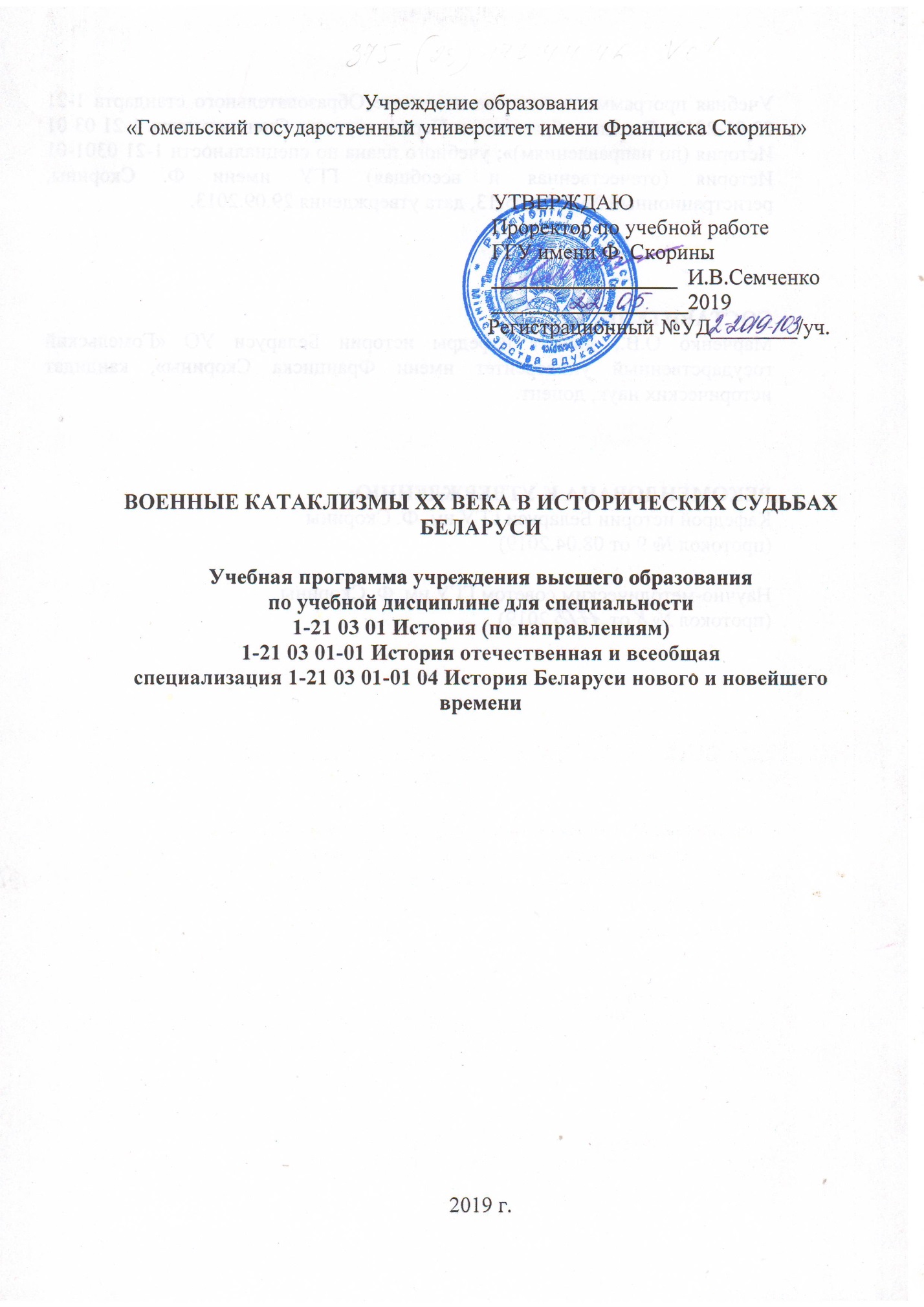 Учебная программа составлена на основе Образовательного стандарта 1-21 03 01-2013 «Высшее образование. Первая ступень. Специальность 1-21 03 01 История (по направлениям)»; учебного плана по специальности 1-21 0301-01 История (отечественная и всеобщая) ГГУ имени Ф. Скорины, регистрационный № D 21-05-13, дата утверждения 29.09.2013.СОСТАВИТЕЛИ: Марченко О.В., доцент кафедры истории Беларуси УО «Гомельский государственный университет имени Франциска Скорины», кандидат исторических наук, доцент.РЕКОМЕНДОВАНА К УТВЕРЖДЕНИЮ:Кафедрой истории Беларуси ГГУ им. Ф. Скорины(протокол № 9 от 08.04.2019)Научно-методическим советом ГГУ им. Ф. Скорины(протокол №    от           2019)ПОЯСНИТЕЛЬНАЯ ЗАПИСКААктуальность дисциплины специализации «Военные катаклизмы ХХ века в исторических судьбах Беларуси» компонента учреждения высшего образования, предназначенной для студентов специальности 1-21 03 01-01 «История (отечественная и всеобщая)», заключается в том, что она формирует базис для адекватного понимания происходивших на территории Беларуси социально-политических процессов, во многом связанных с военными катаклизмами эпохи ХХ века.  ХХ век является эпохальной, но в то же время одной из самых трагических страниц мировой истории. Он принёс человечеству много горя и страданий, появление большого количества жертв, а также исчезновение с политической карты Европы некоторых государств. В ХХ веке происходит возникновение ряда военных конфликтов, крупнейшими из которых являются Первая мировая, Вторая мировая и Великая Отечественная войны. Примечательно, что значительная часть военных противостояний ХХ века непосредственно осуществлялась на территории Беларуси, которая стала ареной кровопролитных сражений. Некоторые из операций, такие, как например, операция «Багратион», являются классическими примерами военно-оперативного искусства и навсегда вошли в анналы военной истории. Поэтому изучение истории данных военных конфликтов – одна из приоритетных задач профессиональной подготовки студентов. В процессе учебно-воспитательной деятельности определяющим становится формирование системы ценностей, среди которых важнейшим является патриотизм как любовь к Отечеству, сформированный на героических традициях белорусского народа. Целью дисциплины специализации является овладение студентами целостным комплексом знаний о военно-политических событиях ХХ века и места в них Беларуси.  Задачами дисциплины специализации являются:- сформировать гражданско-патриотическую позицию студента;- воспитать чувство ответственности за судьбу своего народа и мировой цивилизации с позиции общечеловеческих ценностей;- усвоить фактический материала о героических и трагических событиях Первой мировой, гражданской, Второй мировой  и Великой Отечественной войн; - рассмотреть роль и место Беларуси в военных конфликтах ХХ века.Студент должен знать:- основные события Первой мировой, гражданской, Второй мировой  и Великой Отечественной войн;- основные факты, связанные с участием белорусских военнослужащих в военных конфликтах;- условия жизни белорусского населения в период военных конфликтов, в том числе и на оккупированных территориях, а также в тылу;- влияние военных конфликтов на национально-государственное строительство нашего Отечества и судьбу белорусского народа. Студент должен уметь:- анализировать сложные и противоречивые аспекты военных конфликтов ХХ века в контексте истории Беларуси и белорусского народа;- использовать знания спецкурса для решения профессиональных задач. В соответствии с Образовательным стандартом студент должен овладеть следующими компетенциями:АК-1. Уметь применять базовые научно-теоретические знания для решения теоретических и практических задач.АК-2. Владеть системным и сравнительным анализом.АК-3. Владеть исследовательскими навыками.СЛК-7. Быть способным к самостоятельному обучению.СЛК-8. Уметь формировать собственные суждения.СЛК-9. Быть способным применять полученные знания.(ПК-7) – обобщать и распространять передовой опыт  организации воспитательной работы;(ПК-8) – формировать чувства гражданственности и патриотизма, развивать эстетические представления и высокие моральные качества личности;(ПК-9) – формулировать и решать задачи, возникающие в ходе научно-исследовательской и педагогической деятельности;(ПК-10) – использовать необходимые методы исследования, модифицировать существующие и создавать новые методы исследования, исходя из конкретных задач;(ПК-11) – организовать  учебно-воспитательную работу на научной основе, владеть компьютерными методами поиска, хранения и обработки и информации в сфере профессиональной деятельности. Дисциплина специализации «Военные катаклизмы ХХ века в исторических судьбах Беларуси»  изучается студентами 4 курса дневной формы обучения специальности 1-21 03 01-01 «История (отечественная и всеобщая)» в объеме 110 часов (3 зач.ед.); (аудиторных часов − 44, из них: лекций − 22, практических занятий − 22, управляемая самостоятельная работа – 10), форма контроля знаний – зачет в 7 семестре. Данная дисциплина изучается и студентами 5 курса заочной формы обучения специальности 1-21 03 01-01 «История отечественная и всеобщая» в объеме 110 часов (3 зач.ед.); (аудиторных часов − 12, из них: лекций − 10, практических занятий − 2), форма контроля знаний – зачет в 9 семестре. СОДЕРЖАНИЕ УЧЕБНОГО МАТЕРИАЛАТема 1 Военно-политическая обстановка в Европе накануне Первой мировой войныПричины и характер Первой мировой войны. Стратегические планы противоборствующих сторон. Людские ресурсы и вооружение. Политико-пропагандистская подготовка населения к предстоящей войне. Тема 2 Белорусский театр военных действий в 1914–1915  гг. Введение военного положения в Беларуси. Отношение к войне различных групп населения, политических партий и общественных организаций. Военные действия на германо-российском фронте                        в 1914–1915 гг. Свенцянский прорыв. Эвакуационная политика российских властей. Беженство. Тема 3 Западнобелорусские земли под немецкой оккупациейЗахват Западной Беларуси войсками кайзеровской Германии. Оккупационный режим. Экономическая политика немецких властей. Национально-культурная политика оккупантов. Деятельность белорусских политических организаций. Проблема политического самоопределения Беларуси. Тема 4 Военно-политическая ситуация на белорусских землях             в 1916–1917 гг. Позиционная война и военно-технические новации противоборствующих сторон. Нарочанская и Барановичская военные операции российской армии. Политика российских властей в Восточной Беларуси. Положение промышленности, сельского хозяйства, милитаризация экономики. Рост антивоенных и антиправительственных настроений. Тема 5 Революционные события 1917 г. и БеларусьФевральская революция 1917 г. и изменение военно-политической ситуации. Создание органов Временного правительства, Советов, солдатских комитетов и их деятельность. Позиции белорусских и общероссийских партий по основным вопросам политического и социально-экономического развития страны. Деятельность профсоюзов, фабрично-заводских комитетов. Социально-политический кризис летом – осенью 1917 г. Октябрьская революция 1917 г. и установление Советской власти в Беларуси и на Западном фронте. Брестский мир. Итоги Первой мировой войны для Беларуси.Тема 6 Гражданская война в судьбе белорусского народаОсобенности гражданской войны на территории Беларуси. Антисоветские выступления М.А. Стрекопытова и С.Н. Булак-Балаховича. Слуцкое восстание. Беларусь во время польско-советской войны. Военные действия на территории Беларуси. Политические ориентации населения, основных политических партий и общественных организаций. Итоги польско-советской войны для Беларуси. Тема 7 Политическая ситуация в Европе накануне Второй мировой войныИзменение геополитической ситуации в Европе после Мюнхенского сговора. Внешняя политика СССР в условиях нарастания фашистской угрозы. Переговоры военных миссий Франции, Великобритании и СССР в августе 1939 г. Пакт Риббентропа-Молотова и его влияние на историческую судьбу белорусского народа. Тема 8 Начало Второй мировой войны и воссоединение белорусского народаБеларусь в начале Второй мировой войны. Поход Красной Армии в Западную Беларусь. Социально-экономические и политико-культурные мероприятия на западно-белорусских землях. Воссоединение белорусских земель в единое государство. Создание органов Советской власти и их деятельность. Репрессивная политика советской власти в отношении части местного населения. Тема 9 БССР накануне Великой Отечественной войныПромышленность и сельское хозяйство БССР накануне Великой Отечественной войны. Общественно-политическая и культурная жизнь. Строительсво укрепрайонов. Западный особый военный округ, реконструкция армии и её перевооружение. Тема 10 Военные действия на территории БССР в начальный период Великой Отечественной войныОборонительные сражения Красной Армии. Оборона Брестской крепости. Новогрудский котёл. Бои под Минском, Борисовом, Бобруйском и Витебском. Оборона Могилёва и Гомеля. Мероприятия КП(б)Б и правительства республики на мобилизацию населения на отпор врагу. Наступательные операции советских войск. Истребительные отряды и народное ополчение. Причины неудач Красной Армии в 1941 г. Тема 11 Всенародная борьба против фашистской оккупацииАнтичеловеческая сущность «нового порядка». Становление партизанского и подпольного движения. Создание подпольных партийных и комсомольских организаций и партизанских отрядов. Минское партийное подполье. Борьба подпольных организаций с оккупантами в Витебске, Могилёве, Орше и др. Боевая деятельность партизан. Армия Крайова и другие военные формирования на территории Беларуси. Тема 12 Жизнь белорусского населения в условиях оккупацииРазграбление оккупантами природных и культурных богатств Беларуси. Повседневная жизнь белорусских горожан и крестьян. Белорусская Автокефальная Православная церковь. Католическая церковь и попытки активизации миссионерства. Репрессии против священнослужителей. Условия жизни населения в партизанских зонах. Тема 13 Коллаборация в годы Великой Отечественной войныАдминистративно-территориальное деление Беларуси в условиях оккупации. Коллаборация и её особенности. Коллаборационистские организации и их деятельность: Белорусская народная самопомощь (БНС), Белорусская самооборона, Союз белорусской молодёжи (СБМ), Белорусская центральная рада (БЦР), Белорусская краевая оборона (БКО). Второй «Всебелорусский конгресс». Отношение белорусского населения к коллаборантам. Тема 14 Начало освобождения Беларуси от немецко-фашистских захватчиковБитва за Днепр. Военные операции Красной Армии на территории БССР (октябрь 1943 – февраль 1944 гг.). Взаимодействие партизан и подпольщиков с частями Красной Армии. Операция «Концерт». Переезд белорусского правительства в освобождённый Гомель. Восстановление народного хозяйства в освобождённых районах республики. Тема 15 Освобождение Беларуси в 1944 г.Положение на советско-германском фронте к лету 1944 г. Белорусская наступательная операция «Багратион». Помощь партизан, подпольщиков, местных жителей Красной Армии. Освобождение столицы Советской Беларуси. Парад советских партизан. Изгнание немецко-фашистских захватчиков с территории Беларуси.Тема 16 Итоги Второй мировой войны для белорусского народаМеждународное значение Великой Победы над фашистской Германией и её союзниками. Вклад белорусского народа в Победу над фашизмом. Материальные и людские потери Беларуси в годы Второй мировой войны. Признание мировым сообществом заслуг БССР в борьбе с фашизмом. Беларусь – одна из стран-основательниц ООН.УЧЕБНО-МЕТОДИЧЕСКАЯ КАРТАИнформационно-методическая частьПримерный перечень практических занятий1. Военно-политическая обстановка в Европе накануне Первой мировой войны.2. Белорусский театр военных действий в 1914 – 1915 гг. 3. Военно-политическая ситуация на белорусских землях в 1916 – 1917 гг. 4. Гражданская война в судьбе белорусского народа.5. Начало Второй мировой войны и воссоединение белорусского народа.6. Военные действия на территории БССР в начальный период Великой Отечественной войны.7. Всенародная борьба против фашистской оккупации.8. Коллаборация в годы Великой Отечественной войны.9. Начало освобождения Беларуси от немецко-фашистских захватчиков.10. Освобождение Беларуси в 1944 г.11. Итоги Второй мировой войны для белорусского народа.Формы контроля знанийРеферативные работыРекомендуемые темы реферативных работ1. Причины и характер Первой мировой войны.2. Барановичская наступательная операция 1916 г.3. Проведение Нарочанской операции 1916 г.4. Политика Германии в Западной Беларуси в годы Первой мировой войны.5. Положение Восточной Беларуси в годы Первой мировой войны.6. Итоги Первой мировой войны для Беларуси.7. Слуцкое восстание 1920 г.8. События советско-польской войны на территории Беларуси.9. Рижский мирный договор 1921 г. в исторической судьбе белорусского народа.10. Мероприятия руководства БССР по укреплению западной границы накануне Великой Отечественной войны.11. Воссоединение Западной Беларуси с БССР на фоне европейской геополитики. 12. Оборона Брестской крепости в 1941 г.13. Сенно-Лепельская контрнаступательная операция в июле 1941 г.14. Рогачёвско-Жлобинская контрнаступательная операция в 1941 г.15. Деятельность отрядов народного ополчения на территории Беларуси в 1941 г.16. Экономическая политика немецко-фашистских захватчиков на территории Беларуси.17. Деятельность коллаборационистского «Союза белорусской молодёжи» на территории Беларуси. 18. События Великой Отечественной войны в судьбах жителей Беларуси (на конкретных примерах).19. Костёл в Беларуси в годы Великой Отечественной войны.20. Положение Русской Православной Церкви в Беларуси в годы Великой Отечественной войны.21. В.З. Корж – руководитель партизанского движения на оккупированной территории Беларуси.22. Становление и направления борьбы Минского подполья.23. Гомельское подполье в годы Великой Отечественной войны.24. Возникновение и деятельность Белорусского штаба партизанского движения (БШПД).25. Взаимодействие партизан и подпольщиков в период освобождения Беларуси. 26. Белорусская наступательная операция «Багратион».27. Советские полководцы – уроженцы Беларуси на фронтах Великой Отечественной войны.Методические рекомендации по организации и выполнению УСР по дисциплине «Военные катаклизмы ХХ века в исторических судьбах Беларуси» Для самостоятельного изучения предлагаются следующие темы:1. Западнобелорусские земли под немецкой оккупацией.2. Революционные события 1917 г. и Беларусь.3. Политическая ситуация в Европе накануне Второй мировой войны.4. БССР накануне Великой Отечественной войны.5. Жизнь белорусского населения в условиях оккупации. Самостоятельное изучение названных тем имеет целью:	- изучение воздействия событий Первой мировой войны на национальное самоопределение белорусских земель;	- определение влияния Февральской и Октябрьской революций на процесс национально-государственного строительства Беларуси;	- ознакомление с условиями развития БССР в контексте предвоенной геополитической ситуации в Европе;	- рассмотрение проблем повседневной жизни белорусского народа в условиях немецкой оккупации. Учебная программа УСР1. «Западнобелорусские земли под немецкой оккупацией» – 2 ч.2. «Революционные события 1917 г. и Беларусь» − 2 ч.3. «Политическая ситуация в Европе накануне Второй мировой войны» − 2 ч.4. «БССР накануне Великой Отечественной войны» − 2 ч.5. «Жизнь белорусского населения в условиях оккупации» − 2 ч. 1 Тема «Западнобелорусские земли под немецкой оккупацией» – 2 ч.Цель – ознакомление с комплексом экономических, политических, культурных мероприятий оккупационных властей в западнобелорусских землях.Виды заданий УСР с учетом модулей сложности.А) Задания, формирующие знания по учебному материалу на уровне узнавания:1 Обстоятельства захвата западнобелорусских земель войсками кайзеровской Германии. 2 Отношение немецких оккупантов к местному населению.Форма выполнения задания – индивидуальная.Форма контроля выполнения задания − устный опрос.Б) Задания, формирующие компетенции на уровне восстановления материала:1 Специфика административно-территориального деления западнобелорусских земель в условиях оккупации.2 Основные направления политики немецких властей.Форма выполнения задания – индивидуальная.Форма контроля выполнения задания − устный опрос.В) Задания, формирующие компетенции на уровне применения полученных знаний:1 Деятельность белорусских общественно-политических организаций в условиях оккупации.2 Проекты восстановления белорусской государственности.Форма выполнения задания – индивидуальная.Форма контроля выполнения задания − устный опрос.Учебно-методическое обеспечение:1 Белявина, В.Н. Беларусь в годы Первой мировой войны / В.Н. Белявина. – Минск : Беларусь, 2013. – 398 с.2 Гiсторыя Беларусi : у 6 т. / рэдкал. : М. Касцюк (гал. рэд.) [i iнш.]. – Мiнск : Экаперспектыва, 2007−2008. – Т. 4 : Беларусь у складзе Расійскай імперыі (канец ХVIII – пачатак ХХ ст.) / М. Біч [i iнш.]. – 2007. – 519 с.3 Мигун, Д.А. Германия и Беларусь : уроки истории (1914–1922 годы) /        Д.А. Мигун. – Минск : РИВШ, 2001. – 235 с.4 Платонаў, Р. Пад пятой германскага кайзера / Р. Платонаў // Беларус. гіст. часопіс. – 2001. − № 2. – С. 51−56. 5 Платонаў, Р. Пад пятой германскага кайзера / Р. Платонаў // Беларус. гіст. часопіс. – 2001. − № 5. – С. 22−25.2 Тема «Революционные события 1917 г. и Беларусь» − 2 ч.Цель – изучение влияния революционных событий 1917 г. на социально-политическое развитие Беларуси.Виды заданий УСР с учетом модулей сложности.А) Задания, формирующие знания по учебному материалу на уровне узнавания: 1 Изменение военно-политической ситуации в белорусских землях в связи с Февральской революцией.2 Общественно-политическая жизнь Беларуси в 1917 г.Форма выполнения задания – индивидуальная.Форма контроля выполнения задания − устный опрос.Б) Задания, формирующие компетенции на уровне восстановления материала:1 Двоевластие в Беларуси в контексте общероссийских процессов.2 Позиции политических партий в условиях общественно-политического кризиса.Форма выполнения задания – индивидуальная.Форма контроля выполнения задания − устный опрос.В) Задания, формирующие компетенции на уровне применения полученных знаний:1 Октябрьская революция и установление Советской власти в Беларуси.2 Итоги Первой мировой войны для белорусских земель. Форма выполнения задания – индивидуальная.Форма контроля выполнения задания − устный опрос.Учебно-методическое обеспечение:1 Гiсторыя Беларусi : у 6 т. / рэдкал. : М. Касцюк (гал. рэд.) [i iнш.]. – Мiнск : Экаперспектыва, 2007−2008. – Т. 4 : Беларусь у складзе Расійскай імперыі (канец ХVIII – пачатак ХХ ст.) / М. Біч [i iнш.]. – 2007. – 519 с.2 Гiсторыя Беларусi : у 6 т. / рэдкал. : М. Касцюк (гал. рэд.) [i iнш.]. – Мiнск : Экаперспектыва, 2007−2008. – Т. 5 : Беларусь у 1917−1945 гг. / А. Вабiшчэвiч [i iнш.]. – 2007. – 613 с.3 Ладысеў, У.Ф. Паміж Усходам і Захадам. Станаўленне дзяржаўнасці і тэрытарыяльная цэласнасці Беларусі (1917–1939 гг.) / У.Ф. Ладысеў,           П.І. Брыгадзін. – Мінск : БДУ, 2003. – 307 с.3 Тема «Политическая ситуация в Европе накануне Второй мировой    войны» − 2 ч.Цель – рассмотрение предвоенной геополитической ситуации в Европе в аспекте перспектив национально-государственного развития БССР.Виды заданий УСР с учетом модулей сложности.А) Задания, формирующие знания по учебному материалу на уровне узнавания: 1 «Мюнхенский сговор» в судьбах народов Европы.2 Новые тенденции в развитии внешней политики СССР в послемюнхенский период.Форма выполнения задания – индивидуальная.Форма контроля выполнения задания − устный опрос.Б) Задания, формирующие компетенции на уровне восстановления материала:1 Англо-франко-советские переговоры в августе 1939 г.2 Европа на пороге новой мировой войны.Форма выполнения задания – индивидуальная.Форма контроля выполнения задания − устный опрос.В) Задания, формирующие компетенции на уровне применения полученных знаний:1 Советско-германские переговоры в августе 1939 г.2 Пакт Риббентропа-Молотова и его влияние на историческую судьбу белорусского народа.Форма выполнения задания – индивидуальная.Форма контроля выполнения задания − устный опрос.Учебно-методическое обеспечение:1 История Второй мировой войны. 1939−1945 : в 12 т. Т. 2. − Накануне  войны / Ин-т воен. истории М-ва обороны СССР, Ин-т марксизма-ленинизма при ЦК КПСС, Ин-т всеобщей истории АН СССР, Ин-т истории СССР АН СССР ; под. ред.  Г. А. Деборина ; [сост. А.А. Бабаков и др.]. − М. : Воениздат, 1974. − 479 с. 2 Коваленя, А. А. Беларусь 1939 – 1945 гг. : война и политика /                          А. А. Коваленя. – Минск : Веды, 2001. – 204 с.3 Мировые войны ХХ века : в 4 кн. – Кн. 3 : Вторая мировая война : исторический очерк / отв. ред. : Е.Н. Кульков. – М. : Наука, 2005. – 595 с. 4 Советская внешняя политика, 1917−1945 гг. Поиски новых подходов /           Л.Н. Нежинский [и др.] ; под общ. ред. Л.Н. Нежинского. − М. : Междунар. отношения, 1992. − 348 с.4 Тема «БССР накануне Великой Отечественной войны» − 2 ч.Цель – выявление условий развития БССР в преддверии войны.Виды заданий УСР с учетом модулей сложности.А) Задания, формирующие знания по учебному материалу на уровне узнавания: 1 Народное хозяйство БССР в предвоенные годы.2 Основные тенденции развития общественно-политической жизни БССР.Форма выполнения задания – индивидуальная.Форма контроля выполнения задания − устный опрос.Б) Задания, формирующие компетенции на уровне восстановления материала:1 Роль партийных и комсомольских органов в идейно-политическом воспитании трудящихся. 2 Культурная жизнь БССР накануне войны.Форма выполнения задания – индивидуальная.Форма контроля выполнения задания − устный опрос.В) Задания, формирующие компетенции на уровне применения полученных знаний:1 Укрепление боеспособности советского государства. 2 Западный особый военный округ в преддверии войны.Форма выполнения задания – индивидуальная.Форма контроля выполнения задания − устный опрос.Учебно-методическое обеспечение:1 Гiсторыя Беларусi : у 6 т. / рэдкал. : М. Касцюк (гал. рэд.) [i iнш.]. – Мiнск : Экаперспектыва, 2007−2008. – Т. 5 : Беларусь у 1917−1945 гг. / А. Вабiшчэвiч [i iнш.]. – 2007. – 613 с.2 Иринархов, Р. С. Западный Особый... / Р. С. Иринархов. − Минск : Харвест, 2002. − 701 с.3 Коваленя, А. А. Беларусь 1939 – 1945 гг. : война и политика /                          А. А. Коваленя. – Минск : Веды, 2001. – 204 с.5 Тема «Жизнь белорусского населения в условиях оккупации» − 2 ч. Цель – усвоение реалий повседневной жизни белорусского народа в условиях фашистской оккупации.Виды заданий УСР с учетом модулей сложности.А) Задания, формирующие знания по учебному материалу на уровне узнавания: 1 Сущность грабительской политики немецких оккупантов.2 Экономические мероприятия оккупационных властей.Форма выполнения задания – индивидуальная.Форма контроля выполнения задания − устный опрос.Б) Задания, формирующие компетенции на уровне восстановления материала:1 Повседневная жизнь крестьян и горожан.2 Культурно-конфессиональная жизнь в условиях «нового порядка».Форма выполнения задания – индивидуальная.Форма контроля выполнения задания − устный опрос.В) Задания, формирующие компетенции на уровне применения полученных знаний:1 Остарбайтеры и их судьба на чужбине.2 Жизнь населения в партизанских зонах.Форма выполнения задания – индивидуальная.Форма контроля выполнения задания − устный опрос.Учебно-методическое обеспечение:1 Гiсторыя Беларусi : у 6 т. / рэдкал. : М. Касцюк (гал. рэд.) [i iнш.]. – Мiнск : Экаперспектыва, 2007−2008. – Т. 5 : Беларусь у 1917−1945 гг. / А. Вабiшчэвiч [i iнш.]. – 2007. – 613 с.2 Коваленя, А. А. Беларусь 1939 – 1945 гг. : война и политика /                          А. А. Коваленя. – Минск : Веды, 2001. – 204 с.3 Силова, С.В. Православная церковь в Белоруссии в годы Великой Отечественной войны (1941 – 1945 гг.) / С.В. Силова. – Гродно : ГрГУ,     2003. – 105 с.4 Туронак, Ю. Беларусь пад нямецкай акупацыяй / Ю. Туронак. − Минск : Беларусь, 1993. − 236 с.5 Факторович, А. А. Крах аграрной политики немецко-фашистских оккупантов в Белоруссии / А.А. Факторович. – Минск : Наука и техника, 1979. − 148 с.6 Ярмусик, Э.С. Католический Костёл в Белоруссии в годы второй мировой войны (1939 – 1945) / Э.С. Ярмусик. – Гродно : ГрГУ, 2002. – 240 с. 6 Информационно-методическая часть6.1 ЛитератураОсновная1 Баграмян, И.X. Так шли мы к победе / И.Х. Баграмян. – М. : Воениздат,    1977. – 608 с. 2 Беларусь в первые месяцы Великой Отечественной войны (22 июня – август .) : документы и материалы / сост. : В.И. Адамушко [и др.]. – Минск: НАРБ, 2006. – 458 с.3 Беларусь у перыяд Другой сусветнай і Вялікай Айчыннай вайны,                1939−1945 гг. : дакументы і матэрыялы /  складальнiк А. Котаў. − Минск : Беларус. дзярж. ун-т, 2004. − 166 с.4 Великая Отечественная война 1941−1945 годов : в 12 т. / редкол. :            С.К. Шойгу (гл. ред.) [и др.]. – М. : Кучково поле, 2011–2015. – Т. 2 : Происхождение и начало войны / А. Соколов [и др.]. – 2015. – 864 с.5 Великая Отечественная война 1941−1945 годов : в 12 т. / редкол. :            С.К. Шойгу (гл. ред.) [и др.]. – М. : Кучково поле, 2011–2015. – Т. 3 : Битвы и сражения, изменившие ход войны / М. Виниченко [и др.]. – 2012. – 864 с.6 Великая Отечественная война 1941−1945 годов : в 12 т. / редкол. :            С.К. Шойгу (гл. ред.) [и др.]. – М. : Кучково поле, 2011–2015. – Т. 4 : Освобождение территории СССР. 1944 год / А. Агеев [и др.]. – 2015. – 878 с.7 Всенародная борьба в Белоруссии против немецко-фашистских захватчиков в годы Великой Отечественной войны : документы и   материалы : в 3 т. / редкол. : А.Т. Кузьмин (гл. ред.) [и др.]. – Минск: Беларусь, 1983−1985. – 3 т. 8 Гiсторыя Беларусi : у 6 т. / рэдкал. : М. Касцюк (гал. рэд.) [i iнш.]. – Мiнск : Экаперспектыва, 2007−2008. – Т. 5 : Беларусь у 1917−1945 гг. / А. Вабiшчэвiч [i iнш.]. – 2007. – 613 с.9 Гiсторыя Беларусi : у 6 т. / рэдкал. : М. Касцюк (гал. рэд.) [i iнш.]. – Мiнск : Экаперспектыва, 2007−2008. – Т. 4 : Беларусь у складзе Расійскай імперыі (канец ХVIII – пачатак ХХ ст.) / М. Біч [i iнш.]. – 2007. – 519 с.10 Год кризиса : Документы и материалы, 1938−1939 гг. : в 2 т. Т. 2. – 2 июня 1939 г. – 4 сентября 1939 г. / М-во иностр. дел СССР ; под ред.                        Л.Ф. Ильичёва ; [сост. И. П. Венков и др.]. – М. : Политиздат, 1990. – 431 с. 11 Деникин, А.И. Путь русского офицера / А.И. Деникин. – М. : Вагриус, 2003. – 635 с.12 Жуков, Г.К. Воспоминания и размышления : в 2 т. / Г.К. Жуков. – М. : ОЛМА-ПРЕСС, 2002. – Т. 1. – 415 с.13 Жуков, Г.К. Воспоминания и размышления : в 2 т. / Г.К. Жуков. – М. : ОЛМА-ПРЕСС, 2002. – Т. 2. – 457 с.14 Из истории гражданской войны в СССР, 1918–1922 : сб. документов и материалов  : в 3 т. / редкол. : Г.А. Белов (гл. ред.) [и др.]. – М. : Советская Россия, 1960–1961. – 3 т. 15 Иностранная военная интервенция в Белоруссии, 1917–1920 / И.И. Минц   [и др.]; под общ. ред. И.И. Минца. − Мiнск : Навука і тэхніка, 1990. – 342 с. 16 История Второй мировой войны. 1939−1945 : в 12 т. Т. 2. − Накануне  войны / Ин-т воен. истории М-ва обороны СССР, Ин-т марксизма-ленинизма при ЦК КПСС, Ин-т всеобщей истории АН СССР, Ин-т истории СССР АН СССР ; под. ред.  Г. А. Деборина ; [сост. А.А. Бабаков и др.]. − М. : Воениздат, 1974. − 479 с. 17 История Второй мировой войны. 1939−1945 : в 12 т. Т. 4. − Фашистская агрессия против СССР. Крах стратегии «молниеносной войны» / Ин-т воен. истории М-ва обороны СССР, Ин-т марксизма-ленинизма при ЦК КПСС,  Ин-т всеобщей истории АН СССР, Ин-т истории СССР АН СССР ; под. ред.       Н. Г. Андроникова;  [сост.  Г. А.  Куманев и др.]. − М. : Воениздат, 1975. − 536 с.18 История Второй мировой войны. 1939−1945 : в 12 т. Т. 6. – Коренной перелом в войне / Ин-т воен. истории М-ва обороны СССР, Ин-т марксизма-ленинизма при ЦК КПСС, Ин-т всеобщей истории АН СССР, Ин-т истории СССР АН СССР ;  под. ред. И. В. Паротькина ; [сост.  Н. И. Макаров и др.]. − М. : Воениздат, 1976. − 513 с. 19 История Второй мировой войны. 1939−1945 : в 12 т. Т. 9. – Освобождение территории СССР и европейских стран. Война на Тихом океане и в Азии / Ин-т воен. истории М-ва обороны СССР, Ин-т марксизма-ленинизма при ЦК КПСС, Ин-т всеобщей истории АН СССР, Ин-т истории СССР АН СССР ; под. ред. М. И. Семиряги ; [сост. Ф. Т. Гусев и др.]. − М. : Воениздат, 1978. − 566 с. 20 Лемке, М.К. 250 дней в царской ставке. 1914–1915 / М.К. Лемке. – Минск: Харвест, 2003. – 448 с.21 Лемке, М.К. 250 дней в царской ставке. 1916 / М.К. Лемке. – Минск: Харвест, 2003. – 672 с.22 Людендорф, Э. Мои воспоминания о войне 1914 – 1918 гг. /                        Э. Людендорф. – М. : Вече, 2014. – 752 с.23 Мировые войны ХХ века : в 4 кн. – Кн. 1 : Первая мировая война : исторический очерк / отв. ред. : Г.Д. Шкундин. – М. : Наука, 2002. – 686 с. 24 Мировые войны ХХ века : в 4 кн. – Кн. 3 : Вторая мировая война : исторический очерк / отв. ред. : Е.Н. Кульков. – М. : Наука, 2005. – 595 с. 25 Накануне: Западный особый военный округ (конец . – .) : документы и материалы / сост.: В.И. Адамушко [и др.]. – Минск: НАРБ,  2007. – 622 с.26 Освобождённая Беларусь: документы и материалы / сост. В. И. Адамушко [и др.]. – Минск: НАРБ, 2004. – Кн. 1 : Сентябрь 1943 – декабрь 1944. –      398 с.27 Освобождённая Беларусь: документы и материалы / сост. В. И. Адамушко    [и др.]. – Минск : НАРБ, 2005. – Кн. 2 : Январь – декабрь 1945. – 506 с.28 Пилсудский против Тухачевского. Два взгляда на советско-польскую войну 1920 г. / сост. : В.О. Дайнес. − М. : Воениздат, 1991. − 260 c.29 Польско-советская война 1919–1920 : (ранее не опубликованные документы и материалы) : в 2 ч. / Рос. акад. наук, Ин-т славяновед. и балканистики; под ред. И.И. Костюшко. – М. : ИСБ РАН, 1994. – 2 ч. 30 Пономаренко, П. К. Всенародная борьба в тылу немецко-фашистских захватчиков, 1941−1944 / П. К. Пономаренко. − М. : Наука, 1986. − 438 c.31 Риббентроп, И. фон. Между Лондоном и Москвой: Воспоминания и последние записи. Из его наследия, изданного Анелиз фон Риббентроп  /         И. фон Риббентроп. – М. : Мысль, 1996. – 322 с. 32 Слуцкі збройны чын 1920 г. у дакументах і ўспамінах / уклад. : А. Гесь           [і інш.]. – Мінск : Энцыклапедыкс, 2001. – 372 с. 33 Сухомлинов, В.А. Воспоминания / В.А. Сухомлинов. – Минск: Харвест, 2005. – 624 с.34 Шацилло, В.К. Первая мировая война 1914–1918. Факты и документы /      В.К. Шацилло. – М. : ОЛМА-ПРЕСС, 2003. – 480 с. Дополнительная35 Бароўскi, Б.В. Ураджэнцы Беларусі ў арміі Андэрса / Б.В. Бароўскі. − Маладзечна : Крона, 2006. − 83 с.36 Басюк, І.А. Пачатковы перыяд Вялікай Айчыннай вайны на тэрыторыі Беларусі / І.А. Басюк. – Гродна: ГрДУ, 2003. – 238 с.37 Белявина, В.Н. Беларусь в годы Первой мировой войны / В.Н. Белявина. – Минск : Беларусь, 2013. – 398 с.38 Бровкин, Е.А. Деятельность 37-й Ельской партизанской бригады в годы Великой Отечественной войны / Е.А. Бровкин, О.В. Марченко // 1943 год на Гомельщине : материалы междунар. науч.-прак. конф., Гомель, 26−27 ноября 2013 г. / М-во образования Респ. Беларусь, Белорус. гос. ун-т трансп. ; под общ. ред. А.М. Куксо. – Гомель, 2013. – С. 326 – 332.39 Бяспанскi, С. Наступальныя аперацыi Чырвонай Армii ў Беларусi (восень 1943 − вясна 1944 гг.) / С. Бяспанскi // Беларус. гiст. часоп. – 2004. − № 1. –   С. 24−28.40 Волчок, Г.И. Оборона Могилёва летом 1941 года / Г.И. Волчок. – Могилёв: МГУ им. А.А. Кулешова, 2003. – 40 с.41 Галин, В.В. Интервенция и гражданская война / В.В. Галин. – М. : Алгоритм, 2004. – 608 с. 42 Ермолович, В.И. Огнём и мечом: хроника польского националистического подполья в Белорусии (1939–1953 гг.) / В.И. Ермолович. – Минск: БелНИЦДААД, 1994. – 109 с.43 Зайончковский, А.М. Первая мировая война / А.М. Зайончковский. –  СПб. : Полигон, 2000. – 878 с. 44 Зубачевский, В.А. Советско-польская война 1920 года: геополитический аспект / В.А. Зубачевский // Военно-историч. журнал. – 2013. – № 10. –          С. 18−23.45 Иринархов, Р. С. Западный Особый... / Р. С. Иринархов. − Минск : Харвест, 2002. − 701 с.46 Исаев, А.П. Война с Польшей : Россия за линией фронта / А.П. Исаев. –    СПб. : Нестор, 1999. – 222 с. 47 История Первой мировой войны 1914–1918 гг. / редкол. :  И.И. Ростунов     (гл. ред.) [и др.]. – М. : Наука, 1975. – 2 т. 48 Каваленя, А. А. Прагерманскія саюзы моладзі на Беларусі, 1941−1944 : Вытокі. Структура. Дзейнасць / А. А. Каваленя. − Минск : БДПУ, 1999. −    235 с.49 Какурин, Н.Е. Гражданская война. 1918–1921 / Н.Е. Какурин,                     И.И. Вацетис. – СПб. : Полигон, 2002. – 672 с. 50 Какурин, Н.Е. Как сражалась революция : в 2 т. / Н.Е. Какурин. – М. : Политиздат, 1990. – Т. 1 : 1917–1918 гг. – 272 с. 51 Какурин, Н.Е. Как сражалась революция : в 2 т. / Н.Е. Какурин. – М. : Политиздат, 1990. – Т. 2 : 1919–1920 гг. – 431 с. 52 Кантор, Ю.З Война и мир Михаила Тухачевского / Ю.З. Кантор. М. : Огонёк, Время, 2005. – 576 с. 53 Касцюк, М.П. Бальшавіцкая сістэма ўлады на Беларусі / М.П. Касцюк. – Мінск :  БДУ, 2000. – 256 с.54 Коваленя, А. А. Беларусь 1939 – 1945 гг. : война и политика /                          А. А. Коваленя. – Минск : Веды, 2001. – 204 с.55 Кузьменко, В. И. Советская интеллигенция в партизанском движении в Белоруссии, 1941−1944 гг. / В. И. Кузьменко. – Минск : Навука i тэхнiка, 1991. − 116 с.56 Ладысеў, У.Ф. Паміж Усходам і Захадам. Станаўленне дзяржаўнасці і тэрытарыяльная цэласнасці Беларусі (1917–1939 гг.) / У.Ф. Ладысеў,           П.І. Брыгадзін. – Мінск : БДУ, 2003. – 307 с.57 Ларин, М. Ю. Неизвестные войны России / М.Ю. Ларин, А.В. Хватов. –  М. : ООО «Дом Славянской книги», 2012. – 480 с.58 Лiтвiн, А.М. Акупацыя Беларусі (1941−1944) : Пытанні супраціву і калабарацыі / А.М. Літвін. – Минск : Бел. кнігазбор, 2000. − 287 с.59 Лота, В.И. Германия накануне операции «Багратион» / В.И. Лота // Военно-историч. журнал. – 2005. – № 11. – С. 23–25.60 Макар, И.Л. Операция «Багратион» / И.Л. Макар // Военно-историч.     журнал. – 2004. – № 6. – С. 3–9. 61 Марченко, О.В. Деятельность партизанского отряда «Большевик» в 1941−1942 гг. / О.В. Марченко // Беларусь у гiстарычнай рэтраспектыве     XIX–XX стагоддзяў : этнакультурныя i нацыянальна-дзяржаўныя працэсы : матэрыялы Рэспуб. навук. канф., Гомель, 20−21 кастрычнiка 2015 г. / Гомельск. дзярж. ун-т iм. Ф. Скарыны ; рэдкал. :  В.А. Міхедзька [і інш.]. – Гомель, 2015. − С. 166−173. 62 Марченко, О.В. Советское антифашистское подполье в Мозыре и Калинковичах: организационная структура и деятельность / О.В. Марченко // Беларусь у гiстарычнай рэтраспектыве XIX–XX стагоддзяў : этнакультурныя i нацыянальна-дзяржаўныя працэсы : матэрыялы II Рэспуб. навуч. канф., Гомель, 13-14 кастрычнiка 2011 г. / Гомельск. дзярж. ун-т iм. Ф. Скарыны ; рэдкал. : В.А. Мiхедзька [i iнш.]. – Гомель, 2011. – С. 219−223.63 Мельтюхов, М.И. Советско-польские войны / М.И. Мельтюхов. –  М. : Яуза, Эксмо, 2001. – 672 с.64 Мигун, Д.А. Германия и Беларусь : уроки истории (1914–1922 годы) /        Д.А. Мигун. – Минск : РИВШ, 2001. – 235 с.65 Нямецка-фашысцкі генацыд на Беларусі (1941−1944) / У.М. Міхнюк          [і інш.] ; пад агул. рэд. У. М. Мiхнюка. − Минск : БелНДЦДААС, 1995. −    411 с.66 Павлов, Я.С. В суровом сорок первом / Я.С. Павлов. − Минск : Беларусь, 1985. − 270 с.67 Платонаў, Р. Пад пятой германскага кайзера / Р. Платонаў // Беларус. гіст. часопіс. – 2001. − № 2. – С. 51−56. 68 Платонаў, Р. Пад пятой германскага кайзера / Р. Платонаў // Беларус. гіст. часопіс. – 2001. − № 5. – С. 22−25.69 Прокулевич, В.М. Слуцкое восстание (ноябрь – декабрь 1920 г.) /               В.М. Прокулевич // Нёман. – 1996. – № 4. – С. 15–19. 70 Семиряга, М.И. Коллаборационизм. Природа, типология и проявления в годы Второй мировой войны / М.И. Семиряга. – М. : РОССПЭН, 2000. –     863 с. 71 Силова, С.В. Православная церковь в Белоруссии в годы Великой Отечественной войны (1941 – 1945 гг.) / С.В. Силова. – Гродно : ГрГУ,     2003. – 105 с.72 Советская внешняя политика, 1917−1945 гг. Поиски новых подходов /           Л.Н. Нежинский [и др.] ; под общ. ред. Л.Н. Нежинского. − М. : Междунар. отношения, 1992. − 348 с.73 Сямашка, Я. I. Армія Краёва на Беларусі / Я. I. Сямашка. − Минск : Хата, 1994. − 269 с.74 Тимохович, И. В. Битва за Белоруссию, 1941−1944 / И. В. Тимохович. − Минск : Беларусь, 1994. − 254 с.75 Туронак, Ю. Беларусь пад нямецкай акупацыяй / Ю. Туронак. − Минск : Беларусь, 1993. − 236 с.76 Уткин, А.И. Первая мировая война / А.И. Уткин. М. : Алгоритм, 2001. –      592 с. 77 Факторович, А. А. Крах аграрной политики немецко-фашистских оккупантов в Белоруссии / А.А. Факторович. – Минск : Наука и техника, 1979. − 148 с.78 Хацкевич, А. Ф. Становление партизанского движения в Белоруссии и дружба народов СССР / А. Ф. Хацкевич, Р. Р. Крючок. – Минск : Наука и техника, 1980. − 319 с.79 Шакаров, С. Ф. Герои Советского Союза, полные кавалеры ордена Славы Гомельщины / С. Ф. Шакаров. − Гомель : Полеспечать, 2005. − 314 с.80 Ярмусик, Э.С. Католический Костёл в Белоруссии в годы второй мировой войны (1939 – 1945) / Э.С. Ярмусик. – Гродно : ГрГУ, 2002. – 240 с.  Номер раздела, темы, занятияНазвание раздела, темы, занятия;Перечень изучаемых вопросоввсего часовКоличество аудиторных часовКоличество аудиторных часовКоличество аудиторных часовКоличество аудиторных часовМатериальное обеспечение занятий ЛитератураФормы контроля знаний Номер раздела, темы, занятияНазвание раздела, темы, занятия;Перечень изучаемых вопросоввсего часовлекцииПрактические (семинарские)занятияЛабораторные занятия Количество часов  УСРМатериальное обеспечение занятий ЛитератураФормы контроля знаний123456789101Военно-политическая обстановка в Европе накануне Первой мировой войны.1 Причины и характер Первой мировой войны.2 Стратегические планы противоборствующих сторон.3 Людские ресурсы и вооружение.422−−Монографии, опубликованные документы, карта[23] [33] [34] [43] [47] [76]Реферативные работы 2Белорусский театр военных действий в   1914 – 1915 гг. 1 Белорусские земли в условиях военного положения.2 Немецкое наступление 1915 г. Свенцянский прорыв. 3 Эвакуационная политика российских властей. Беженство.422−−Монографии, опубликованные документы, карта [9] [11] [20−23] [33] [34] [43] [47] [76]Реферативные работы3Западнобелорусские земли под немецкой оккупацией.1 Оккупационное административно-территориальное деление.2 Экономическая политика немецких властей.3 Национально-культурная политика оккупантов.4 Проблема политического самоопределения Беларуси.2−−−2Монографии[9] [37]64] [67][68]]Контрольная работа4Военно-политическая ситуация на белорусских землях в 1916 – 1917 гг. 1 Позиционная война и военно-технические новации противоборствующих сторон.2 Военные операции российских войск в     1916–1917 гг. 3 Политика российских властей в Восточной Беларуси.422−−Монографии, опубликованные документы, карта[9] [11][20−23] [34] [37] [43] [47][76]Тесты5 Революционные события 1917 г. и Беларусь.1 Февральская революция 1917 г. и изменение военно-политической ситуации.2 Социально-политический кризис летом – осенью 1917  г.3 Октябрьская революция 1917 г. Брестский мир. 4 Итоги Первой мировой войны для Беларуси. 2−−−2Монографии[8] [15] [23] [43] [47] [56] Написание и защита рефератов6Гражданская война в судьбе белорусского народа.1 Особенности гражданской войны на территории Беларуси.2 Антисоветские выступления                       М.А. Стрекопытова и      С.Н. Булак-Балаховича. 3 Слуцкое восстание.4 Советско-польская война и её значение для Беларуси. 422−−Монографии, опубликованные документы, карта[8] [14] [28] [29] [32] [41][44] [46][49−52][63] [69]Реферативные работы7 Политическая ситуация в Европе накануне Второй мировой войны.1 Мюнхенский сговор и изменение геополитической ситуации в Европе.2 Внешняя политика СССР в условиях нарастания фашистской угрозы.3 Пакт Риббентропа-Молотова и его влияние на историческую судьбу белорусского народа.2−−−2Монографии, опубликованные документы[3] [4] [10] [16] [31] [72]Коллоквиум8Начало Второй мировой войны и воссоединение белорусского народа.1 Начало Второй мировой войны. Вступление Красной Армии на территорию Западной Беларуси.2 Социально-экономические и политико-культурные мероприятия на западно-белорусских землях. 3 Репрессивная политика советской власти в отношении части местного населения.422−−Монографии, опубликованные документы[3] [4] [8] [24] [56] [57] [63]Тесты9БССР накануне Великой Отечественной войны.1 Общественно-политическое и социально-экономическое развитие республики. 2 Меры по укреплению обороноспособности БССР.3 Западный особый военный округ.2−−−2Монографии, опубликованные документы[8] [12] [16] [25] [45] [53] [54]Контрольная работа10Военные действия на территории БССР в начальный период Великой Отечественной войны.1 Оборонительные сражения Красной Армии.2 Наступательные операции советских войск.3 Истребительные отряды и народное ополчение.4 Причины неудач Красной Армии в 1941 г.422−−Монографии, опубликованные документы[2−4] [8] [12] [17] [24] [36] [40] [54] [66] [74]Реферативные работы11Всенародная борьба против фашистской оккупации.1 Оккупационный режим на территории БССР. 2 Становление партизанского и подпольного движения.3 Основные направления борьбы белорусских партизан и подпольщиков.4 Армия Крайова и другие военные формирования.422−−Монографии, опубликованные документы[3] [7] [8] [30] [35] [38] [42] [61][62] [65][73] [78][79]Тесты12Жизнь белорусского населения в условиях оккупации. 1 Экономическая жизнь белорусских земель при «новом порядке».2 Повседневная жизнь белорусских горожан и крестьян. 3 Культурно-религиозная жизнь в оккупированной Беларуси. 4 Условия жизни населения в партизанских зонах.2−−−2Монографии, опубликованные документы[2] [8] [54] [71] [75] [77] [80]Написание и защита рефератов13Коллаборация в годы Великой Отечественной войны.1 Административно-территориальное деление Беларуси в условиях оккупации. 2 Формы коллаборации.3 Коллаборационистские организации и их деятельность.422−−Монографии, опубликованные документы[3] [8] [48] [58] [70]Реферативные работы14Начало освобождения Беларуси от немецко-фашистских захватчиков.1 Битва за Днепр. 2 Военные операции Красной Армии на территории БССР (октябрь 1943 – февраль    1944 гг.). 3 Партизанские соединения и подпольные организации в период первого этапа освобождения БССР.4 Восстановление народного хозяйства в освобождённых районах республики.422−−Монографии, научные статьи, опубликованные документы, карта[3] [5] [8] [13] [18] [39] [54] [74]Тесты15Освобождение Беларуси в 1944 г.1 Положение на советско-германском фронте к лету 1944 г. 2 Операция «Багратион».3 Деятельность белорусских партизан и подпольщиков в период операции «Багратион».422−−Монографии, научные статьи, опубликованные документы, карта[1] [3] [6] [8][13] [19][24] [26][27][59] [60][74]Тесты16Итоги Второй мировой войны для белорусского народа.1 Международное значение Великой Победы над фашистской Германией и её союзниками.2 Вклад белорусского народа в Победу над фашизмом.3 Материальные и людские потери Беларуси в годы Второй мировой войны.4 Беларусь – одна из стран-основательниц ООН.422−−Монографии, опубликованные документы[3] [8] [54] Реферативные работыВсего часов54222210зачет